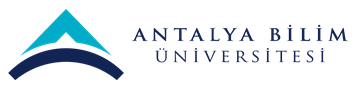 AKTS DERS TANITIM FORMUAKTS DERS TANITIM FORMUAKTS DERS TANITIM FORMUAKTS DERS TANITIM FORMUAKTS DERS TANITIM FORMUAKTS DERS TANITIM FORMUAKTS DERS TANITIM FORMUAKTS DERS TANITIM FORMUAKTS DERS TANITIM FORMUAKTS DERS TANITIM FORMUAKTS DERS TANITIM FORMUAKTS DERS TANITIM FORMUAKTS DERS TANITIM FORMUAKTS DERS TANITIM FORMUAKTS DERS TANITIM FORMUAKTS DERS TANITIM FORMUAKTS DERS TANITIM FORMUAKTS DERS TANITIM FORMUAKTS DERS TANITIM FORMUAKTS DERS TANITIM FORMUAKTS DERS TANITIM FORMUAKTS DERS TANITIM FORMUAKTS DERS TANITIM FORMUI. BÖLÜM (Senato Onayı)I. BÖLÜM (Senato Onayı)I. BÖLÜM (Senato Onayı)I. BÖLÜM (Senato Onayı)I. BÖLÜM (Senato Onayı)I. BÖLÜM (Senato Onayı)I. BÖLÜM (Senato Onayı)I. BÖLÜM (Senato Onayı)I. BÖLÜM (Senato Onayı)I. BÖLÜM (Senato Onayı)I. BÖLÜM (Senato Onayı)I. BÖLÜM (Senato Onayı)I. BÖLÜM (Senato Onayı)I. BÖLÜM (Senato Onayı)I. BÖLÜM (Senato Onayı)I. BÖLÜM (Senato Onayı)I. BÖLÜM (Senato Onayı)I. BÖLÜM (Senato Onayı)I. BÖLÜM (Senato Onayı)I. BÖLÜM (Senato Onayı)I. BÖLÜM (Senato Onayı)I. BÖLÜM (Senato Onayı)I. BÖLÜM (Senato Onayı)I. BÖLÜM (Senato Onayı)I. BÖLÜM (Senato Onayı)I. BÖLÜM (Senato Onayı)I. BÖLÜM (Senato Onayı)I. BÖLÜM (Senato Onayı)I. BÖLÜM (Senato Onayı)Dersi Açan Fakülte /YOİktisadi ve İdari Bilimler Fakültesiİktisadi ve İdari Bilimler Fakültesiİktisadi ve İdari Bilimler Fakültesiİktisadi ve İdari Bilimler Fakültesiİktisadi ve İdari Bilimler Fakültesiİktisadi ve İdari Bilimler Fakültesiİktisadi ve İdari Bilimler Fakültesiİktisadi ve İdari Bilimler Fakültesiİktisadi ve İdari Bilimler Fakültesiİktisadi ve İdari Bilimler Fakültesiİktisadi ve İdari Bilimler Fakültesiİktisadi ve İdari Bilimler Fakültesiİktisadi ve İdari Bilimler Fakültesiİktisadi ve İdari Bilimler Fakültesiİktisadi ve İdari Bilimler Fakültesiİktisadi ve İdari Bilimler Fakültesiİktisadi ve İdari Bilimler Fakültesiİktisadi ve İdari Bilimler Fakültesiİktisadi ve İdari Bilimler Fakültesiİktisadi ve İdari Bilimler Fakültesiİktisadi ve İdari Bilimler Fakültesiİktisadi ve İdari Bilimler Fakültesiİktisadi ve İdari Bilimler Fakültesiİktisadi ve İdari Bilimler Fakültesiİktisadi ve İdari Bilimler Fakültesiİktisadi ve İdari Bilimler Fakültesiİktisadi ve İdari Bilimler Fakültesiİktisadi ve İdari Bilimler FakültesiDersi Açan BölümİşletmeİşletmeİşletmeİşletmeİşletmeİşletmeİşletmeİşletmeİşletmeİşletmeİşletmeİşletmeİşletmeİşletmeİşletmeİşletmeİşletmeİşletmeİşletmeİşletmeİşletmeİşletmeİşletmeİşletmeİşletmeİşletmeİşletmeİşletmeDersi Alan Program (lar)Lisans ÖğrencileriLisans ÖğrencileriLisans ÖğrencileriLisans ÖğrencileriLisans ÖğrencileriLisans ÖğrencileriLisans ÖğrencileriLisans ÖğrencileriLisans ÖğrencileriLisans ÖğrencileriLisans ÖğrencileriLisans ÖğrencileriLisans ÖğrencileriLisans ÖğrencileriSeçmeliSeçmeliSeçmeliSeçmeliSeçmeliSeçmeliSeçmeliSeçmeliSeçmeliSeçmeliSeçmeliSeçmeliSeçmeliSeçmeliDersi Alan Program (lar)Dersi Alan Program (lar)Ders Kodu BUSI 203BUSI 203BUSI 203BUSI 203BUSI 203BUSI 203BUSI 203BUSI 203BUSI 203BUSI 203BUSI 203BUSI 203BUSI 203BUSI 203BUSI 203BUSI 203BUSI 203BUSI 203BUSI 203BUSI 203BUSI 203BUSI 203BUSI 203BUSI 203BUSI 203BUSI 203BUSI 203BUSI 203Ders Adıİş İngilizcesi ve İletişimİş İngilizcesi ve İletişimİş İngilizcesi ve İletişimİş İngilizcesi ve İletişimİş İngilizcesi ve İletişimİş İngilizcesi ve İletişimİş İngilizcesi ve İletişimİş İngilizcesi ve İletişimİş İngilizcesi ve İletişimİş İngilizcesi ve İletişimİş İngilizcesi ve İletişimİş İngilizcesi ve İletişimİş İngilizcesi ve İletişimİş İngilizcesi ve İletişimİş İngilizcesi ve İletişimİş İngilizcesi ve İletişimİş İngilizcesi ve İletişimİş İngilizcesi ve İletişimİş İngilizcesi ve İletişimİş İngilizcesi ve İletişimİş İngilizcesi ve İletişimİş İngilizcesi ve İletişimİş İngilizcesi ve İletişimİş İngilizcesi ve İletişimİş İngilizcesi ve İletişimİş İngilizcesi ve İletişimİş İngilizcesi ve İletişimİş İngilizcesi ve İletişimÖğretim dili İngilizceİngilizceİngilizceİngilizceİngilizceİngilizceİngilizceİngilizceİngilizceİngilizceİngilizceİngilizceİngilizceİngilizceİngilizceİngilizceİngilizceİngilizceİngilizceİngilizceİngilizceİngilizceİngilizceİngilizceİngilizceİngilizceİngilizceİngilizceDers TürüTeorik Ders; Yüz-yüzeTeorik Ders; Yüz-yüzeTeorik Ders; Yüz-yüzeTeorik Ders; Yüz-yüzeTeorik Ders; Yüz-yüzeTeorik Ders; Yüz-yüzeTeorik Ders; Yüz-yüzeTeorik Ders; Yüz-yüzeTeorik Ders; Yüz-yüzeTeorik Ders; Yüz-yüzeTeorik Ders; Yüz-yüzeTeorik Ders; Yüz-yüzeTeorik Ders; Yüz-yüzeTeorik Ders; Yüz-yüzeTeorik Ders; Yüz-yüzeTeorik Ders; Yüz-yüzeTeorik Ders; Yüz-yüzeTeorik Ders; Yüz-yüzeTeorik Ders; Yüz-yüzeTeorik Ders; Yüz-yüzeTeorik Ders; Yüz-yüzeTeorik Ders; Yüz-yüzeTeorik Ders; Yüz-yüzeTeorik Ders; Yüz-yüzeTeorik Ders; Yüz-yüzeTeorik Ders; Yüz-yüzeTeorik Ders; Yüz-yüzeTeorik Ders; Yüz-yüzeDers SeviyesiLisans ÖğrencileriLisans ÖğrencileriLisans ÖğrencileriLisans ÖğrencileriLisans ÖğrencileriLisans ÖğrencileriLisans ÖğrencileriLisans ÖğrencileriLisans ÖğrencileriLisans ÖğrencileriLisans ÖğrencileriLisans ÖğrencileriLisans ÖğrencileriLisans ÖğrencileriLisans ÖğrencileriLisans ÖğrencileriLisans ÖğrencileriLisans ÖğrencileriLisans ÖğrencileriLisans ÖğrencileriLisans ÖğrencileriLisans ÖğrencileriLisans ÖğrencileriLisans ÖğrencileriLisans ÖğrencileriLisans ÖğrencileriLisans ÖğrencileriLisans ÖğrencileriHaftalık Ders SaatiDers: 3Ders: 3Ders: 3Ders: 3Ders: 3Ders: 3Lab: Lab: Lab: Lab: Uygulama:Uygulama:Pratik: Pratik: Pratik: Pratik: Pratik: Stüdyo: Stüdyo: Stüdyo: Stüdyo: Stüdyo: Diğer: Diğer: Diğer: Diğer: Diğer: Diğer: AKTS Kredisi5555555555555555555555555555Notlandırma TürüHarf NotuHarf NotuHarf NotuHarf NotuHarf NotuHarf NotuHarf NotuHarf NotuHarf NotuHarf NotuHarf NotuHarf NotuHarf NotuHarf NotuHarf NotuHarf NotuHarf NotuHarf NotuHarf NotuHarf NotuHarf NotuHarf NotuHarf NotuHarf NotuHarf NotuHarf NotuHarf NotuHarf NotuÖn koşul/larENBE 101 Akademik İngilizce IENBE 101 Akademik İngilizce IENBE 101 Akademik İngilizce IENBE 101 Akademik İngilizce IENBE 101 Akademik İngilizce IENBE 101 Akademik İngilizce IENBE 101 Akademik İngilizce IENBE 101 Akademik İngilizce IENBE 101 Akademik İngilizce IENBE 101 Akademik İngilizce IENBE 101 Akademik İngilizce IENBE 101 Akademik İngilizce IENBE 101 Akademik İngilizce IENBE 101 Akademik İngilizce IENBE 101 Akademik İngilizce IENBE 101 Akademik İngilizce IENBE 101 Akademik İngilizce IENBE 101 Akademik İngilizce IENBE 101 Akademik İngilizce IENBE 101 Akademik İngilizce IENBE 101 Akademik İngilizce IENBE 101 Akademik İngilizce IENBE 101 Akademik İngilizce IENBE 101 Akademik İngilizce IENBE 101 Akademik İngilizce IENBE 101 Akademik İngilizce IENBE 101 Akademik İngilizce IENBE 101 Akademik İngilizce IYan koşul/larKayıt KısıtlamasıDersin Amacı Öğrencilere, kavramdan gönderime kadar, hem yazılı hem de sözlü etkili mesajlar tasarlamak için sağlam bir zemin hazırlamak.Öğrencilere, kavramdan gönderime kadar, hem yazılı hem de sözlü etkili mesajlar tasarlamak için sağlam bir zemin hazırlamak.Öğrencilere, kavramdan gönderime kadar, hem yazılı hem de sözlü etkili mesajlar tasarlamak için sağlam bir zemin hazırlamak.Öğrencilere, kavramdan gönderime kadar, hem yazılı hem de sözlü etkili mesajlar tasarlamak için sağlam bir zemin hazırlamak.Öğrencilere, kavramdan gönderime kadar, hem yazılı hem de sözlü etkili mesajlar tasarlamak için sağlam bir zemin hazırlamak.Öğrencilere, kavramdan gönderime kadar, hem yazılı hem de sözlü etkili mesajlar tasarlamak için sağlam bir zemin hazırlamak.Öğrencilere, kavramdan gönderime kadar, hem yazılı hem de sözlü etkili mesajlar tasarlamak için sağlam bir zemin hazırlamak.Öğrencilere, kavramdan gönderime kadar, hem yazılı hem de sözlü etkili mesajlar tasarlamak için sağlam bir zemin hazırlamak.Öğrencilere, kavramdan gönderime kadar, hem yazılı hem de sözlü etkili mesajlar tasarlamak için sağlam bir zemin hazırlamak.Öğrencilere, kavramdan gönderime kadar, hem yazılı hem de sözlü etkili mesajlar tasarlamak için sağlam bir zemin hazırlamak.Öğrencilere, kavramdan gönderime kadar, hem yazılı hem de sözlü etkili mesajlar tasarlamak için sağlam bir zemin hazırlamak.Öğrencilere, kavramdan gönderime kadar, hem yazılı hem de sözlü etkili mesajlar tasarlamak için sağlam bir zemin hazırlamak.Öğrencilere, kavramdan gönderime kadar, hem yazılı hem de sözlü etkili mesajlar tasarlamak için sağlam bir zemin hazırlamak.Öğrencilere, kavramdan gönderime kadar, hem yazılı hem de sözlü etkili mesajlar tasarlamak için sağlam bir zemin hazırlamak.Öğrencilere, kavramdan gönderime kadar, hem yazılı hem de sözlü etkili mesajlar tasarlamak için sağlam bir zemin hazırlamak.Öğrencilere, kavramdan gönderime kadar, hem yazılı hem de sözlü etkili mesajlar tasarlamak için sağlam bir zemin hazırlamak.Öğrencilere, kavramdan gönderime kadar, hem yazılı hem de sözlü etkili mesajlar tasarlamak için sağlam bir zemin hazırlamak.Öğrencilere, kavramdan gönderime kadar, hem yazılı hem de sözlü etkili mesajlar tasarlamak için sağlam bir zemin hazırlamak.Öğrencilere, kavramdan gönderime kadar, hem yazılı hem de sözlü etkili mesajlar tasarlamak için sağlam bir zemin hazırlamak.Öğrencilere, kavramdan gönderime kadar, hem yazılı hem de sözlü etkili mesajlar tasarlamak için sağlam bir zemin hazırlamak.Öğrencilere, kavramdan gönderime kadar, hem yazılı hem de sözlü etkili mesajlar tasarlamak için sağlam bir zemin hazırlamak.Öğrencilere, kavramdan gönderime kadar, hem yazılı hem de sözlü etkili mesajlar tasarlamak için sağlam bir zemin hazırlamak.Öğrencilere, kavramdan gönderime kadar, hem yazılı hem de sözlü etkili mesajlar tasarlamak için sağlam bir zemin hazırlamak.Öğrencilere, kavramdan gönderime kadar, hem yazılı hem de sözlü etkili mesajlar tasarlamak için sağlam bir zemin hazırlamak.Öğrencilere, kavramdan gönderime kadar, hem yazılı hem de sözlü etkili mesajlar tasarlamak için sağlam bir zemin hazırlamak.Öğrencilere, kavramdan gönderime kadar, hem yazılı hem de sözlü etkili mesajlar tasarlamak için sağlam bir zemin hazırlamak.Öğrencilere, kavramdan gönderime kadar, hem yazılı hem de sözlü etkili mesajlar tasarlamak için sağlam bir zemin hazırlamak.Öğrencilere, kavramdan gönderime kadar, hem yazılı hem de sözlü etkili mesajlar tasarlamak için sağlam bir zemin hazırlamak.Ders İçeriği Bu ders, iletişimi, yönetim stratejisinin ayrılmaz bir parçası olarak ve işyeri başarısındaki kritik bir bileşen olarak sunmaktadır.Bu ders, iletişimi, yönetim stratejisinin ayrılmaz bir parçası olarak ve işyeri başarısındaki kritik bir bileşen olarak sunmaktadır.Bu ders, iletişimi, yönetim stratejisinin ayrılmaz bir parçası olarak ve işyeri başarısındaki kritik bir bileşen olarak sunmaktadır.Bu ders, iletişimi, yönetim stratejisinin ayrılmaz bir parçası olarak ve işyeri başarısındaki kritik bir bileşen olarak sunmaktadır.Bu ders, iletişimi, yönetim stratejisinin ayrılmaz bir parçası olarak ve işyeri başarısındaki kritik bir bileşen olarak sunmaktadır.Bu ders, iletişimi, yönetim stratejisinin ayrılmaz bir parçası olarak ve işyeri başarısındaki kritik bir bileşen olarak sunmaktadır.Bu ders, iletişimi, yönetim stratejisinin ayrılmaz bir parçası olarak ve işyeri başarısındaki kritik bir bileşen olarak sunmaktadır.Bu ders, iletişimi, yönetim stratejisinin ayrılmaz bir parçası olarak ve işyeri başarısındaki kritik bir bileşen olarak sunmaktadır.Bu ders, iletişimi, yönetim stratejisinin ayrılmaz bir parçası olarak ve işyeri başarısındaki kritik bir bileşen olarak sunmaktadır.Bu ders, iletişimi, yönetim stratejisinin ayrılmaz bir parçası olarak ve işyeri başarısındaki kritik bir bileşen olarak sunmaktadır.Bu ders, iletişimi, yönetim stratejisinin ayrılmaz bir parçası olarak ve işyeri başarısındaki kritik bir bileşen olarak sunmaktadır.Bu ders, iletişimi, yönetim stratejisinin ayrılmaz bir parçası olarak ve işyeri başarısındaki kritik bir bileşen olarak sunmaktadır.Bu ders, iletişimi, yönetim stratejisinin ayrılmaz bir parçası olarak ve işyeri başarısındaki kritik bir bileşen olarak sunmaktadır.Bu ders, iletişimi, yönetim stratejisinin ayrılmaz bir parçası olarak ve işyeri başarısındaki kritik bir bileşen olarak sunmaktadır.Bu ders, iletişimi, yönetim stratejisinin ayrılmaz bir parçası olarak ve işyeri başarısındaki kritik bir bileşen olarak sunmaktadır.Bu ders, iletişimi, yönetim stratejisinin ayrılmaz bir parçası olarak ve işyeri başarısındaki kritik bir bileşen olarak sunmaktadır.Bu ders, iletişimi, yönetim stratejisinin ayrılmaz bir parçası olarak ve işyeri başarısındaki kritik bir bileşen olarak sunmaktadır.Bu ders, iletişimi, yönetim stratejisinin ayrılmaz bir parçası olarak ve işyeri başarısındaki kritik bir bileşen olarak sunmaktadır.Bu ders, iletişimi, yönetim stratejisinin ayrılmaz bir parçası olarak ve işyeri başarısındaki kritik bir bileşen olarak sunmaktadır.Bu ders, iletişimi, yönetim stratejisinin ayrılmaz bir parçası olarak ve işyeri başarısındaki kritik bir bileşen olarak sunmaktadır.Bu ders, iletişimi, yönetim stratejisinin ayrılmaz bir parçası olarak ve işyeri başarısındaki kritik bir bileşen olarak sunmaktadır.Bu ders, iletişimi, yönetim stratejisinin ayrılmaz bir parçası olarak ve işyeri başarısındaki kritik bir bileşen olarak sunmaktadır.Bu ders, iletişimi, yönetim stratejisinin ayrılmaz bir parçası olarak ve işyeri başarısındaki kritik bir bileşen olarak sunmaktadır.Bu ders, iletişimi, yönetim stratejisinin ayrılmaz bir parçası olarak ve işyeri başarısındaki kritik bir bileşen olarak sunmaktadır.Bu ders, iletişimi, yönetim stratejisinin ayrılmaz bir parçası olarak ve işyeri başarısındaki kritik bir bileşen olarak sunmaktadır.Bu ders, iletişimi, yönetim stratejisinin ayrılmaz bir parçası olarak ve işyeri başarısındaki kritik bir bileşen olarak sunmaktadır.Bu ders, iletişimi, yönetim stratejisinin ayrılmaz bir parçası olarak ve işyeri başarısındaki kritik bir bileşen olarak sunmaktadır.Bu ders, iletişimi, yönetim stratejisinin ayrılmaz bir parçası olarak ve işyeri başarısındaki kritik bir bileşen olarak sunmaktadır.Öğrenim Çıktıları ÖÇ1ÖÇ1ÖÇ1ÖÇ11. Hedefleri tanımlamak, hedef kitleyi analiz etmek, bilgi seçmek ve mesaj için en etkili düzenlemeyi ve kanalı oluşturmak için stratejik bir iletişim modeli kullanmayı öğrenme,
2. İkna edici iletişim unsurlarını analiz etme,
3. Farklı ve muhtemel dirençli hedef kitle için mesajlar tasarlama,
4. Belirli bilgileri inandırıcı ve ikna edici bir şekilde sunmayı öğrenme,
5. Etik araçları kullanma, birlikte çalışabilme, ticari görgü kurallarını gözlemleme ve işyeri çatışmalarını çözme gibi başarı için gereken kariyer becerilerini kullanma;
6. Kişisel, sosyal ve mesleki ilişkileri etkili ve tatmin etmeye katkıda bulunan kişiler arası beceriler geliştirme ve elektronik sunum yazılımından yararlanma.1. Hedefleri tanımlamak, hedef kitleyi analiz etmek, bilgi seçmek ve mesaj için en etkili düzenlemeyi ve kanalı oluşturmak için stratejik bir iletişim modeli kullanmayı öğrenme,
2. İkna edici iletişim unsurlarını analiz etme,
3. Farklı ve muhtemel dirençli hedef kitle için mesajlar tasarlama,
4. Belirli bilgileri inandırıcı ve ikna edici bir şekilde sunmayı öğrenme,
5. Etik araçları kullanma, birlikte çalışabilme, ticari görgü kurallarını gözlemleme ve işyeri çatışmalarını çözme gibi başarı için gereken kariyer becerilerini kullanma;
6. Kişisel, sosyal ve mesleki ilişkileri etkili ve tatmin etmeye katkıda bulunan kişiler arası beceriler geliştirme ve elektronik sunum yazılımından yararlanma.1. Hedefleri tanımlamak, hedef kitleyi analiz etmek, bilgi seçmek ve mesaj için en etkili düzenlemeyi ve kanalı oluşturmak için stratejik bir iletişim modeli kullanmayı öğrenme,
2. İkna edici iletişim unsurlarını analiz etme,
3. Farklı ve muhtemel dirençli hedef kitle için mesajlar tasarlama,
4. Belirli bilgileri inandırıcı ve ikna edici bir şekilde sunmayı öğrenme,
5. Etik araçları kullanma, birlikte çalışabilme, ticari görgü kurallarını gözlemleme ve işyeri çatışmalarını çözme gibi başarı için gereken kariyer becerilerini kullanma;
6. Kişisel, sosyal ve mesleki ilişkileri etkili ve tatmin etmeye katkıda bulunan kişiler arası beceriler geliştirme ve elektronik sunum yazılımından yararlanma.1. Hedefleri tanımlamak, hedef kitleyi analiz etmek, bilgi seçmek ve mesaj için en etkili düzenlemeyi ve kanalı oluşturmak için stratejik bir iletişim modeli kullanmayı öğrenme,
2. İkna edici iletişim unsurlarını analiz etme,
3. Farklı ve muhtemel dirençli hedef kitle için mesajlar tasarlama,
4. Belirli bilgileri inandırıcı ve ikna edici bir şekilde sunmayı öğrenme,
5. Etik araçları kullanma, birlikte çalışabilme, ticari görgü kurallarını gözlemleme ve işyeri çatışmalarını çözme gibi başarı için gereken kariyer becerilerini kullanma;
6. Kişisel, sosyal ve mesleki ilişkileri etkili ve tatmin etmeye katkıda bulunan kişiler arası beceriler geliştirme ve elektronik sunum yazılımından yararlanma.1. Hedefleri tanımlamak, hedef kitleyi analiz etmek, bilgi seçmek ve mesaj için en etkili düzenlemeyi ve kanalı oluşturmak için stratejik bir iletişim modeli kullanmayı öğrenme,
2. İkna edici iletişim unsurlarını analiz etme,
3. Farklı ve muhtemel dirençli hedef kitle için mesajlar tasarlama,
4. Belirli bilgileri inandırıcı ve ikna edici bir şekilde sunmayı öğrenme,
5. Etik araçları kullanma, birlikte çalışabilme, ticari görgü kurallarını gözlemleme ve işyeri çatışmalarını çözme gibi başarı için gereken kariyer becerilerini kullanma;
6. Kişisel, sosyal ve mesleki ilişkileri etkili ve tatmin etmeye katkıda bulunan kişiler arası beceriler geliştirme ve elektronik sunum yazılımından yararlanma.1. Hedefleri tanımlamak, hedef kitleyi analiz etmek, bilgi seçmek ve mesaj için en etkili düzenlemeyi ve kanalı oluşturmak için stratejik bir iletişim modeli kullanmayı öğrenme,
2. İkna edici iletişim unsurlarını analiz etme,
3. Farklı ve muhtemel dirençli hedef kitle için mesajlar tasarlama,
4. Belirli bilgileri inandırıcı ve ikna edici bir şekilde sunmayı öğrenme,
5. Etik araçları kullanma, birlikte çalışabilme, ticari görgü kurallarını gözlemleme ve işyeri çatışmalarını çözme gibi başarı için gereken kariyer becerilerini kullanma;
6. Kişisel, sosyal ve mesleki ilişkileri etkili ve tatmin etmeye katkıda bulunan kişiler arası beceriler geliştirme ve elektronik sunum yazılımından yararlanma.1. Hedefleri tanımlamak, hedef kitleyi analiz etmek, bilgi seçmek ve mesaj için en etkili düzenlemeyi ve kanalı oluşturmak için stratejik bir iletişim modeli kullanmayı öğrenme,
2. İkna edici iletişim unsurlarını analiz etme,
3. Farklı ve muhtemel dirençli hedef kitle için mesajlar tasarlama,
4. Belirli bilgileri inandırıcı ve ikna edici bir şekilde sunmayı öğrenme,
5. Etik araçları kullanma, birlikte çalışabilme, ticari görgü kurallarını gözlemleme ve işyeri çatışmalarını çözme gibi başarı için gereken kariyer becerilerini kullanma;
6. Kişisel, sosyal ve mesleki ilişkileri etkili ve tatmin etmeye katkıda bulunan kişiler arası beceriler geliştirme ve elektronik sunum yazılımından yararlanma.1. Hedefleri tanımlamak, hedef kitleyi analiz etmek, bilgi seçmek ve mesaj için en etkili düzenlemeyi ve kanalı oluşturmak için stratejik bir iletişim modeli kullanmayı öğrenme,
2. İkna edici iletişim unsurlarını analiz etme,
3. Farklı ve muhtemel dirençli hedef kitle için mesajlar tasarlama,
4. Belirli bilgileri inandırıcı ve ikna edici bir şekilde sunmayı öğrenme,
5. Etik araçları kullanma, birlikte çalışabilme, ticari görgü kurallarını gözlemleme ve işyeri çatışmalarını çözme gibi başarı için gereken kariyer becerilerini kullanma;
6. Kişisel, sosyal ve mesleki ilişkileri etkili ve tatmin etmeye katkıda bulunan kişiler arası beceriler geliştirme ve elektronik sunum yazılımından yararlanma.1. Hedefleri tanımlamak, hedef kitleyi analiz etmek, bilgi seçmek ve mesaj için en etkili düzenlemeyi ve kanalı oluşturmak için stratejik bir iletişim modeli kullanmayı öğrenme,
2. İkna edici iletişim unsurlarını analiz etme,
3. Farklı ve muhtemel dirençli hedef kitle için mesajlar tasarlama,
4. Belirli bilgileri inandırıcı ve ikna edici bir şekilde sunmayı öğrenme,
5. Etik araçları kullanma, birlikte çalışabilme, ticari görgü kurallarını gözlemleme ve işyeri çatışmalarını çözme gibi başarı için gereken kariyer becerilerini kullanma;
6. Kişisel, sosyal ve mesleki ilişkileri etkili ve tatmin etmeye katkıda bulunan kişiler arası beceriler geliştirme ve elektronik sunum yazılımından yararlanma.1. Hedefleri tanımlamak, hedef kitleyi analiz etmek, bilgi seçmek ve mesaj için en etkili düzenlemeyi ve kanalı oluşturmak için stratejik bir iletişim modeli kullanmayı öğrenme,
2. İkna edici iletişim unsurlarını analiz etme,
3. Farklı ve muhtemel dirençli hedef kitle için mesajlar tasarlama,
4. Belirli bilgileri inandırıcı ve ikna edici bir şekilde sunmayı öğrenme,
5. Etik araçları kullanma, birlikte çalışabilme, ticari görgü kurallarını gözlemleme ve işyeri çatışmalarını çözme gibi başarı için gereken kariyer becerilerini kullanma;
6. Kişisel, sosyal ve mesleki ilişkileri etkili ve tatmin etmeye katkıda bulunan kişiler arası beceriler geliştirme ve elektronik sunum yazılımından yararlanma.1. Hedefleri tanımlamak, hedef kitleyi analiz etmek, bilgi seçmek ve mesaj için en etkili düzenlemeyi ve kanalı oluşturmak için stratejik bir iletişim modeli kullanmayı öğrenme,
2. İkna edici iletişim unsurlarını analiz etme,
3. Farklı ve muhtemel dirençli hedef kitle için mesajlar tasarlama,
4. Belirli bilgileri inandırıcı ve ikna edici bir şekilde sunmayı öğrenme,
5. Etik araçları kullanma, birlikte çalışabilme, ticari görgü kurallarını gözlemleme ve işyeri çatışmalarını çözme gibi başarı için gereken kariyer becerilerini kullanma;
6. Kişisel, sosyal ve mesleki ilişkileri etkili ve tatmin etmeye katkıda bulunan kişiler arası beceriler geliştirme ve elektronik sunum yazılımından yararlanma.1. Hedefleri tanımlamak, hedef kitleyi analiz etmek, bilgi seçmek ve mesaj için en etkili düzenlemeyi ve kanalı oluşturmak için stratejik bir iletişim modeli kullanmayı öğrenme,
2. İkna edici iletişim unsurlarını analiz etme,
3. Farklı ve muhtemel dirençli hedef kitle için mesajlar tasarlama,
4. Belirli bilgileri inandırıcı ve ikna edici bir şekilde sunmayı öğrenme,
5. Etik araçları kullanma, birlikte çalışabilme, ticari görgü kurallarını gözlemleme ve işyeri çatışmalarını çözme gibi başarı için gereken kariyer becerilerini kullanma;
6. Kişisel, sosyal ve mesleki ilişkileri etkili ve tatmin etmeye katkıda bulunan kişiler arası beceriler geliştirme ve elektronik sunum yazılımından yararlanma.1. Hedefleri tanımlamak, hedef kitleyi analiz etmek, bilgi seçmek ve mesaj için en etkili düzenlemeyi ve kanalı oluşturmak için stratejik bir iletişim modeli kullanmayı öğrenme,
2. İkna edici iletişim unsurlarını analiz etme,
3. Farklı ve muhtemel dirençli hedef kitle için mesajlar tasarlama,
4. Belirli bilgileri inandırıcı ve ikna edici bir şekilde sunmayı öğrenme,
5. Etik araçları kullanma, birlikte çalışabilme, ticari görgü kurallarını gözlemleme ve işyeri çatışmalarını çözme gibi başarı için gereken kariyer becerilerini kullanma;
6. Kişisel, sosyal ve mesleki ilişkileri etkili ve tatmin etmeye katkıda bulunan kişiler arası beceriler geliştirme ve elektronik sunum yazılımından yararlanma.1. Hedefleri tanımlamak, hedef kitleyi analiz etmek, bilgi seçmek ve mesaj için en etkili düzenlemeyi ve kanalı oluşturmak için stratejik bir iletişim modeli kullanmayı öğrenme,
2. İkna edici iletişim unsurlarını analiz etme,
3. Farklı ve muhtemel dirençli hedef kitle için mesajlar tasarlama,
4. Belirli bilgileri inandırıcı ve ikna edici bir şekilde sunmayı öğrenme,
5. Etik araçları kullanma, birlikte çalışabilme, ticari görgü kurallarını gözlemleme ve işyeri çatışmalarını çözme gibi başarı için gereken kariyer becerilerini kullanma;
6. Kişisel, sosyal ve mesleki ilişkileri etkili ve tatmin etmeye katkıda bulunan kişiler arası beceriler geliştirme ve elektronik sunum yazılımından yararlanma.1. Hedefleri tanımlamak, hedef kitleyi analiz etmek, bilgi seçmek ve mesaj için en etkili düzenlemeyi ve kanalı oluşturmak için stratejik bir iletişim modeli kullanmayı öğrenme,
2. İkna edici iletişim unsurlarını analiz etme,
3. Farklı ve muhtemel dirençli hedef kitle için mesajlar tasarlama,
4. Belirli bilgileri inandırıcı ve ikna edici bir şekilde sunmayı öğrenme,
5. Etik araçları kullanma, birlikte çalışabilme, ticari görgü kurallarını gözlemleme ve işyeri çatışmalarını çözme gibi başarı için gereken kariyer becerilerini kullanma;
6. Kişisel, sosyal ve mesleki ilişkileri etkili ve tatmin etmeye katkıda bulunan kişiler arası beceriler geliştirme ve elektronik sunum yazılımından yararlanma.1. Hedefleri tanımlamak, hedef kitleyi analiz etmek, bilgi seçmek ve mesaj için en etkili düzenlemeyi ve kanalı oluşturmak için stratejik bir iletişim modeli kullanmayı öğrenme,
2. İkna edici iletişim unsurlarını analiz etme,
3. Farklı ve muhtemel dirençli hedef kitle için mesajlar tasarlama,
4. Belirli bilgileri inandırıcı ve ikna edici bir şekilde sunmayı öğrenme,
5. Etik araçları kullanma, birlikte çalışabilme, ticari görgü kurallarını gözlemleme ve işyeri çatışmalarını çözme gibi başarı için gereken kariyer becerilerini kullanma;
6. Kişisel, sosyal ve mesleki ilişkileri etkili ve tatmin etmeye katkıda bulunan kişiler arası beceriler geliştirme ve elektronik sunum yazılımından yararlanma.1. Hedefleri tanımlamak, hedef kitleyi analiz etmek, bilgi seçmek ve mesaj için en etkili düzenlemeyi ve kanalı oluşturmak için stratejik bir iletişim modeli kullanmayı öğrenme,
2. İkna edici iletişim unsurlarını analiz etme,
3. Farklı ve muhtemel dirençli hedef kitle için mesajlar tasarlama,
4. Belirli bilgileri inandırıcı ve ikna edici bir şekilde sunmayı öğrenme,
5. Etik araçları kullanma, birlikte çalışabilme, ticari görgü kurallarını gözlemleme ve işyeri çatışmalarını çözme gibi başarı için gereken kariyer becerilerini kullanma;
6. Kişisel, sosyal ve mesleki ilişkileri etkili ve tatmin etmeye katkıda bulunan kişiler arası beceriler geliştirme ve elektronik sunum yazılımından yararlanma.1. Hedefleri tanımlamak, hedef kitleyi analiz etmek, bilgi seçmek ve mesaj için en etkili düzenlemeyi ve kanalı oluşturmak için stratejik bir iletişim modeli kullanmayı öğrenme,
2. İkna edici iletişim unsurlarını analiz etme,
3. Farklı ve muhtemel dirençli hedef kitle için mesajlar tasarlama,
4. Belirli bilgileri inandırıcı ve ikna edici bir şekilde sunmayı öğrenme,
5. Etik araçları kullanma, birlikte çalışabilme, ticari görgü kurallarını gözlemleme ve işyeri çatışmalarını çözme gibi başarı için gereken kariyer becerilerini kullanma;
6. Kişisel, sosyal ve mesleki ilişkileri etkili ve tatmin etmeye katkıda bulunan kişiler arası beceriler geliştirme ve elektronik sunum yazılımından yararlanma.1. Hedefleri tanımlamak, hedef kitleyi analiz etmek, bilgi seçmek ve mesaj için en etkili düzenlemeyi ve kanalı oluşturmak için stratejik bir iletişim modeli kullanmayı öğrenme,
2. İkna edici iletişim unsurlarını analiz etme,
3. Farklı ve muhtemel dirençli hedef kitle için mesajlar tasarlama,
4. Belirli bilgileri inandırıcı ve ikna edici bir şekilde sunmayı öğrenme,
5. Etik araçları kullanma, birlikte çalışabilme, ticari görgü kurallarını gözlemleme ve işyeri çatışmalarını çözme gibi başarı için gereken kariyer becerilerini kullanma;
6. Kişisel, sosyal ve mesleki ilişkileri etkili ve tatmin etmeye katkıda bulunan kişiler arası beceriler geliştirme ve elektronik sunum yazılımından yararlanma.1. Hedefleri tanımlamak, hedef kitleyi analiz etmek, bilgi seçmek ve mesaj için en etkili düzenlemeyi ve kanalı oluşturmak için stratejik bir iletişim modeli kullanmayı öğrenme,
2. İkna edici iletişim unsurlarını analiz etme,
3. Farklı ve muhtemel dirençli hedef kitle için mesajlar tasarlama,
4. Belirli bilgileri inandırıcı ve ikna edici bir şekilde sunmayı öğrenme,
5. Etik araçları kullanma, birlikte çalışabilme, ticari görgü kurallarını gözlemleme ve işyeri çatışmalarını çözme gibi başarı için gereken kariyer becerilerini kullanma;
6. Kişisel, sosyal ve mesleki ilişkileri etkili ve tatmin etmeye katkıda bulunan kişiler arası beceriler geliştirme ve elektronik sunum yazılımından yararlanma.1. Hedefleri tanımlamak, hedef kitleyi analiz etmek, bilgi seçmek ve mesaj için en etkili düzenlemeyi ve kanalı oluşturmak için stratejik bir iletişim modeli kullanmayı öğrenme,
2. İkna edici iletişim unsurlarını analiz etme,
3. Farklı ve muhtemel dirençli hedef kitle için mesajlar tasarlama,
4. Belirli bilgileri inandırıcı ve ikna edici bir şekilde sunmayı öğrenme,
5. Etik araçları kullanma, birlikte çalışabilme, ticari görgü kurallarını gözlemleme ve işyeri çatışmalarını çözme gibi başarı için gereken kariyer becerilerini kullanma;
6. Kişisel, sosyal ve mesleki ilişkileri etkili ve tatmin etmeye katkıda bulunan kişiler arası beceriler geliştirme ve elektronik sunum yazılımından yararlanma.1. Hedefleri tanımlamak, hedef kitleyi analiz etmek, bilgi seçmek ve mesaj için en etkili düzenlemeyi ve kanalı oluşturmak için stratejik bir iletişim modeli kullanmayı öğrenme,
2. İkna edici iletişim unsurlarını analiz etme,
3. Farklı ve muhtemel dirençli hedef kitle için mesajlar tasarlama,
4. Belirli bilgileri inandırıcı ve ikna edici bir şekilde sunmayı öğrenme,
5. Etik araçları kullanma, birlikte çalışabilme, ticari görgü kurallarını gözlemleme ve işyeri çatışmalarını çözme gibi başarı için gereken kariyer becerilerini kullanma;
6. Kişisel, sosyal ve mesleki ilişkileri etkili ve tatmin etmeye katkıda bulunan kişiler arası beceriler geliştirme ve elektronik sunum yazılımından yararlanma.1. Hedefleri tanımlamak, hedef kitleyi analiz etmek, bilgi seçmek ve mesaj için en etkili düzenlemeyi ve kanalı oluşturmak için stratejik bir iletişim modeli kullanmayı öğrenme,
2. İkna edici iletişim unsurlarını analiz etme,
3. Farklı ve muhtemel dirençli hedef kitle için mesajlar tasarlama,
4. Belirli bilgileri inandırıcı ve ikna edici bir şekilde sunmayı öğrenme,
5. Etik araçları kullanma, birlikte çalışabilme, ticari görgü kurallarını gözlemleme ve işyeri çatışmalarını çözme gibi başarı için gereken kariyer becerilerini kullanma;
6. Kişisel, sosyal ve mesleki ilişkileri etkili ve tatmin etmeye katkıda bulunan kişiler arası beceriler geliştirme ve elektronik sunum yazılımından yararlanma.1. Hedefleri tanımlamak, hedef kitleyi analiz etmek, bilgi seçmek ve mesaj için en etkili düzenlemeyi ve kanalı oluşturmak için stratejik bir iletişim modeli kullanmayı öğrenme,
2. İkna edici iletişim unsurlarını analiz etme,
3. Farklı ve muhtemel dirençli hedef kitle için mesajlar tasarlama,
4. Belirli bilgileri inandırıcı ve ikna edici bir şekilde sunmayı öğrenme,
5. Etik araçları kullanma, birlikte çalışabilme, ticari görgü kurallarını gözlemleme ve işyeri çatışmalarını çözme gibi başarı için gereken kariyer becerilerini kullanma;
6. Kişisel, sosyal ve mesleki ilişkileri etkili ve tatmin etmeye katkıda bulunan kişiler arası beceriler geliştirme ve elektronik sunum yazılımından yararlanma.Öğrenim Çıktıları ÖÇ2ÖÇ2ÖÇ2ÖÇ21. Hedefleri tanımlamak, hedef kitleyi analiz etmek, bilgi seçmek ve mesaj için en etkili düzenlemeyi ve kanalı oluşturmak için stratejik bir iletişim modeli kullanmayı öğrenme,
2. İkna edici iletişim unsurlarını analiz etme,
3. Farklı ve muhtemel dirençli hedef kitle için mesajlar tasarlama,
4. Belirli bilgileri inandırıcı ve ikna edici bir şekilde sunmayı öğrenme,
5. Etik araçları kullanma, birlikte çalışabilme, ticari görgü kurallarını gözlemleme ve işyeri çatışmalarını çözme gibi başarı için gereken kariyer becerilerini kullanma;
6. Kişisel, sosyal ve mesleki ilişkileri etkili ve tatmin etmeye katkıda bulunan kişiler arası beceriler geliştirme ve elektronik sunum yazılımından yararlanma.1. Hedefleri tanımlamak, hedef kitleyi analiz etmek, bilgi seçmek ve mesaj için en etkili düzenlemeyi ve kanalı oluşturmak için stratejik bir iletişim modeli kullanmayı öğrenme,
2. İkna edici iletişim unsurlarını analiz etme,
3. Farklı ve muhtemel dirençli hedef kitle için mesajlar tasarlama,
4. Belirli bilgileri inandırıcı ve ikna edici bir şekilde sunmayı öğrenme,
5. Etik araçları kullanma, birlikte çalışabilme, ticari görgü kurallarını gözlemleme ve işyeri çatışmalarını çözme gibi başarı için gereken kariyer becerilerini kullanma;
6. Kişisel, sosyal ve mesleki ilişkileri etkili ve tatmin etmeye katkıda bulunan kişiler arası beceriler geliştirme ve elektronik sunum yazılımından yararlanma.1. Hedefleri tanımlamak, hedef kitleyi analiz etmek, bilgi seçmek ve mesaj için en etkili düzenlemeyi ve kanalı oluşturmak için stratejik bir iletişim modeli kullanmayı öğrenme,
2. İkna edici iletişim unsurlarını analiz etme,
3. Farklı ve muhtemel dirençli hedef kitle için mesajlar tasarlama,
4. Belirli bilgileri inandırıcı ve ikna edici bir şekilde sunmayı öğrenme,
5. Etik araçları kullanma, birlikte çalışabilme, ticari görgü kurallarını gözlemleme ve işyeri çatışmalarını çözme gibi başarı için gereken kariyer becerilerini kullanma;
6. Kişisel, sosyal ve mesleki ilişkileri etkili ve tatmin etmeye katkıda bulunan kişiler arası beceriler geliştirme ve elektronik sunum yazılımından yararlanma.1. Hedefleri tanımlamak, hedef kitleyi analiz etmek, bilgi seçmek ve mesaj için en etkili düzenlemeyi ve kanalı oluşturmak için stratejik bir iletişim modeli kullanmayı öğrenme,
2. İkna edici iletişim unsurlarını analiz etme,
3. Farklı ve muhtemel dirençli hedef kitle için mesajlar tasarlama,
4. Belirli bilgileri inandırıcı ve ikna edici bir şekilde sunmayı öğrenme,
5. Etik araçları kullanma, birlikte çalışabilme, ticari görgü kurallarını gözlemleme ve işyeri çatışmalarını çözme gibi başarı için gereken kariyer becerilerini kullanma;
6. Kişisel, sosyal ve mesleki ilişkileri etkili ve tatmin etmeye katkıda bulunan kişiler arası beceriler geliştirme ve elektronik sunum yazılımından yararlanma.1. Hedefleri tanımlamak, hedef kitleyi analiz etmek, bilgi seçmek ve mesaj için en etkili düzenlemeyi ve kanalı oluşturmak için stratejik bir iletişim modeli kullanmayı öğrenme,
2. İkna edici iletişim unsurlarını analiz etme,
3. Farklı ve muhtemel dirençli hedef kitle için mesajlar tasarlama,
4. Belirli bilgileri inandırıcı ve ikna edici bir şekilde sunmayı öğrenme,
5. Etik araçları kullanma, birlikte çalışabilme, ticari görgü kurallarını gözlemleme ve işyeri çatışmalarını çözme gibi başarı için gereken kariyer becerilerini kullanma;
6. Kişisel, sosyal ve mesleki ilişkileri etkili ve tatmin etmeye katkıda bulunan kişiler arası beceriler geliştirme ve elektronik sunum yazılımından yararlanma.1. Hedefleri tanımlamak, hedef kitleyi analiz etmek, bilgi seçmek ve mesaj için en etkili düzenlemeyi ve kanalı oluşturmak için stratejik bir iletişim modeli kullanmayı öğrenme,
2. İkna edici iletişim unsurlarını analiz etme,
3. Farklı ve muhtemel dirençli hedef kitle için mesajlar tasarlama,
4. Belirli bilgileri inandırıcı ve ikna edici bir şekilde sunmayı öğrenme,
5. Etik araçları kullanma, birlikte çalışabilme, ticari görgü kurallarını gözlemleme ve işyeri çatışmalarını çözme gibi başarı için gereken kariyer becerilerini kullanma;
6. Kişisel, sosyal ve mesleki ilişkileri etkili ve tatmin etmeye katkıda bulunan kişiler arası beceriler geliştirme ve elektronik sunum yazılımından yararlanma.1. Hedefleri tanımlamak, hedef kitleyi analiz etmek, bilgi seçmek ve mesaj için en etkili düzenlemeyi ve kanalı oluşturmak için stratejik bir iletişim modeli kullanmayı öğrenme,
2. İkna edici iletişim unsurlarını analiz etme,
3. Farklı ve muhtemel dirençli hedef kitle için mesajlar tasarlama,
4. Belirli bilgileri inandırıcı ve ikna edici bir şekilde sunmayı öğrenme,
5. Etik araçları kullanma, birlikte çalışabilme, ticari görgü kurallarını gözlemleme ve işyeri çatışmalarını çözme gibi başarı için gereken kariyer becerilerini kullanma;
6. Kişisel, sosyal ve mesleki ilişkileri etkili ve tatmin etmeye katkıda bulunan kişiler arası beceriler geliştirme ve elektronik sunum yazılımından yararlanma.1. Hedefleri tanımlamak, hedef kitleyi analiz etmek, bilgi seçmek ve mesaj için en etkili düzenlemeyi ve kanalı oluşturmak için stratejik bir iletişim modeli kullanmayı öğrenme,
2. İkna edici iletişim unsurlarını analiz etme,
3. Farklı ve muhtemel dirençli hedef kitle için mesajlar tasarlama,
4. Belirli bilgileri inandırıcı ve ikna edici bir şekilde sunmayı öğrenme,
5. Etik araçları kullanma, birlikte çalışabilme, ticari görgü kurallarını gözlemleme ve işyeri çatışmalarını çözme gibi başarı için gereken kariyer becerilerini kullanma;
6. Kişisel, sosyal ve mesleki ilişkileri etkili ve tatmin etmeye katkıda bulunan kişiler arası beceriler geliştirme ve elektronik sunum yazılımından yararlanma.1. Hedefleri tanımlamak, hedef kitleyi analiz etmek, bilgi seçmek ve mesaj için en etkili düzenlemeyi ve kanalı oluşturmak için stratejik bir iletişim modeli kullanmayı öğrenme,
2. İkna edici iletişim unsurlarını analiz etme,
3. Farklı ve muhtemel dirençli hedef kitle için mesajlar tasarlama,
4. Belirli bilgileri inandırıcı ve ikna edici bir şekilde sunmayı öğrenme,
5. Etik araçları kullanma, birlikte çalışabilme, ticari görgü kurallarını gözlemleme ve işyeri çatışmalarını çözme gibi başarı için gereken kariyer becerilerini kullanma;
6. Kişisel, sosyal ve mesleki ilişkileri etkili ve tatmin etmeye katkıda bulunan kişiler arası beceriler geliştirme ve elektronik sunum yazılımından yararlanma.1. Hedefleri tanımlamak, hedef kitleyi analiz etmek, bilgi seçmek ve mesaj için en etkili düzenlemeyi ve kanalı oluşturmak için stratejik bir iletişim modeli kullanmayı öğrenme,
2. İkna edici iletişim unsurlarını analiz etme,
3. Farklı ve muhtemel dirençli hedef kitle için mesajlar tasarlama,
4. Belirli bilgileri inandırıcı ve ikna edici bir şekilde sunmayı öğrenme,
5. Etik araçları kullanma, birlikte çalışabilme, ticari görgü kurallarını gözlemleme ve işyeri çatışmalarını çözme gibi başarı için gereken kariyer becerilerini kullanma;
6. Kişisel, sosyal ve mesleki ilişkileri etkili ve tatmin etmeye katkıda bulunan kişiler arası beceriler geliştirme ve elektronik sunum yazılımından yararlanma.1. Hedefleri tanımlamak, hedef kitleyi analiz etmek, bilgi seçmek ve mesaj için en etkili düzenlemeyi ve kanalı oluşturmak için stratejik bir iletişim modeli kullanmayı öğrenme,
2. İkna edici iletişim unsurlarını analiz etme,
3. Farklı ve muhtemel dirençli hedef kitle için mesajlar tasarlama,
4. Belirli bilgileri inandırıcı ve ikna edici bir şekilde sunmayı öğrenme,
5. Etik araçları kullanma, birlikte çalışabilme, ticari görgü kurallarını gözlemleme ve işyeri çatışmalarını çözme gibi başarı için gereken kariyer becerilerini kullanma;
6. Kişisel, sosyal ve mesleki ilişkileri etkili ve tatmin etmeye katkıda bulunan kişiler arası beceriler geliştirme ve elektronik sunum yazılımından yararlanma.1. Hedefleri tanımlamak, hedef kitleyi analiz etmek, bilgi seçmek ve mesaj için en etkili düzenlemeyi ve kanalı oluşturmak için stratejik bir iletişim modeli kullanmayı öğrenme,
2. İkna edici iletişim unsurlarını analiz etme,
3. Farklı ve muhtemel dirençli hedef kitle için mesajlar tasarlama,
4. Belirli bilgileri inandırıcı ve ikna edici bir şekilde sunmayı öğrenme,
5. Etik araçları kullanma, birlikte çalışabilme, ticari görgü kurallarını gözlemleme ve işyeri çatışmalarını çözme gibi başarı için gereken kariyer becerilerini kullanma;
6. Kişisel, sosyal ve mesleki ilişkileri etkili ve tatmin etmeye katkıda bulunan kişiler arası beceriler geliştirme ve elektronik sunum yazılımından yararlanma.1. Hedefleri tanımlamak, hedef kitleyi analiz etmek, bilgi seçmek ve mesaj için en etkili düzenlemeyi ve kanalı oluşturmak için stratejik bir iletişim modeli kullanmayı öğrenme,
2. İkna edici iletişim unsurlarını analiz etme,
3. Farklı ve muhtemel dirençli hedef kitle için mesajlar tasarlama,
4. Belirli bilgileri inandırıcı ve ikna edici bir şekilde sunmayı öğrenme,
5. Etik araçları kullanma, birlikte çalışabilme, ticari görgü kurallarını gözlemleme ve işyeri çatışmalarını çözme gibi başarı için gereken kariyer becerilerini kullanma;
6. Kişisel, sosyal ve mesleki ilişkileri etkili ve tatmin etmeye katkıda bulunan kişiler arası beceriler geliştirme ve elektronik sunum yazılımından yararlanma.1. Hedefleri tanımlamak, hedef kitleyi analiz etmek, bilgi seçmek ve mesaj için en etkili düzenlemeyi ve kanalı oluşturmak için stratejik bir iletişim modeli kullanmayı öğrenme,
2. İkna edici iletişim unsurlarını analiz etme,
3. Farklı ve muhtemel dirençli hedef kitle için mesajlar tasarlama,
4. Belirli bilgileri inandırıcı ve ikna edici bir şekilde sunmayı öğrenme,
5. Etik araçları kullanma, birlikte çalışabilme, ticari görgü kurallarını gözlemleme ve işyeri çatışmalarını çözme gibi başarı için gereken kariyer becerilerini kullanma;
6. Kişisel, sosyal ve mesleki ilişkileri etkili ve tatmin etmeye katkıda bulunan kişiler arası beceriler geliştirme ve elektronik sunum yazılımından yararlanma.1. Hedefleri tanımlamak, hedef kitleyi analiz etmek, bilgi seçmek ve mesaj için en etkili düzenlemeyi ve kanalı oluşturmak için stratejik bir iletişim modeli kullanmayı öğrenme,
2. İkna edici iletişim unsurlarını analiz etme,
3. Farklı ve muhtemel dirençli hedef kitle için mesajlar tasarlama,
4. Belirli bilgileri inandırıcı ve ikna edici bir şekilde sunmayı öğrenme,
5. Etik araçları kullanma, birlikte çalışabilme, ticari görgü kurallarını gözlemleme ve işyeri çatışmalarını çözme gibi başarı için gereken kariyer becerilerini kullanma;
6. Kişisel, sosyal ve mesleki ilişkileri etkili ve tatmin etmeye katkıda bulunan kişiler arası beceriler geliştirme ve elektronik sunum yazılımından yararlanma.1. Hedefleri tanımlamak, hedef kitleyi analiz etmek, bilgi seçmek ve mesaj için en etkili düzenlemeyi ve kanalı oluşturmak için stratejik bir iletişim modeli kullanmayı öğrenme,
2. İkna edici iletişim unsurlarını analiz etme,
3. Farklı ve muhtemel dirençli hedef kitle için mesajlar tasarlama,
4. Belirli bilgileri inandırıcı ve ikna edici bir şekilde sunmayı öğrenme,
5. Etik araçları kullanma, birlikte çalışabilme, ticari görgü kurallarını gözlemleme ve işyeri çatışmalarını çözme gibi başarı için gereken kariyer becerilerini kullanma;
6. Kişisel, sosyal ve mesleki ilişkileri etkili ve tatmin etmeye katkıda bulunan kişiler arası beceriler geliştirme ve elektronik sunum yazılımından yararlanma.1. Hedefleri tanımlamak, hedef kitleyi analiz etmek, bilgi seçmek ve mesaj için en etkili düzenlemeyi ve kanalı oluşturmak için stratejik bir iletişim modeli kullanmayı öğrenme,
2. İkna edici iletişim unsurlarını analiz etme,
3. Farklı ve muhtemel dirençli hedef kitle için mesajlar tasarlama,
4. Belirli bilgileri inandırıcı ve ikna edici bir şekilde sunmayı öğrenme,
5. Etik araçları kullanma, birlikte çalışabilme, ticari görgü kurallarını gözlemleme ve işyeri çatışmalarını çözme gibi başarı için gereken kariyer becerilerini kullanma;
6. Kişisel, sosyal ve mesleki ilişkileri etkili ve tatmin etmeye katkıda bulunan kişiler arası beceriler geliştirme ve elektronik sunum yazılımından yararlanma.1. Hedefleri tanımlamak, hedef kitleyi analiz etmek, bilgi seçmek ve mesaj için en etkili düzenlemeyi ve kanalı oluşturmak için stratejik bir iletişim modeli kullanmayı öğrenme,
2. İkna edici iletişim unsurlarını analiz etme,
3. Farklı ve muhtemel dirençli hedef kitle için mesajlar tasarlama,
4. Belirli bilgileri inandırıcı ve ikna edici bir şekilde sunmayı öğrenme,
5. Etik araçları kullanma, birlikte çalışabilme, ticari görgü kurallarını gözlemleme ve işyeri çatışmalarını çözme gibi başarı için gereken kariyer becerilerini kullanma;
6. Kişisel, sosyal ve mesleki ilişkileri etkili ve tatmin etmeye katkıda bulunan kişiler arası beceriler geliştirme ve elektronik sunum yazılımından yararlanma.1. Hedefleri tanımlamak, hedef kitleyi analiz etmek, bilgi seçmek ve mesaj için en etkili düzenlemeyi ve kanalı oluşturmak için stratejik bir iletişim modeli kullanmayı öğrenme,
2. İkna edici iletişim unsurlarını analiz etme,
3. Farklı ve muhtemel dirençli hedef kitle için mesajlar tasarlama,
4. Belirli bilgileri inandırıcı ve ikna edici bir şekilde sunmayı öğrenme,
5. Etik araçları kullanma, birlikte çalışabilme, ticari görgü kurallarını gözlemleme ve işyeri çatışmalarını çözme gibi başarı için gereken kariyer becerilerini kullanma;
6. Kişisel, sosyal ve mesleki ilişkileri etkili ve tatmin etmeye katkıda bulunan kişiler arası beceriler geliştirme ve elektronik sunum yazılımından yararlanma.1. Hedefleri tanımlamak, hedef kitleyi analiz etmek, bilgi seçmek ve mesaj için en etkili düzenlemeyi ve kanalı oluşturmak için stratejik bir iletişim modeli kullanmayı öğrenme,
2. İkna edici iletişim unsurlarını analiz etme,
3. Farklı ve muhtemel dirençli hedef kitle için mesajlar tasarlama,
4. Belirli bilgileri inandırıcı ve ikna edici bir şekilde sunmayı öğrenme,
5. Etik araçları kullanma, birlikte çalışabilme, ticari görgü kurallarını gözlemleme ve işyeri çatışmalarını çözme gibi başarı için gereken kariyer becerilerini kullanma;
6. Kişisel, sosyal ve mesleki ilişkileri etkili ve tatmin etmeye katkıda bulunan kişiler arası beceriler geliştirme ve elektronik sunum yazılımından yararlanma.1. Hedefleri tanımlamak, hedef kitleyi analiz etmek, bilgi seçmek ve mesaj için en etkili düzenlemeyi ve kanalı oluşturmak için stratejik bir iletişim modeli kullanmayı öğrenme,
2. İkna edici iletişim unsurlarını analiz etme,
3. Farklı ve muhtemel dirençli hedef kitle için mesajlar tasarlama,
4. Belirli bilgileri inandırıcı ve ikna edici bir şekilde sunmayı öğrenme,
5. Etik araçları kullanma, birlikte çalışabilme, ticari görgü kurallarını gözlemleme ve işyeri çatışmalarını çözme gibi başarı için gereken kariyer becerilerini kullanma;
6. Kişisel, sosyal ve mesleki ilişkileri etkili ve tatmin etmeye katkıda bulunan kişiler arası beceriler geliştirme ve elektronik sunum yazılımından yararlanma.1. Hedefleri tanımlamak, hedef kitleyi analiz etmek, bilgi seçmek ve mesaj için en etkili düzenlemeyi ve kanalı oluşturmak için stratejik bir iletişim modeli kullanmayı öğrenme,
2. İkna edici iletişim unsurlarını analiz etme,
3. Farklı ve muhtemel dirençli hedef kitle için mesajlar tasarlama,
4. Belirli bilgileri inandırıcı ve ikna edici bir şekilde sunmayı öğrenme,
5. Etik araçları kullanma, birlikte çalışabilme, ticari görgü kurallarını gözlemleme ve işyeri çatışmalarını çözme gibi başarı için gereken kariyer becerilerini kullanma;
6. Kişisel, sosyal ve mesleki ilişkileri etkili ve tatmin etmeye katkıda bulunan kişiler arası beceriler geliştirme ve elektronik sunum yazılımından yararlanma.1. Hedefleri tanımlamak, hedef kitleyi analiz etmek, bilgi seçmek ve mesaj için en etkili düzenlemeyi ve kanalı oluşturmak için stratejik bir iletişim modeli kullanmayı öğrenme,
2. İkna edici iletişim unsurlarını analiz etme,
3. Farklı ve muhtemel dirençli hedef kitle için mesajlar tasarlama,
4. Belirli bilgileri inandırıcı ve ikna edici bir şekilde sunmayı öğrenme,
5. Etik araçları kullanma, birlikte çalışabilme, ticari görgü kurallarını gözlemleme ve işyeri çatışmalarını çözme gibi başarı için gereken kariyer becerilerini kullanma;
6. Kişisel, sosyal ve mesleki ilişkileri etkili ve tatmin etmeye katkıda bulunan kişiler arası beceriler geliştirme ve elektronik sunum yazılımından yararlanma.1. Hedefleri tanımlamak, hedef kitleyi analiz etmek, bilgi seçmek ve mesaj için en etkili düzenlemeyi ve kanalı oluşturmak için stratejik bir iletişim modeli kullanmayı öğrenme,
2. İkna edici iletişim unsurlarını analiz etme,
3. Farklı ve muhtemel dirençli hedef kitle için mesajlar tasarlama,
4. Belirli bilgileri inandırıcı ve ikna edici bir şekilde sunmayı öğrenme,
5. Etik araçları kullanma, birlikte çalışabilme, ticari görgü kurallarını gözlemleme ve işyeri çatışmalarını çözme gibi başarı için gereken kariyer becerilerini kullanma;
6. Kişisel, sosyal ve mesleki ilişkileri etkili ve tatmin etmeye katkıda bulunan kişiler arası beceriler geliştirme ve elektronik sunum yazılımından yararlanma.Öğrenim Çıktıları ÖÇ3ÖÇ3ÖÇ3ÖÇ31. Hedefleri tanımlamak, hedef kitleyi analiz etmek, bilgi seçmek ve mesaj için en etkili düzenlemeyi ve kanalı oluşturmak için stratejik bir iletişim modeli kullanmayı öğrenme,
2. İkna edici iletişim unsurlarını analiz etme,
3. Farklı ve muhtemel dirençli hedef kitle için mesajlar tasarlama,
4. Belirli bilgileri inandırıcı ve ikna edici bir şekilde sunmayı öğrenme,
5. Etik araçları kullanma, birlikte çalışabilme, ticari görgü kurallarını gözlemleme ve işyeri çatışmalarını çözme gibi başarı için gereken kariyer becerilerini kullanma;
6. Kişisel, sosyal ve mesleki ilişkileri etkili ve tatmin etmeye katkıda bulunan kişiler arası beceriler geliştirme ve elektronik sunum yazılımından yararlanma.1. Hedefleri tanımlamak, hedef kitleyi analiz etmek, bilgi seçmek ve mesaj için en etkili düzenlemeyi ve kanalı oluşturmak için stratejik bir iletişim modeli kullanmayı öğrenme,
2. İkna edici iletişim unsurlarını analiz etme,
3. Farklı ve muhtemel dirençli hedef kitle için mesajlar tasarlama,
4. Belirli bilgileri inandırıcı ve ikna edici bir şekilde sunmayı öğrenme,
5. Etik araçları kullanma, birlikte çalışabilme, ticari görgü kurallarını gözlemleme ve işyeri çatışmalarını çözme gibi başarı için gereken kariyer becerilerini kullanma;
6. Kişisel, sosyal ve mesleki ilişkileri etkili ve tatmin etmeye katkıda bulunan kişiler arası beceriler geliştirme ve elektronik sunum yazılımından yararlanma.1. Hedefleri tanımlamak, hedef kitleyi analiz etmek, bilgi seçmek ve mesaj için en etkili düzenlemeyi ve kanalı oluşturmak için stratejik bir iletişim modeli kullanmayı öğrenme,
2. İkna edici iletişim unsurlarını analiz etme,
3. Farklı ve muhtemel dirençli hedef kitle için mesajlar tasarlama,
4. Belirli bilgileri inandırıcı ve ikna edici bir şekilde sunmayı öğrenme,
5. Etik araçları kullanma, birlikte çalışabilme, ticari görgü kurallarını gözlemleme ve işyeri çatışmalarını çözme gibi başarı için gereken kariyer becerilerini kullanma;
6. Kişisel, sosyal ve mesleki ilişkileri etkili ve tatmin etmeye katkıda bulunan kişiler arası beceriler geliştirme ve elektronik sunum yazılımından yararlanma.1. Hedefleri tanımlamak, hedef kitleyi analiz etmek, bilgi seçmek ve mesaj için en etkili düzenlemeyi ve kanalı oluşturmak için stratejik bir iletişim modeli kullanmayı öğrenme,
2. İkna edici iletişim unsurlarını analiz etme,
3. Farklı ve muhtemel dirençli hedef kitle için mesajlar tasarlama,
4. Belirli bilgileri inandırıcı ve ikna edici bir şekilde sunmayı öğrenme,
5. Etik araçları kullanma, birlikte çalışabilme, ticari görgü kurallarını gözlemleme ve işyeri çatışmalarını çözme gibi başarı için gereken kariyer becerilerini kullanma;
6. Kişisel, sosyal ve mesleki ilişkileri etkili ve tatmin etmeye katkıda bulunan kişiler arası beceriler geliştirme ve elektronik sunum yazılımından yararlanma.1. Hedefleri tanımlamak, hedef kitleyi analiz etmek, bilgi seçmek ve mesaj için en etkili düzenlemeyi ve kanalı oluşturmak için stratejik bir iletişim modeli kullanmayı öğrenme,
2. İkna edici iletişim unsurlarını analiz etme,
3. Farklı ve muhtemel dirençli hedef kitle için mesajlar tasarlama,
4. Belirli bilgileri inandırıcı ve ikna edici bir şekilde sunmayı öğrenme,
5. Etik araçları kullanma, birlikte çalışabilme, ticari görgü kurallarını gözlemleme ve işyeri çatışmalarını çözme gibi başarı için gereken kariyer becerilerini kullanma;
6. Kişisel, sosyal ve mesleki ilişkileri etkili ve tatmin etmeye katkıda bulunan kişiler arası beceriler geliştirme ve elektronik sunum yazılımından yararlanma.1. Hedefleri tanımlamak, hedef kitleyi analiz etmek, bilgi seçmek ve mesaj için en etkili düzenlemeyi ve kanalı oluşturmak için stratejik bir iletişim modeli kullanmayı öğrenme,
2. İkna edici iletişim unsurlarını analiz etme,
3. Farklı ve muhtemel dirençli hedef kitle için mesajlar tasarlama,
4. Belirli bilgileri inandırıcı ve ikna edici bir şekilde sunmayı öğrenme,
5. Etik araçları kullanma, birlikte çalışabilme, ticari görgü kurallarını gözlemleme ve işyeri çatışmalarını çözme gibi başarı için gereken kariyer becerilerini kullanma;
6. Kişisel, sosyal ve mesleki ilişkileri etkili ve tatmin etmeye katkıda bulunan kişiler arası beceriler geliştirme ve elektronik sunum yazılımından yararlanma.1. Hedefleri tanımlamak, hedef kitleyi analiz etmek, bilgi seçmek ve mesaj için en etkili düzenlemeyi ve kanalı oluşturmak için stratejik bir iletişim modeli kullanmayı öğrenme,
2. İkna edici iletişim unsurlarını analiz etme,
3. Farklı ve muhtemel dirençli hedef kitle için mesajlar tasarlama,
4. Belirli bilgileri inandırıcı ve ikna edici bir şekilde sunmayı öğrenme,
5. Etik araçları kullanma, birlikte çalışabilme, ticari görgü kurallarını gözlemleme ve işyeri çatışmalarını çözme gibi başarı için gereken kariyer becerilerini kullanma;
6. Kişisel, sosyal ve mesleki ilişkileri etkili ve tatmin etmeye katkıda bulunan kişiler arası beceriler geliştirme ve elektronik sunum yazılımından yararlanma.1. Hedefleri tanımlamak, hedef kitleyi analiz etmek, bilgi seçmek ve mesaj için en etkili düzenlemeyi ve kanalı oluşturmak için stratejik bir iletişim modeli kullanmayı öğrenme,
2. İkna edici iletişim unsurlarını analiz etme,
3. Farklı ve muhtemel dirençli hedef kitle için mesajlar tasarlama,
4. Belirli bilgileri inandırıcı ve ikna edici bir şekilde sunmayı öğrenme,
5. Etik araçları kullanma, birlikte çalışabilme, ticari görgü kurallarını gözlemleme ve işyeri çatışmalarını çözme gibi başarı için gereken kariyer becerilerini kullanma;
6. Kişisel, sosyal ve mesleki ilişkileri etkili ve tatmin etmeye katkıda bulunan kişiler arası beceriler geliştirme ve elektronik sunum yazılımından yararlanma.1. Hedefleri tanımlamak, hedef kitleyi analiz etmek, bilgi seçmek ve mesaj için en etkili düzenlemeyi ve kanalı oluşturmak için stratejik bir iletişim modeli kullanmayı öğrenme,
2. İkna edici iletişim unsurlarını analiz etme,
3. Farklı ve muhtemel dirençli hedef kitle için mesajlar tasarlama,
4. Belirli bilgileri inandırıcı ve ikna edici bir şekilde sunmayı öğrenme,
5. Etik araçları kullanma, birlikte çalışabilme, ticari görgü kurallarını gözlemleme ve işyeri çatışmalarını çözme gibi başarı için gereken kariyer becerilerini kullanma;
6. Kişisel, sosyal ve mesleki ilişkileri etkili ve tatmin etmeye katkıda bulunan kişiler arası beceriler geliştirme ve elektronik sunum yazılımından yararlanma.1. Hedefleri tanımlamak, hedef kitleyi analiz etmek, bilgi seçmek ve mesaj için en etkili düzenlemeyi ve kanalı oluşturmak için stratejik bir iletişim modeli kullanmayı öğrenme,
2. İkna edici iletişim unsurlarını analiz etme,
3. Farklı ve muhtemel dirençli hedef kitle için mesajlar tasarlama,
4. Belirli bilgileri inandırıcı ve ikna edici bir şekilde sunmayı öğrenme,
5. Etik araçları kullanma, birlikte çalışabilme, ticari görgü kurallarını gözlemleme ve işyeri çatışmalarını çözme gibi başarı için gereken kariyer becerilerini kullanma;
6. Kişisel, sosyal ve mesleki ilişkileri etkili ve tatmin etmeye katkıda bulunan kişiler arası beceriler geliştirme ve elektronik sunum yazılımından yararlanma.1. Hedefleri tanımlamak, hedef kitleyi analiz etmek, bilgi seçmek ve mesaj için en etkili düzenlemeyi ve kanalı oluşturmak için stratejik bir iletişim modeli kullanmayı öğrenme,
2. İkna edici iletişim unsurlarını analiz etme,
3. Farklı ve muhtemel dirençli hedef kitle için mesajlar tasarlama,
4. Belirli bilgileri inandırıcı ve ikna edici bir şekilde sunmayı öğrenme,
5. Etik araçları kullanma, birlikte çalışabilme, ticari görgü kurallarını gözlemleme ve işyeri çatışmalarını çözme gibi başarı için gereken kariyer becerilerini kullanma;
6. Kişisel, sosyal ve mesleki ilişkileri etkili ve tatmin etmeye katkıda bulunan kişiler arası beceriler geliştirme ve elektronik sunum yazılımından yararlanma.1. Hedefleri tanımlamak, hedef kitleyi analiz etmek, bilgi seçmek ve mesaj için en etkili düzenlemeyi ve kanalı oluşturmak için stratejik bir iletişim modeli kullanmayı öğrenme,
2. İkna edici iletişim unsurlarını analiz etme,
3. Farklı ve muhtemel dirençli hedef kitle için mesajlar tasarlama,
4. Belirli bilgileri inandırıcı ve ikna edici bir şekilde sunmayı öğrenme,
5. Etik araçları kullanma, birlikte çalışabilme, ticari görgü kurallarını gözlemleme ve işyeri çatışmalarını çözme gibi başarı için gereken kariyer becerilerini kullanma;
6. Kişisel, sosyal ve mesleki ilişkileri etkili ve tatmin etmeye katkıda bulunan kişiler arası beceriler geliştirme ve elektronik sunum yazılımından yararlanma.1. Hedefleri tanımlamak, hedef kitleyi analiz etmek, bilgi seçmek ve mesaj için en etkili düzenlemeyi ve kanalı oluşturmak için stratejik bir iletişim modeli kullanmayı öğrenme,
2. İkna edici iletişim unsurlarını analiz etme,
3. Farklı ve muhtemel dirençli hedef kitle için mesajlar tasarlama,
4. Belirli bilgileri inandırıcı ve ikna edici bir şekilde sunmayı öğrenme,
5. Etik araçları kullanma, birlikte çalışabilme, ticari görgü kurallarını gözlemleme ve işyeri çatışmalarını çözme gibi başarı için gereken kariyer becerilerini kullanma;
6. Kişisel, sosyal ve mesleki ilişkileri etkili ve tatmin etmeye katkıda bulunan kişiler arası beceriler geliştirme ve elektronik sunum yazılımından yararlanma.1. Hedefleri tanımlamak, hedef kitleyi analiz etmek, bilgi seçmek ve mesaj için en etkili düzenlemeyi ve kanalı oluşturmak için stratejik bir iletişim modeli kullanmayı öğrenme,
2. İkna edici iletişim unsurlarını analiz etme,
3. Farklı ve muhtemel dirençli hedef kitle için mesajlar tasarlama,
4. Belirli bilgileri inandırıcı ve ikna edici bir şekilde sunmayı öğrenme,
5. Etik araçları kullanma, birlikte çalışabilme, ticari görgü kurallarını gözlemleme ve işyeri çatışmalarını çözme gibi başarı için gereken kariyer becerilerini kullanma;
6. Kişisel, sosyal ve mesleki ilişkileri etkili ve tatmin etmeye katkıda bulunan kişiler arası beceriler geliştirme ve elektronik sunum yazılımından yararlanma.1. Hedefleri tanımlamak, hedef kitleyi analiz etmek, bilgi seçmek ve mesaj için en etkili düzenlemeyi ve kanalı oluşturmak için stratejik bir iletişim modeli kullanmayı öğrenme,
2. İkna edici iletişim unsurlarını analiz etme,
3. Farklı ve muhtemel dirençli hedef kitle için mesajlar tasarlama,
4. Belirli bilgileri inandırıcı ve ikna edici bir şekilde sunmayı öğrenme,
5. Etik araçları kullanma, birlikte çalışabilme, ticari görgü kurallarını gözlemleme ve işyeri çatışmalarını çözme gibi başarı için gereken kariyer becerilerini kullanma;
6. Kişisel, sosyal ve mesleki ilişkileri etkili ve tatmin etmeye katkıda bulunan kişiler arası beceriler geliştirme ve elektronik sunum yazılımından yararlanma.1. Hedefleri tanımlamak, hedef kitleyi analiz etmek, bilgi seçmek ve mesaj için en etkili düzenlemeyi ve kanalı oluşturmak için stratejik bir iletişim modeli kullanmayı öğrenme,
2. İkna edici iletişim unsurlarını analiz etme,
3. Farklı ve muhtemel dirençli hedef kitle için mesajlar tasarlama,
4. Belirli bilgileri inandırıcı ve ikna edici bir şekilde sunmayı öğrenme,
5. Etik araçları kullanma, birlikte çalışabilme, ticari görgü kurallarını gözlemleme ve işyeri çatışmalarını çözme gibi başarı için gereken kariyer becerilerini kullanma;
6. Kişisel, sosyal ve mesleki ilişkileri etkili ve tatmin etmeye katkıda bulunan kişiler arası beceriler geliştirme ve elektronik sunum yazılımından yararlanma.1. Hedefleri tanımlamak, hedef kitleyi analiz etmek, bilgi seçmek ve mesaj için en etkili düzenlemeyi ve kanalı oluşturmak için stratejik bir iletişim modeli kullanmayı öğrenme,
2. İkna edici iletişim unsurlarını analiz etme,
3. Farklı ve muhtemel dirençli hedef kitle için mesajlar tasarlama,
4. Belirli bilgileri inandırıcı ve ikna edici bir şekilde sunmayı öğrenme,
5. Etik araçları kullanma, birlikte çalışabilme, ticari görgü kurallarını gözlemleme ve işyeri çatışmalarını çözme gibi başarı için gereken kariyer becerilerini kullanma;
6. Kişisel, sosyal ve mesleki ilişkileri etkili ve tatmin etmeye katkıda bulunan kişiler arası beceriler geliştirme ve elektronik sunum yazılımından yararlanma.1. Hedefleri tanımlamak, hedef kitleyi analiz etmek, bilgi seçmek ve mesaj için en etkili düzenlemeyi ve kanalı oluşturmak için stratejik bir iletişim modeli kullanmayı öğrenme,
2. İkna edici iletişim unsurlarını analiz etme,
3. Farklı ve muhtemel dirençli hedef kitle için mesajlar tasarlama,
4. Belirli bilgileri inandırıcı ve ikna edici bir şekilde sunmayı öğrenme,
5. Etik araçları kullanma, birlikte çalışabilme, ticari görgü kurallarını gözlemleme ve işyeri çatışmalarını çözme gibi başarı için gereken kariyer becerilerini kullanma;
6. Kişisel, sosyal ve mesleki ilişkileri etkili ve tatmin etmeye katkıda bulunan kişiler arası beceriler geliştirme ve elektronik sunum yazılımından yararlanma.1. Hedefleri tanımlamak, hedef kitleyi analiz etmek, bilgi seçmek ve mesaj için en etkili düzenlemeyi ve kanalı oluşturmak için stratejik bir iletişim modeli kullanmayı öğrenme,
2. İkna edici iletişim unsurlarını analiz etme,
3. Farklı ve muhtemel dirençli hedef kitle için mesajlar tasarlama,
4. Belirli bilgileri inandırıcı ve ikna edici bir şekilde sunmayı öğrenme,
5. Etik araçları kullanma, birlikte çalışabilme, ticari görgü kurallarını gözlemleme ve işyeri çatışmalarını çözme gibi başarı için gereken kariyer becerilerini kullanma;
6. Kişisel, sosyal ve mesleki ilişkileri etkili ve tatmin etmeye katkıda bulunan kişiler arası beceriler geliştirme ve elektronik sunum yazılımından yararlanma.1. Hedefleri tanımlamak, hedef kitleyi analiz etmek, bilgi seçmek ve mesaj için en etkili düzenlemeyi ve kanalı oluşturmak için stratejik bir iletişim modeli kullanmayı öğrenme,
2. İkna edici iletişim unsurlarını analiz etme,
3. Farklı ve muhtemel dirençli hedef kitle için mesajlar tasarlama,
4. Belirli bilgileri inandırıcı ve ikna edici bir şekilde sunmayı öğrenme,
5. Etik araçları kullanma, birlikte çalışabilme, ticari görgü kurallarını gözlemleme ve işyeri çatışmalarını çözme gibi başarı için gereken kariyer becerilerini kullanma;
6. Kişisel, sosyal ve mesleki ilişkileri etkili ve tatmin etmeye katkıda bulunan kişiler arası beceriler geliştirme ve elektronik sunum yazılımından yararlanma.1. Hedefleri tanımlamak, hedef kitleyi analiz etmek, bilgi seçmek ve mesaj için en etkili düzenlemeyi ve kanalı oluşturmak için stratejik bir iletişim modeli kullanmayı öğrenme,
2. İkna edici iletişim unsurlarını analiz etme,
3. Farklı ve muhtemel dirençli hedef kitle için mesajlar tasarlama,
4. Belirli bilgileri inandırıcı ve ikna edici bir şekilde sunmayı öğrenme,
5. Etik araçları kullanma, birlikte çalışabilme, ticari görgü kurallarını gözlemleme ve işyeri çatışmalarını çözme gibi başarı için gereken kariyer becerilerini kullanma;
6. Kişisel, sosyal ve mesleki ilişkileri etkili ve tatmin etmeye katkıda bulunan kişiler arası beceriler geliştirme ve elektronik sunum yazılımından yararlanma.1. Hedefleri tanımlamak, hedef kitleyi analiz etmek, bilgi seçmek ve mesaj için en etkili düzenlemeyi ve kanalı oluşturmak için stratejik bir iletişim modeli kullanmayı öğrenme,
2. İkna edici iletişim unsurlarını analiz etme,
3. Farklı ve muhtemel dirençli hedef kitle için mesajlar tasarlama,
4. Belirli bilgileri inandırıcı ve ikna edici bir şekilde sunmayı öğrenme,
5. Etik araçları kullanma, birlikte çalışabilme, ticari görgü kurallarını gözlemleme ve işyeri çatışmalarını çözme gibi başarı için gereken kariyer becerilerini kullanma;
6. Kişisel, sosyal ve mesleki ilişkileri etkili ve tatmin etmeye katkıda bulunan kişiler arası beceriler geliştirme ve elektronik sunum yazılımından yararlanma.1. Hedefleri tanımlamak, hedef kitleyi analiz etmek, bilgi seçmek ve mesaj için en etkili düzenlemeyi ve kanalı oluşturmak için stratejik bir iletişim modeli kullanmayı öğrenme,
2. İkna edici iletişim unsurlarını analiz etme,
3. Farklı ve muhtemel dirençli hedef kitle için mesajlar tasarlama,
4. Belirli bilgileri inandırıcı ve ikna edici bir şekilde sunmayı öğrenme,
5. Etik araçları kullanma, birlikte çalışabilme, ticari görgü kurallarını gözlemleme ve işyeri çatışmalarını çözme gibi başarı için gereken kariyer becerilerini kullanma;
6. Kişisel, sosyal ve mesleki ilişkileri etkili ve tatmin etmeye katkıda bulunan kişiler arası beceriler geliştirme ve elektronik sunum yazılımından yararlanma.1. Hedefleri tanımlamak, hedef kitleyi analiz etmek, bilgi seçmek ve mesaj için en etkili düzenlemeyi ve kanalı oluşturmak için stratejik bir iletişim modeli kullanmayı öğrenme,
2. İkna edici iletişim unsurlarını analiz etme,
3. Farklı ve muhtemel dirençli hedef kitle için mesajlar tasarlama,
4. Belirli bilgileri inandırıcı ve ikna edici bir şekilde sunmayı öğrenme,
5. Etik araçları kullanma, birlikte çalışabilme, ticari görgü kurallarını gözlemleme ve işyeri çatışmalarını çözme gibi başarı için gereken kariyer becerilerini kullanma;
6. Kişisel, sosyal ve mesleki ilişkileri etkili ve tatmin etmeye katkıda bulunan kişiler arası beceriler geliştirme ve elektronik sunum yazılımından yararlanma.Öğrenim Çıktıları ÖÇ4ÖÇ4ÖÇ4ÖÇ41. Hedefleri tanımlamak, hedef kitleyi analiz etmek, bilgi seçmek ve mesaj için en etkili düzenlemeyi ve kanalı oluşturmak için stratejik bir iletişim modeli kullanmayı öğrenme,
2. İkna edici iletişim unsurlarını analiz etme,
3. Farklı ve muhtemel dirençli hedef kitle için mesajlar tasarlama,
4. Belirli bilgileri inandırıcı ve ikna edici bir şekilde sunmayı öğrenme,
5. Etik araçları kullanma, birlikte çalışabilme, ticari görgü kurallarını gözlemleme ve işyeri çatışmalarını çözme gibi başarı için gereken kariyer becerilerini kullanma;
6. Kişisel, sosyal ve mesleki ilişkileri etkili ve tatmin etmeye katkıda bulunan kişiler arası beceriler geliştirme ve elektronik sunum yazılımından yararlanma.1. Hedefleri tanımlamak, hedef kitleyi analiz etmek, bilgi seçmek ve mesaj için en etkili düzenlemeyi ve kanalı oluşturmak için stratejik bir iletişim modeli kullanmayı öğrenme,
2. İkna edici iletişim unsurlarını analiz etme,
3. Farklı ve muhtemel dirençli hedef kitle için mesajlar tasarlama,
4. Belirli bilgileri inandırıcı ve ikna edici bir şekilde sunmayı öğrenme,
5. Etik araçları kullanma, birlikte çalışabilme, ticari görgü kurallarını gözlemleme ve işyeri çatışmalarını çözme gibi başarı için gereken kariyer becerilerini kullanma;
6. Kişisel, sosyal ve mesleki ilişkileri etkili ve tatmin etmeye katkıda bulunan kişiler arası beceriler geliştirme ve elektronik sunum yazılımından yararlanma.1. Hedefleri tanımlamak, hedef kitleyi analiz etmek, bilgi seçmek ve mesaj için en etkili düzenlemeyi ve kanalı oluşturmak için stratejik bir iletişim modeli kullanmayı öğrenme,
2. İkna edici iletişim unsurlarını analiz etme,
3. Farklı ve muhtemel dirençli hedef kitle için mesajlar tasarlama,
4. Belirli bilgileri inandırıcı ve ikna edici bir şekilde sunmayı öğrenme,
5. Etik araçları kullanma, birlikte çalışabilme, ticari görgü kurallarını gözlemleme ve işyeri çatışmalarını çözme gibi başarı için gereken kariyer becerilerini kullanma;
6. Kişisel, sosyal ve mesleki ilişkileri etkili ve tatmin etmeye katkıda bulunan kişiler arası beceriler geliştirme ve elektronik sunum yazılımından yararlanma.1. Hedefleri tanımlamak, hedef kitleyi analiz etmek, bilgi seçmek ve mesaj için en etkili düzenlemeyi ve kanalı oluşturmak için stratejik bir iletişim modeli kullanmayı öğrenme,
2. İkna edici iletişim unsurlarını analiz etme,
3. Farklı ve muhtemel dirençli hedef kitle için mesajlar tasarlama,
4. Belirli bilgileri inandırıcı ve ikna edici bir şekilde sunmayı öğrenme,
5. Etik araçları kullanma, birlikte çalışabilme, ticari görgü kurallarını gözlemleme ve işyeri çatışmalarını çözme gibi başarı için gereken kariyer becerilerini kullanma;
6. Kişisel, sosyal ve mesleki ilişkileri etkili ve tatmin etmeye katkıda bulunan kişiler arası beceriler geliştirme ve elektronik sunum yazılımından yararlanma.1. Hedefleri tanımlamak, hedef kitleyi analiz etmek, bilgi seçmek ve mesaj için en etkili düzenlemeyi ve kanalı oluşturmak için stratejik bir iletişim modeli kullanmayı öğrenme,
2. İkna edici iletişim unsurlarını analiz etme,
3. Farklı ve muhtemel dirençli hedef kitle için mesajlar tasarlama,
4. Belirli bilgileri inandırıcı ve ikna edici bir şekilde sunmayı öğrenme,
5. Etik araçları kullanma, birlikte çalışabilme, ticari görgü kurallarını gözlemleme ve işyeri çatışmalarını çözme gibi başarı için gereken kariyer becerilerini kullanma;
6. Kişisel, sosyal ve mesleki ilişkileri etkili ve tatmin etmeye katkıda bulunan kişiler arası beceriler geliştirme ve elektronik sunum yazılımından yararlanma.1. Hedefleri tanımlamak, hedef kitleyi analiz etmek, bilgi seçmek ve mesaj için en etkili düzenlemeyi ve kanalı oluşturmak için stratejik bir iletişim modeli kullanmayı öğrenme,
2. İkna edici iletişim unsurlarını analiz etme,
3. Farklı ve muhtemel dirençli hedef kitle için mesajlar tasarlama,
4. Belirli bilgileri inandırıcı ve ikna edici bir şekilde sunmayı öğrenme,
5. Etik araçları kullanma, birlikte çalışabilme, ticari görgü kurallarını gözlemleme ve işyeri çatışmalarını çözme gibi başarı için gereken kariyer becerilerini kullanma;
6. Kişisel, sosyal ve mesleki ilişkileri etkili ve tatmin etmeye katkıda bulunan kişiler arası beceriler geliştirme ve elektronik sunum yazılımından yararlanma.1. Hedefleri tanımlamak, hedef kitleyi analiz etmek, bilgi seçmek ve mesaj için en etkili düzenlemeyi ve kanalı oluşturmak için stratejik bir iletişim modeli kullanmayı öğrenme,
2. İkna edici iletişim unsurlarını analiz etme,
3. Farklı ve muhtemel dirençli hedef kitle için mesajlar tasarlama,
4. Belirli bilgileri inandırıcı ve ikna edici bir şekilde sunmayı öğrenme,
5. Etik araçları kullanma, birlikte çalışabilme, ticari görgü kurallarını gözlemleme ve işyeri çatışmalarını çözme gibi başarı için gereken kariyer becerilerini kullanma;
6. Kişisel, sosyal ve mesleki ilişkileri etkili ve tatmin etmeye katkıda bulunan kişiler arası beceriler geliştirme ve elektronik sunum yazılımından yararlanma.1. Hedefleri tanımlamak, hedef kitleyi analiz etmek, bilgi seçmek ve mesaj için en etkili düzenlemeyi ve kanalı oluşturmak için stratejik bir iletişim modeli kullanmayı öğrenme,
2. İkna edici iletişim unsurlarını analiz etme,
3. Farklı ve muhtemel dirençli hedef kitle için mesajlar tasarlama,
4. Belirli bilgileri inandırıcı ve ikna edici bir şekilde sunmayı öğrenme,
5. Etik araçları kullanma, birlikte çalışabilme, ticari görgü kurallarını gözlemleme ve işyeri çatışmalarını çözme gibi başarı için gereken kariyer becerilerini kullanma;
6. Kişisel, sosyal ve mesleki ilişkileri etkili ve tatmin etmeye katkıda bulunan kişiler arası beceriler geliştirme ve elektronik sunum yazılımından yararlanma.1. Hedefleri tanımlamak, hedef kitleyi analiz etmek, bilgi seçmek ve mesaj için en etkili düzenlemeyi ve kanalı oluşturmak için stratejik bir iletişim modeli kullanmayı öğrenme,
2. İkna edici iletişim unsurlarını analiz etme,
3. Farklı ve muhtemel dirençli hedef kitle için mesajlar tasarlama,
4. Belirli bilgileri inandırıcı ve ikna edici bir şekilde sunmayı öğrenme,
5. Etik araçları kullanma, birlikte çalışabilme, ticari görgü kurallarını gözlemleme ve işyeri çatışmalarını çözme gibi başarı için gereken kariyer becerilerini kullanma;
6. Kişisel, sosyal ve mesleki ilişkileri etkili ve tatmin etmeye katkıda bulunan kişiler arası beceriler geliştirme ve elektronik sunum yazılımından yararlanma.1. Hedefleri tanımlamak, hedef kitleyi analiz etmek, bilgi seçmek ve mesaj için en etkili düzenlemeyi ve kanalı oluşturmak için stratejik bir iletişim modeli kullanmayı öğrenme,
2. İkna edici iletişim unsurlarını analiz etme,
3. Farklı ve muhtemel dirençli hedef kitle için mesajlar tasarlama,
4. Belirli bilgileri inandırıcı ve ikna edici bir şekilde sunmayı öğrenme,
5. Etik araçları kullanma, birlikte çalışabilme, ticari görgü kurallarını gözlemleme ve işyeri çatışmalarını çözme gibi başarı için gereken kariyer becerilerini kullanma;
6. Kişisel, sosyal ve mesleki ilişkileri etkili ve tatmin etmeye katkıda bulunan kişiler arası beceriler geliştirme ve elektronik sunum yazılımından yararlanma.1. Hedefleri tanımlamak, hedef kitleyi analiz etmek, bilgi seçmek ve mesaj için en etkili düzenlemeyi ve kanalı oluşturmak için stratejik bir iletişim modeli kullanmayı öğrenme,
2. İkna edici iletişim unsurlarını analiz etme,
3. Farklı ve muhtemel dirençli hedef kitle için mesajlar tasarlama,
4. Belirli bilgileri inandırıcı ve ikna edici bir şekilde sunmayı öğrenme,
5. Etik araçları kullanma, birlikte çalışabilme, ticari görgü kurallarını gözlemleme ve işyeri çatışmalarını çözme gibi başarı için gereken kariyer becerilerini kullanma;
6. Kişisel, sosyal ve mesleki ilişkileri etkili ve tatmin etmeye katkıda bulunan kişiler arası beceriler geliştirme ve elektronik sunum yazılımından yararlanma.1. Hedefleri tanımlamak, hedef kitleyi analiz etmek, bilgi seçmek ve mesaj için en etkili düzenlemeyi ve kanalı oluşturmak için stratejik bir iletişim modeli kullanmayı öğrenme,
2. İkna edici iletişim unsurlarını analiz etme,
3. Farklı ve muhtemel dirençli hedef kitle için mesajlar tasarlama,
4. Belirli bilgileri inandırıcı ve ikna edici bir şekilde sunmayı öğrenme,
5. Etik araçları kullanma, birlikte çalışabilme, ticari görgü kurallarını gözlemleme ve işyeri çatışmalarını çözme gibi başarı için gereken kariyer becerilerini kullanma;
6. Kişisel, sosyal ve mesleki ilişkileri etkili ve tatmin etmeye katkıda bulunan kişiler arası beceriler geliştirme ve elektronik sunum yazılımından yararlanma.1. Hedefleri tanımlamak, hedef kitleyi analiz etmek, bilgi seçmek ve mesaj için en etkili düzenlemeyi ve kanalı oluşturmak için stratejik bir iletişim modeli kullanmayı öğrenme,
2. İkna edici iletişim unsurlarını analiz etme,
3. Farklı ve muhtemel dirençli hedef kitle için mesajlar tasarlama,
4. Belirli bilgileri inandırıcı ve ikna edici bir şekilde sunmayı öğrenme,
5. Etik araçları kullanma, birlikte çalışabilme, ticari görgü kurallarını gözlemleme ve işyeri çatışmalarını çözme gibi başarı için gereken kariyer becerilerini kullanma;
6. Kişisel, sosyal ve mesleki ilişkileri etkili ve tatmin etmeye katkıda bulunan kişiler arası beceriler geliştirme ve elektronik sunum yazılımından yararlanma.1. Hedefleri tanımlamak, hedef kitleyi analiz etmek, bilgi seçmek ve mesaj için en etkili düzenlemeyi ve kanalı oluşturmak için stratejik bir iletişim modeli kullanmayı öğrenme,
2. İkna edici iletişim unsurlarını analiz etme,
3. Farklı ve muhtemel dirençli hedef kitle için mesajlar tasarlama,
4. Belirli bilgileri inandırıcı ve ikna edici bir şekilde sunmayı öğrenme,
5. Etik araçları kullanma, birlikte çalışabilme, ticari görgü kurallarını gözlemleme ve işyeri çatışmalarını çözme gibi başarı için gereken kariyer becerilerini kullanma;
6. Kişisel, sosyal ve mesleki ilişkileri etkili ve tatmin etmeye katkıda bulunan kişiler arası beceriler geliştirme ve elektronik sunum yazılımından yararlanma.1. Hedefleri tanımlamak, hedef kitleyi analiz etmek, bilgi seçmek ve mesaj için en etkili düzenlemeyi ve kanalı oluşturmak için stratejik bir iletişim modeli kullanmayı öğrenme,
2. İkna edici iletişim unsurlarını analiz etme,
3. Farklı ve muhtemel dirençli hedef kitle için mesajlar tasarlama,
4. Belirli bilgileri inandırıcı ve ikna edici bir şekilde sunmayı öğrenme,
5. Etik araçları kullanma, birlikte çalışabilme, ticari görgü kurallarını gözlemleme ve işyeri çatışmalarını çözme gibi başarı için gereken kariyer becerilerini kullanma;
6. Kişisel, sosyal ve mesleki ilişkileri etkili ve tatmin etmeye katkıda bulunan kişiler arası beceriler geliştirme ve elektronik sunum yazılımından yararlanma.1. Hedefleri tanımlamak, hedef kitleyi analiz etmek, bilgi seçmek ve mesaj için en etkili düzenlemeyi ve kanalı oluşturmak için stratejik bir iletişim modeli kullanmayı öğrenme,
2. İkna edici iletişim unsurlarını analiz etme,
3. Farklı ve muhtemel dirençli hedef kitle için mesajlar tasarlama,
4. Belirli bilgileri inandırıcı ve ikna edici bir şekilde sunmayı öğrenme,
5. Etik araçları kullanma, birlikte çalışabilme, ticari görgü kurallarını gözlemleme ve işyeri çatışmalarını çözme gibi başarı için gereken kariyer becerilerini kullanma;
6. Kişisel, sosyal ve mesleki ilişkileri etkili ve tatmin etmeye katkıda bulunan kişiler arası beceriler geliştirme ve elektronik sunum yazılımından yararlanma.1. Hedefleri tanımlamak, hedef kitleyi analiz etmek, bilgi seçmek ve mesaj için en etkili düzenlemeyi ve kanalı oluşturmak için stratejik bir iletişim modeli kullanmayı öğrenme,
2. İkna edici iletişim unsurlarını analiz etme,
3. Farklı ve muhtemel dirençli hedef kitle için mesajlar tasarlama,
4. Belirli bilgileri inandırıcı ve ikna edici bir şekilde sunmayı öğrenme,
5. Etik araçları kullanma, birlikte çalışabilme, ticari görgü kurallarını gözlemleme ve işyeri çatışmalarını çözme gibi başarı için gereken kariyer becerilerini kullanma;
6. Kişisel, sosyal ve mesleki ilişkileri etkili ve tatmin etmeye katkıda bulunan kişiler arası beceriler geliştirme ve elektronik sunum yazılımından yararlanma.1. Hedefleri tanımlamak, hedef kitleyi analiz etmek, bilgi seçmek ve mesaj için en etkili düzenlemeyi ve kanalı oluşturmak için stratejik bir iletişim modeli kullanmayı öğrenme,
2. İkna edici iletişim unsurlarını analiz etme,
3. Farklı ve muhtemel dirençli hedef kitle için mesajlar tasarlama,
4. Belirli bilgileri inandırıcı ve ikna edici bir şekilde sunmayı öğrenme,
5. Etik araçları kullanma, birlikte çalışabilme, ticari görgü kurallarını gözlemleme ve işyeri çatışmalarını çözme gibi başarı için gereken kariyer becerilerini kullanma;
6. Kişisel, sosyal ve mesleki ilişkileri etkili ve tatmin etmeye katkıda bulunan kişiler arası beceriler geliştirme ve elektronik sunum yazılımından yararlanma.1. Hedefleri tanımlamak, hedef kitleyi analiz etmek, bilgi seçmek ve mesaj için en etkili düzenlemeyi ve kanalı oluşturmak için stratejik bir iletişim modeli kullanmayı öğrenme,
2. İkna edici iletişim unsurlarını analiz etme,
3. Farklı ve muhtemel dirençli hedef kitle için mesajlar tasarlama,
4. Belirli bilgileri inandırıcı ve ikna edici bir şekilde sunmayı öğrenme,
5. Etik araçları kullanma, birlikte çalışabilme, ticari görgü kurallarını gözlemleme ve işyeri çatışmalarını çözme gibi başarı için gereken kariyer becerilerini kullanma;
6. Kişisel, sosyal ve mesleki ilişkileri etkili ve tatmin etmeye katkıda bulunan kişiler arası beceriler geliştirme ve elektronik sunum yazılımından yararlanma.1. Hedefleri tanımlamak, hedef kitleyi analiz etmek, bilgi seçmek ve mesaj için en etkili düzenlemeyi ve kanalı oluşturmak için stratejik bir iletişim modeli kullanmayı öğrenme,
2. İkna edici iletişim unsurlarını analiz etme,
3. Farklı ve muhtemel dirençli hedef kitle için mesajlar tasarlama,
4. Belirli bilgileri inandırıcı ve ikna edici bir şekilde sunmayı öğrenme,
5. Etik araçları kullanma, birlikte çalışabilme, ticari görgü kurallarını gözlemleme ve işyeri çatışmalarını çözme gibi başarı için gereken kariyer becerilerini kullanma;
6. Kişisel, sosyal ve mesleki ilişkileri etkili ve tatmin etmeye katkıda bulunan kişiler arası beceriler geliştirme ve elektronik sunum yazılımından yararlanma.1. Hedefleri tanımlamak, hedef kitleyi analiz etmek, bilgi seçmek ve mesaj için en etkili düzenlemeyi ve kanalı oluşturmak için stratejik bir iletişim modeli kullanmayı öğrenme,
2. İkna edici iletişim unsurlarını analiz etme,
3. Farklı ve muhtemel dirençli hedef kitle için mesajlar tasarlama,
4. Belirli bilgileri inandırıcı ve ikna edici bir şekilde sunmayı öğrenme,
5. Etik araçları kullanma, birlikte çalışabilme, ticari görgü kurallarını gözlemleme ve işyeri çatışmalarını çözme gibi başarı için gereken kariyer becerilerini kullanma;
6. Kişisel, sosyal ve mesleki ilişkileri etkili ve tatmin etmeye katkıda bulunan kişiler arası beceriler geliştirme ve elektronik sunum yazılımından yararlanma.1. Hedefleri tanımlamak, hedef kitleyi analiz etmek, bilgi seçmek ve mesaj için en etkili düzenlemeyi ve kanalı oluşturmak için stratejik bir iletişim modeli kullanmayı öğrenme,
2. İkna edici iletişim unsurlarını analiz etme,
3. Farklı ve muhtemel dirençli hedef kitle için mesajlar tasarlama,
4. Belirli bilgileri inandırıcı ve ikna edici bir şekilde sunmayı öğrenme,
5. Etik araçları kullanma, birlikte çalışabilme, ticari görgü kurallarını gözlemleme ve işyeri çatışmalarını çözme gibi başarı için gereken kariyer becerilerini kullanma;
6. Kişisel, sosyal ve mesleki ilişkileri etkili ve tatmin etmeye katkıda bulunan kişiler arası beceriler geliştirme ve elektronik sunum yazılımından yararlanma.1. Hedefleri tanımlamak, hedef kitleyi analiz etmek, bilgi seçmek ve mesaj için en etkili düzenlemeyi ve kanalı oluşturmak için stratejik bir iletişim modeli kullanmayı öğrenme,
2. İkna edici iletişim unsurlarını analiz etme,
3. Farklı ve muhtemel dirençli hedef kitle için mesajlar tasarlama,
4. Belirli bilgileri inandırıcı ve ikna edici bir şekilde sunmayı öğrenme,
5. Etik araçları kullanma, birlikte çalışabilme, ticari görgü kurallarını gözlemleme ve işyeri çatışmalarını çözme gibi başarı için gereken kariyer becerilerini kullanma;
6. Kişisel, sosyal ve mesleki ilişkileri etkili ve tatmin etmeye katkıda bulunan kişiler arası beceriler geliştirme ve elektronik sunum yazılımından yararlanma.1. Hedefleri tanımlamak, hedef kitleyi analiz etmek, bilgi seçmek ve mesaj için en etkili düzenlemeyi ve kanalı oluşturmak için stratejik bir iletişim modeli kullanmayı öğrenme,
2. İkna edici iletişim unsurlarını analiz etme,
3. Farklı ve muhtemel dirençli hedef kitle için mesajlar tasarlama,
4. Belirli bilgileri inandırıcı ve ikna edici bir şekilde sunmayı öğrenme,
5. Etik araçları kullanma, birlikte çalışabilme, ticari görgü kurallarını gözlemleme ve işyeri çatışmalarını çözme gibi başarı için gereken kariyer becerilerini kullanma;
6. Kişisel, sosyal ve mesleki ilişkileri etkili ve tatmin etmeye katkıda bulunan kişiler arası beceriler geliştirme ve elektronik sunum yazılımından yararlanma.Öğrenim Çıktıları ÖÇ5ÖÇ5ÖÇ5ÖÇ51. Hedefleri tanımlamak, hedef kitleyi analiz etmek, bilgi seçmek ve mesaj için en etkili düzenlemeyi ve kanalı oluşturmak için stratejik bir iletişim modeli kullanmayı öğrenme,
2. İkna edici iletişim unsurlarını analiz etme,
3. Farklı ve muhtemel dirençli hedef kitle için mesajlar tasarlama,
4. Belirli bilgileri inandırıcı ve ikna edici bir şekilde sunmayı öğrenme,
5. Etik araçları kullanma, birlikte çalışabilme, ticari görgü kurallarını gözlemleme ve işyeri çatışmalarını çözme gibi başarı için gereken kariyer becerilerini kullanma;
6. Kişisel, sosyal ve mesleki ilişkileri etkili ve tatmin etmeye katkıda bulunan kişiler arası beceriler geliştirme ve elektronik sunum yazılımından yararlanma.1. Hedefleri tanımlamak, hedef kitleyi analiz etmek, bilgi seçmek ve mesaj için en etkili düzenlemeyi ve kanalı oluşturmak için stratejik bir iletişim modeli kullanmayı öğrenme,
2. İkna edici iletişim unsurlarını analiz etme,
3. Farklı ve muhtemel dirençli hedef kitle için mesajlar tasarlama,
4. Belirli bilgileri inandırıcı ve ikna edici bir şekilde sunmayı öğrenme,
5. Etik araçları kullanma, birlikte çalışabilme, ticari görgü kurallarını gözlemleme ve işyeri çatışmalarını çözme gibi başarı için gereken kariyer becerilerini kullanma;
6. Kişisel, sosyal ve mesleki ilişkileri etkili ve tatmin etmeye katkıda bulunan kişiler arası beceriler geliştirme ve elektronik sunum yazılımından yararlanma.1. Hedefleri tanımlamak, hedef kitleyi analiz etmek, bilgi seçmek ve mesaj için en etkili düzenlemeyi ve kanalı oluşturmak için stratejik bir iletişim modeli kullanmayı öğrenme,
2. İkna edici iletişim unsurlarını analiz etme,
3. Farklı ve muhtemel dirençli hedef kitle için mesajlar tasarlama,
4. Belirli bilgileri inandırıcı ve ikna edici bir şekilde sunmayı öğrenme,
5. Etik araçları kullanma, birlikte çalışabilme, ticari görgü kurallarını gözlemleme ve işyeri çatışmalarını çözme gibi başarı için gereken kariyer becerilerini kullanma;
6. Kişisel, sosyal ve mesleki ilişkileri etkili ve tatmin etmeye katkıda bulunan kişiler arası beceriler geliştirme ve elektronik sunum yazılımından yararlanma.1. Hedefleri tanımlamak, hedef kitleyi analiz etmek, bilgi seçmek ve mesaj için en etkili düzenlemeyi ve kanalı oluşturmak için stratejik bir iletişim modeli kullanmayı öğrenme,
2. İkna edici iletişim unsurlarını analiz etme,
3. Farklı ve muhtemel dirençli hedef kitle için mesajlar tasarlama,
4. Belirli bilgileri inandırıcı ve ikna edici bir şekilde sunmayı öğrenme,
5. Etik araçları kullanma, birlikte çalışabilme, ticari görgü kurallarını gözlemleme ve işyeri çatışmalarını çözme gibi başarı için gereken kariyer becerilerini kullanma;
6. Kişisel, sosyal ve mesleki ilişkileri etkili ve tatmin etmeye katkıda bulunan kişiler arası beceriler geliştirme ve elektronik sunum yazılımından yararlanma.1. Hedefleri tanımlamak, hedef kitleyi analiz etmek, bilgi seçmek ve mesaj için en etkili düzenlemeyi ve kanalı oluşturmak için stratejik bir iletişim modeli kullanmayı öğrenme,
2. İkna edici iletişim unsurlarını analiz etme,
3. Farklı ve muhtemel dirençli hedef kitle için mesajlar tasarlama,
4. Belirli bilgileri inandırıcı ve ikna edici bir şekilde sunmayı öğrenme,
5. Etik araçları kullanma, birlikte çalışabilme, ticari görgü kurallarını gözlemleme ve işyeri çatışmalarını çözme gibi başarı için gereken kariyer becerilerini kullanma;
6. Kişisel, sosyal ve mesleki ilişkileri etkili ve tatmin etmeye katkıda bulunan kişiler arası beceriler geliştirme ve elektronik sunum yazılımından yararlanma.1. Hedefleri tanımlamak, hedef kitleyi analiz etmek, bilgi seçmek ve mesaj için en etkili düzenlemeyi ve kanalı oluşturmak için stratejik bir iletişim modeli kullanmayı öğrenme,
2. İkna edici iletişim unsurlarını analiz etme,
3. Farklı ve muhtemel dirençli hedef kitle için mesajlar tasarlama,
4. Belirli bilgileri inandırıcı ve ikna edici bir şekilde sunmayı öğrenme,
5. Etik araçları kullanma, birlikte çalışabilme, ticari görgü kurallarını gözlemleme ve işyeri çatışmalarını çözme gibi başarı için gereken kariyer becerilerini kullanma;
6. Kişisel, sosyal ve mesleki ilişkileri etkili ve tatmin etmeye katkıda bulunan kişiler arası beceriler geliştirme ve elektronik sunum yazılımından yararlanma.1. Hedefleri tanımlamak, hedef kitleyi analiz etmek, bilgi seçmek ve mesaj için en etkili düzenlemeyi ve kanalı oluşturmak için stratejik bir iletişim modeli kullanmayı öğrenme,
2. İkna edici iletişim unsurlarını analiz etme,
3. Farklı ve muhtemel dirençli hedef kitle için mesajlar tasarlama,
4. Belirli bilgileri inandırıcı ve ikna edici bir şekilde sunmayı öğrenme,
5. Etik araçları kullanma, birlikte çalışabilme, ticari görgü kurallarını gözlemleme ve işyeri çatışmalarını çözme gibi başarı için gereken kariyer becerilerini kullanma;
6. Kişisel, sosyal ve mesleki ilişkileri etkili ve tatmin etmeye katkıda bulunan kişiler arası beceriler geliştirme ve elektronik sunum yazılımından yararlanma.1. Hedefleri tanımlamak, hedef kitleyi analiz etmek, bilgi seçmek ve mesaj için en etkili düzenlemeyi ve kanalı oluşturmak için stratejik bir iletişim modeli kullanmayı öğrenme,
2. İkna edici iletişim unsurlarını analiz etme,
3. Farklı ve muhtemel dirençli hedef kitle için mesajlar tasarlama,
4. Belirli bilgileri inandırıcı ve ikna edici bir şekilde sunmayı öğrenme,
5. Etik araçları kullanma, birlikte çalışabilme, ticari görgü kurallarını gözlemleme ve işyeri çatışmalarını çözme gibi başarı için gereken kariyer becerilerini kullanma;
6. Kişisel, sosyal ve mesleki ilişkileri etkili ve tatmin etmeye katkıda bulunan kişiler arası beceriler geliştirme ve elektronik sunum yazılımından yararlanma.1. Hedefleri tanımlamak, hedef kitleyi analiz etmek, bilgi seçmek ve mesaj için en etkili düzenlemeyi ve kanalı oluşturmak için stratejik bir iletişim modeli kullanmayı öğrenme,
2. İkna edici iletişim unsurlarını analiz etme,
3. Farklı ve muhtemel dirençli hedef kitle için mesajlar tasarlama,
4. Belirli bilgileri inandırıcı ve ikna edici bir şekilde sunmayı öğrenme,
5. Etik araçları kullanma, birlikte çalışabilme, ticari görgü kurallarını gözlemleme ve işyeri çatışmalarını çözme gibi başarı için gereken kariyer becerilerini kullanma;
6. Kişisel, sosyal ve mesleki ilişkileri etkili ve tatmin etmeye katkıda bulunan kişiler arası beceriler geliştirme ve elektronik sunum yazılımından yararlanma.1. Hedefleri tanımlamak, hedef kitleyi analiz etmek, bilgi seçmek ve mesaj için en etkili düzenlemeyi ve kanalı oluşturmak için stratejik bir iletişim modeli kullanmayı öğrenme,
2. İkna edici iletişim unsurlarını analiz etme,
3. Farklı ve muhtemel dirençli hedef kitle için mesajlar tasarlama,
4. Belirli bilgileri inandırıcı ve ikna edici bir şekilde sunmayı öğrenme,
5. Etik araçları kullanma, birlikte çalışabilme, ticari görgü kurallarını gözlemleme ve işyeri çatışmalarını çözme gibi başarı için gereken kariyer becerilerini kullanma;
6. Kişisel, sosyal ve mesleki ilişkileri etkili ve tatmin etmeye katkıda bulunan kişiler arası beceriler geliştirme ve elektronik sunum yazılımından yararlanma.1. Hedefleri tanımlamak, hedef kitleyi analiz etmek, bilgi seçmek ve mesaj için en etkili düzenlemeyi ve kanalı oluşturmak için stratejik bir iletişim modeli kullanmayı öğrenme,
2. İkna edici iletişim unsurlarını analiz etme,
3. Farklı ve muhtemel dirençli hedef kitle için mesajlar tasarlama,
4. Belirli bilgileri inandırıcı ve ikna edici bir şekilde sunmayı öğrenme,
5. Etik araçları kullanma, birlikte çalışabilme, ticari görgü kurallarını gözlemleme ve işyeri çatışmalarını çözme gibi başarı için gereken kariyer becerilerini kullanma;
6. Kişisel, sosyal ve mesleki ilişkileri etkili ve tatmin etmeye katkıda bulunan kişiler arası beceriler geliştirme ve elektronik sunum yazılımından yararlanma.1. Hedefleri tanımlamak, hedef kitleyi analiz etmek, bilgi seçmek ve mesaj için en etkili düzenlemeyi ve kanalı oluşturmak için stratejik bir iletişim modeli kullanmayı öğrenme,
2. İkna edici iletişim unsurlarını analiz etme,
3. Farklı ve muhtemel dirençli hedef kitle için mesajlar tasarlama,
4. Belirli bilgileri inandırıcı ve ikna edici bir şekilde sunmayı öğrenme,
5. Etik araçları kullanma, birlikte çalışabilme, ticari görgü kurallarını gözlemleme ve işyeri çatışmalarını çözme gibi başarı için gereken kariyer becerilerini kullanma;
6. Kişisel, sosyal ve mesleki ilişkileri etkili ve tatmin etmeye katkıda bulunan kişiler arası beceriler geliştirme ve elektronik sunum yazılımından yararlanma.1. Hedefleri tanımlamak, hedef kitleyi analiz etmek, bilgi seçmek ve mesaj için en etkili düzenlemeyi ve kanalı oluşturmak için stratejik bir iletişim modeli kullanmayı öğrenme,
2. İkna edici iletişim unsurlarını analiz etme,
3. Farklı ve muhtemel dirençli hedef kitle için mesajlar tasarlama,
4. Belirli bilgileri inandırıcı ve ikna edici bir şekilde sunmayı öğrenme,
5. Etik araçları kullanma, birlikte çalışabilme, ticari görgü kurallarını gözlemleme ve işyeri çatışmalarını çözme gibi başarı için gereken kariyer becerilerini kullanma;
6. Kişisel, sosyal ve mesleki ilişkileri etkili ve tatmin etmeye katkıda bulunan kişiler arası beceriler geliştirme ve elektronik sunum yazılımından yararlanma.1. Hedefleri tanımlamak, hedef kitleyi analiz etmek, bilgi seçmek ve mesaj için en etkili düzenlemeyi ve kanalı oluşturmak için stratejik bir iletişim modeli kullanmayı öğrenme,
2. İkna edici iletişim unsurlarını analiz etme,
3. Farklı ve muhtemel dirençli hedef kitle için mesajlar tasarlama,
4. Belirli bilgileri inandırıcı ve ikna edici bir şekilde sunmayı öğrenme,
5. Etik araçları kullanma, birlikte çalışabilme, ticari görgü kurallarını gözlemleme ve işyeri çatışmalarını çözme gibi başarı için gereken kariyer becerilerini kullanma;
6. Kişisel, sosyal ve mesleki ilişkileri etkili ve tatmin etmeye katkıda bulunan kişiler arası beceriler geliştirme ve elektronik sunum yazılımından yararlanma.1. Hedefleri tanımlamak, hedef kitleyi analiz etmek, bilgi seçmek ve mesaj için en etkili düzenlemeyi ve kanalı oluşturmak için stratejik bir iletişim modeli kullanmayı öğrenme,
2. İkna edici iletişim unsurlarını analiz etme,
3. Farklı ve muhtemel dirençli hedef kitle için mesajlar tasarlama,
4. Belirli bilgileri inandırıcı ve ikna edici bir şekilde sunmayı öğrenme,
5. Etik araçları kullanma, birlikte çalışabilme, ticari görgü kurallarını gözlemleme ve işyeri çatışmalarını çözme gibi başarı için gereken kariyer becerilerini kullanma;
6. Kişisel, sosyal ve mesleki ilişkileri etkili ve tatmin etmeye katkıda bulunan kişiler arası beceriler geliştirme ve elektronik sunum yazılımından yararlanma.1. Hedefleri tanımlamak, hedef kitleyi analiz etmek, bilgi seçmek ve mesaj için en etkili düzenlemeyi ve kanalı oluşturmak için stratejik bir iletişim modeli kullanmayı öğrenme,
2. İkna edici iletişim unsurlarını analiz etme,
3. Farklı ve muhtemel dirençli hedef kitle için mesajlar tasarlama,
4. Belirli bilgileri inandırıcı ve ikna edici bir şekilde sunmayı öğrenme,
5. Etik araçları kullanma, birlikte çalışabilme, ticari görgü kurallarını gözlemleme ve işyeri çatışmalarını çözme gibi başarı için gereken kariyer becerilerini kullanma;
6. Kişisel, sosyal ve mesleki ilişkileri etkili ve tatmin etmeye katkıda bulunan kişiler arası beceriler geliştirme ve elektronik sunum yazılımından yararlanma.1. Hedefleri tanımlamak, hedef kitleyi analiz etmek, bilgi seçmek ve mesaj için en etkili düzenlemeyi ve kanalı oluşturmak için stratejik bir iletişim modeli kullanmayı öğrenme,
2. İkna edici iletişim unsurlarını analiz etme,
3. Farklı ve muhtemel dirençli hedef kitle için mesajlar tasarlama,
4. Belirli bilgileri inandırıcı ve ikna edici bir şekilde sunmayı öğrenme,
5. Etik araçları kullanma, birlikte çalışabilme, ticari görgü kurallarını gözlemleme ve işyeri çatışmalarını çözme gibi başarı için gereken kariyer becerilerini kullanma;
6. Kişisel, sosyal ve mesleki ilişkileri etkili ve tatmin etmeye katkıda bulunan kişiler arası beceriler geliştirme ve elektronik sunum yazılımından yararlanma.1. Hedefleri tanımlamak, hedef kitleyi analiz etmek, bilgi seçmek ve mesaj için en etkili düzenlemeyi ve kanalı oluşturmak için stratejik bir iletişim modeli kullanmayı öğrenme,
2. İkna edici iletişim unsurlarını analiz etme,
3. Farklı ve muhtemel dirençli hedef kitle için mesajlar tasarlama,
4. Belirli bilgileri inandırıcı ve ikna edici bir şekilde sunmayı öğrenme,
5. Etik araçları kullanma, birlikte çalışabilme, ticari görgü kurallarını gözlemleme ve işyeri çatışmalarını çözme gibi başarı için gereken kariyer becerilerini kullanma;
6. Kişisel, sosyal ve mesleki ilişkileri etkili ve tatmin etmeye katkıda bulunan kişiler arası beceriler geliştirme ve elektronik sunum yazılımından yararlanma.1. Hedefleri tanımlamak, hedef kitleyi analiz etmek, bilgi seçmek ve mesaj için en etkili düzenlemeyi ve kanalı oluşturmak için stratejik bir iletişim modeli kullanmayı öğrenme,
2. İkna edici iletişim unsurlarını analiz etme,
3. Farklı ve muhtemel dirençli hedef kitle için mesajlar tasarlama,
4. Belirli bilgileri inandırıcı ve ikna edici bir şekilde sunmayı öğrenme,
5. Etik araçları kullanma, birlikte çalışabilme, ticari görgü kurallarını gözlemleme ve işyeri çatışmalarını çözme gibi başarı için gereken kariyer becerilerini kullanma;
6. Kişisel, sosyal ve mesleki ilişkileri etkili ve tatmin etmeye katkıda bulunan kişiler arası beceriler geliştirme ve elektronik sunum yazılımından yararlanma.1. Hedefleri tanımlamak, hedef kitleyi analiz etmek, bilgi seçmek ve mesaj için en etkili düzenlemeyi ve kanalı oluşturmak için stratejik bir iletişim modeli kullanmayı öğrenme,
2. İkna edici iletişim unsurlarını analiz etme,
3. Farklı ve muhtemel dirençli hedef kitle için mesajlar tasarlama,
4. Belirli bilgileri inandırıcı ve ikna edici bir şekilde sunmayı öğrenme,
5. Etik araçları kullanma, birlikte çalışabilme, ticari görgü kurallarını gözlemleme ve işyeri çatışmalarını çözme gibi başarı için gereken kariyer becerilerini kullanma;
6. Kişisel, sosyal ve mesleki ilişkileri etkili ve tatmin etmeye katkıda bulunan kişiler arası beceriler geliştirme ve elektronik sunum yazılımından yararlanma.1. Hedefleri tanımlamak, hedef kitleyi analiz etmek, bilgi seçmek ve mesaj için en etkili düzenlemeyi ve kanalı oluşturmak için stratejik bir iletişim modeli kullanmayı öğrenme,
2. İkna edici iletişim unsurlarını analiz etme,
3. Farklı ve muhtemel dirençli hedef kitle için mesajlar tasarlama,
4. Belirli bilgileri inandırıcı ve ikna edici bir şekilde sunmayı öğrenme,
5. Etik araçları kullanma, birlikte çalışabilme, ticari görgü kurallarını gözlemleme ve işyeri çatışmalarını çözme gibi başarı için gereken kariyer becerilerini kullanma;
6. Kişisel, sosyal ve mesleki ilişkileri etkili ve tatmin etmeye katkıda bulunan kişiler arası beceriler geliştirme ve elektronik sunum yazılımından yararlanma.1. Hedefleri tanımlamak, hedef kitleyi analiz etmek, bilgi seçmek ve mesaj için en etkili düzenlemeyi ve kanalı oluşturmak için stratejik bir iletişim modeli kullanmayı öğrenme,
2. İkna edici iletişim unsurlarını analiz etme,
3. Farklı ve muhtemel dirençli hedef kitle için mesajlar tasarlama,
4. Belirli bilgileri inandırıcı ve ikna edici bir şekilde sunmayı öğrenme,
5. Etik araçları kullanma, birlikte çalışabilme, ticari görgü kurallarını gözlemleme ve işyeri çatışmalarını çözme gibi başarı için gereken kariyer becerilerini kullanma;
6. Kişisel, sosyal ve mesleki ilişkileri etkili ve tatmin etmeye katkıda bulunan kişiler arası beceriler geliştirme ve elektronik sunum yazılımından yararlanma.1. Hedefleri tanımlamak, hedef kitleyi analiz etmek, bilgi seçmek ve mesaj için en etkili düzenlemeyi ve kanalı oluşturmak için stratejik bir iletişim modeli kullanmayı öğrenme,
2. İkna edici iletişim unsurlarını analiz etme,
3. Farklı ve muhtemel dirençli hedef kitle için mesajlar tasarlama,
4. Belirli bilgileri inandırıcı ve ikna edici bir şekilde sunmayı öğrenme,
5. Etik araçları kullanma, birlikte çalışabilme, ticari görgü kurallarını gözlemleme ve işyeri çatışmalarını çözme gibi başarı için gereken kariyer becerilerini kullanma;
6. Kişisel, sosyal ve mesleki ilişkileri etkili ve tatmin etmeye katkıda bulunan kişiler arası beceriler geliştirme ve elektronik sunum yazılımından yararlanma.1. Hedefleri tanımlamak, hedef kitleyi analiz etmek, bilgi seçmek ve mesaj için en etkili düzenlemeyi ve kanalı oluşturmak için stratejik bir iletişim modeli kullanmayı öğrenme,
2. İkna edici iletişim unsurlarını analiz etme,
3. Farklı ve muhtemel dirençli hedef kitle için mesajlar tasarlama,
4. Belirli bilgileri inandırıcı ve ikna edici bir şekilde sunmayı öğrenme,
5. Etik araçları kullanma, birlikte çalışabilme, ticari görgü kurallarını gözlemleme ve işyeri çatışmalarını çözme gibi başarı için gereken kariyer becerilerini kullanma;
6. Kişisel, sosyal ve mesleki ilişkileri etkili ve tatmin etmeye katkıda bulunan kişiler arası beceriler geliştirme ve elektronik sunum yazılımından yararlanma.Öğrenim Çıktıları ÖÇ6ÖÇ6ÖÇ6ÖÇ61. Hedefleri tanımlamak, hedef kitleyi analiz etmek, bilgi seçmek ve mesaj için en etkili düzenlemeyi ve kanalı oluşturmak için stratejik bir iletişim modeli kullanmayı öğrenme,
2. İkna edici iletişim unsurlarını analiz etme,
3. Farklı ve muhtemel dirençli hedef kitle için mesajlar tasarlama,
4. Belirli bilgileri inandırıcı ve ikna edici bir şekilde sunmayı öğrenme,
5. Etik araçları kullanma, birlikte çalışabilme, ticari görgü kurallarını gözlemleme ve işyeri çatışmalarını çözme gibi başarı için gereken kariyer becerilerini kullanma;
6. Kişisel, sosyal ve mesleki ilişkileri etkili ve tatmin etmeye katkıda bulunan kişiler arası beceriler geliştirme ve elektronik sunum yazılımından yararlanma.1. Hedefleri tanımlamak, hedef kitleyi analiz etmek, bilgi seçmek ve mesaj için en etkili düzenlemeyi ve kanalı oluşturmak için stratejik bir iletişim modeli kullanmayı öğrenme,
2. İkna edici iletişim unsurlarını analiz etme,
3. Farklı ve muhtemel dirençli hedef kitle için mesajlar tasarlama,
4. Belirli bilgileri inandırıcı ve ikna edici bir şekilde sunmayı öğrenme,
5. Etik araçları kullanma, birlikte çalışabilme, ticari görgü kurallarını gözlemleme ve işyeri çatışmalarını çözme gibi başarı için gereken kariyer becerilerini kullanma;
6. Kişisel, sosyal ve mesleki ilişkileri etkili ve tatmin etmeye katkıda bulunan kişiler arası beceriler geliştirme ve elektronik sunum yazılımından yararlanma.1. Hedefleri tanımlamak, hedef kitleyi analiz etmek, bilgi seçmek ve mesaj için en etkili düzenlemeyi ve kanalı oluşturmak için stratejik bir iletişim modeli kullanmayı öğrenme,
2. İkna edici iletişim unsurlarını analiz etme,
3. Farklı ve muhtemel dirençli hedef kitle için mesajlar tasarlama,
4. Belirli bilgileri inandırıcı ve ikna edici bir şekilde sunmayı öğrenme,
5. Etik araçları kullanma, birlikte çalışabilme, ticari görgü kurallarını gözlemleme ve işyeri çatışmalarını çözme gibi başarı için gereken kariyer becerilerini kullanma;
6. Kişisel, sosyal ve mesleki ilişkileri etkili ve tatmin etmeye katkıda bulunan kişiler arası beceriler geliştirme ve elektronik sunum yazılımından yararlanma.1. Hedefleri tanımlamak, hedef kitleyi analiz etmek, bilgi seçmek ve mesaj için en etkili düzenlemeyi ve kanalı oluşturmak için stratejik bir iletişim modeli kullanmayı öğrenme,
2. İkna edici iletişim unsurlarını analiz etme,
3. Farklı ve muhtemel dirençli hedef kitle için mesajlar tasarlama,
4. Belirli bilgileri inandırıcı ve ikna edici bir şekilde sunmayı öğrenme,
5. Etik araçları kullanma, birlikte çalışabilme, ticari görgü kurallarını gözlemleme ve işyeri çatışmalarını çözme gibi başarı için gereken kariyer becerilerini kullanma;
6. Kişisel, sosyal ve mesleki ilişkileri etkili ve tatmin etmeye katkıda bulunan kişiler arası beceriler geliştirme ve elektronik sunum yazılımından yararlanma.1. Hedefleri tanımlamak, hedef kitleyi analiz etmek, bilgi seçmek ve mesaj için en etkili düzenlemeyi ve kanalı oluşturmak için stratejik bir iletişim modeli kullanmayı öğrenme,
2. İkna edici iletişim unsurlarını analiz etme,
3. Farklı ve muhtemel dirençli hedef kitle için mesajlar tasarlama,
4. Belirli bilgileri inandırıcı ve ikna edici bir şekilde sunmayı öğrenme,
5. Etik araçları kullanma, birlikte çalışabilme, ticari görgü kurallarını gözlemleme ve işyeri çatışmalarını çözme gibi başarı için gereken kariyer becerilerini kullanma;
6. Kişisel, sosyal ve mesleki ilişkileri etkili ve tatmin etmeye katkıda bulunan kişiler arası beceriler geliştirme ve elektronik sunum yazılımından yararlanma.1. Hedefleri tanımlamak, hedef kitleyi analiz etmek, bilgi seçmek ve mesaj için en etkili düzenlemeyi ve kanalı oluşturmak için stratejik bir iletişim modeli kullanmayı öğrenme,
2. İkna edici iletişim unsurlarını analiz etme,
3. Farklı ve muhtemel dirençli hedef kitle için mesajlar tasarlama,
4. Belirli bilgileri inandırıcı ve ikna edici bir şekilde sunmayı öğrenme,
5. Etik araçları kullanma, birlikte çalışabilme, ticari görgü kurallarını gözlemleme ve işyeri çatışmalarını çözme gibi başarı için gereken kariyer becerilerini kullanma;
6. Kişisel, sosyal ve mesleki ilişkileri etkili ve tatmin etmeye katkıda bulunan kişiler arası beceriler geliştirme ve elektronik sunum yazılımından yararlanma.1. Hedefleri tanımlamak, hedef kitleyi analiz etmek, bilgi seçmek ve mesaj için en etkili düzenlemeyi ve kanalı oluşturmak için stratejik bir iletişim modeli kullanmayı öğrenme,
2. İkna edici iletişim unsurlarını analiz etme,
3. Farklı ve muhtemel dirençli hedef kitle için mesajlar tasarlama,
4. Belirli bilgileri inandırıcı ve ikna edici bir şekilde sunmayı öğrenme,
5. Etik araçları kullanma, birlikte çalışabilme, ticari görgü kurallarını gözlemleme ve işyeri çatışmalarını çözme gibi başarı için gereken kariyer becerilerini kullanma;
6. Kişisel, sosyal ve mesleki ilişkileri etkili ve tatmin etmeye katkıda bulunan kişiler arası beceriler geliştirme ve elektronik sunum yazılımından yararlanma.1. Hedefleri tanımlamak, hedef kitleyi analiz etmek, bilgi seçmek ve mesaj için en etkili düzenlemeyi ve kanalı oluşturmak için stratejik bir iletişim modeli kullanmayı öğrenme,
2. İkna edici iletişim unsurlarını analiz etme,
3. Farklı ve muhtemel dirençli hedef kitle için mesajlar tasarlama,
4. Belirli bilgileri inandırıcı ve ikna edici bir şekilde sunmayı öğrenme,
5. Etik araçları kullanma, birlikte çalışabilme, ticari görgü kurallarını gözlemleme ve işyeri çatışmalarını çözme gibi başarı için gereken kariyer becerilerini kullanma;
6. Kişisel, sosyal ve mesleki ilişkileri etkili ve tatmin etmeye katkıda bulunan kişiler arası beceriler geliştirme ve elektronik sunum yazılımından yararlanma.1. Hedefleri tanımlamak, hedef kitleyi analiz etmek, bilgi seçmek ve mesaj için en etkili düzenlemeyi ve kanalı oluşturmak için stratejik bir iletişim modeli kullanmayı öğrenme,
2. İkna edici iletişim unsurlarını analiz etme,
3. Farklı ve muhtemel dirençli hedef kitle için mesajlar tasarlama,
4. Belirli bilgileri inandırıcı ve ikna edici bir şekilde sunmayı öğrenme,
5. Etik araçları kullanma, birlikte çalışabilme, ticari görgü kurallarını gözlemleme ve işyeri çatışmalarını çözme gibi başarı için gereken kariyer becerilerini kullanma;
6. Kişisel, sosyal ve mesleki ilişkileri etkili ve tatmin etmeye katkıda bulunan kişiler arası beceriler geliştirme ve elektronik sunum yazılımından yararlanma.1. Hedefleri tanımlamak, hedef kitleyi analiz etmek, bilgi seçmek ve mesaj için en etkili düzenlemeyi ve kanalı oluşturmak için stratejik bir iletişim modeli kullanmayı öğrenme,
2. İkna edici iletişim unsurlarını analiz etme,
3. Farklı ve muhtemel dirençli hedef kitle için mesajlar tasarlama,
4. Belirli bilgileri inandırıcı ve ikna edici bir şekilde sunmayı öğrenme,
5. Etik araçları kullanma, birlikte çalışabilme, ticari görgü kurallarını gözlemleme ve işyeri çatışmalarını çözme gibi başarı için gereken kariyer becerilerini kullanma;
6. Kişisel, sosyal ve mesleki ilişkileri etkili ve tatmin etmeye katkıda bulunan kişiler arası beceriler geliştirme ve elektronik sunum yazılımından yararlanma.1. Hedefleri tanımlamak, hedef kitleyi analiz etmek, bilgi seçmek ve mesaj için en etkili düzenlemeyi ve kanalı oluşturmak için stratejik bir iletişim modeli kullanmayı öğrenme,
2. İkna edici iletişim unsurlarını analiz etme,
3. Farklı ve muhtemel dirençli hedef kitle için mesajlar tasarlama,
4. Belirli bilgileri inandırıcı ve ikna edici bir şekilde sunmayı öğrenme,
5. Etik araçları kullanma, birlikte çalışabilme, ticari görgü kurallarını gözlemleme ve işyeri çatışmalarını çözme gibi başarı için gereken kariyer becerilerini kullanma;
6. Kişisel, sosyal ve mesleki ilişkileri etkili ve tatmin etmeye katkıda bulunan kişiler arası beceriler geliştirme ve elektronik sunum yazılımından yararlanma.1. Hedefleri tanımlamak, hedef kitleyi analiz etmek, bilgi seçmek ve mesaj için en etkili düzenlemeyi ve kanalı oluşturmak için stratejik bir iletişim modeli kullanmayı öğrenme,
2. İkna edici iletişim unsurlarını analiz etme,
3. Farklı ve muhtemel dirençli hedef kitle için mesajlar tasarlama,
4. Belirli bilgileri inandırıcı ve ikna edici bir şekilde sunmayı öğrenme,
5. Etik araçları kullanma, birlikte çalışabilme, ticari görgü kurallarını gözlemleme ve işyeri çatışmalarını çözme gibi başarı için gereken kariyer becerilerini kullanma;
6. Kişisel, sosyal ve mesleki ilişkileri etkili ve tatmin etmeye katkıda bulunan kişiler arası beceriler geliştirme ve elektronik sunum yazılımından yararlanma.1. Hedefleri tanımlamak, hedef kitleyi analiz etmek, bilgi seçmek ve mesaj için en etkili düzenlemeyi ve kanalı oluşturmak için stratejik bir iletişim modeli kullanmayı öğrenme,
2. İkna edici iletişim unsurlarını analiz etme,
3. Farklı ve muhtemel dirençli hedef kitle için mesajlar tasarlama,
4. Belirli bilgileri inandırıcı ve ikna edici bir şekilde sunmayı öğrenme,
5. Etik araçları kullanma, birlikte çalışabilme, ticari görgü kurallarını gözlemleme ve işyeri çatışmalarını çözme gibi başarı için gereken kariyer becerilerini kullanma;
6. Kişisel, sosyal ve mesleki ilişkileri etkili ve tatmin etmeye katkıda bulunan kişiler arası beceriler geliştirme ve elektronik sunum yazılımından yararlanma.1. Hedefleri tanımlamak, hedef kitleyi analiz etmek, bilgi seçmek ve mesaj için en etkili düzenlemeyi ve kanalı oluşturmak için stratejik bir iletişim modeli kullanmayı öğrenme,
2. İkna edici iletişim unsurlarını analiz etme,
3. Farklı ve muhtemel dirençli hedef kitle için mesajlar tasarlama,
4. Belirli bilgileri inandırıcı ve ikna edici bir şekilde sunmayı öğrenme,
5. Etik araçları kullanma, birlikte çalışabilme, ticari görgü kurallarını gözlemleme ve işyeri çatışmalarını çözme gibi başarı için gereken kariyer becerilerini kullanma;
6. Kişisel, sosyal ve mesleki ilişkileri etkili ve tatmin etmeye katkıda bulunan kişiler arası beceriler geliştirme ve elektronik sunum yazılımından yararlanma.1. Hedefleri tanımlamak, hedef kitleyi analiz etmek, bilgi seçmek ve mesaj için en etkili düzenlemeyi ve kanalı oluşturmak için stratejik bir iletişim modeli kullanmayı öğrenme,
2. İkna edici iletişim unsurlarını analiz etme,
3. Farklı ve muhtemel dirençli hedef kitle için mesajlar tasarlama,
4. Belirli bilgileri inandırıcı ve ikna edici bir şekilde sunmayı öğrenme,
5. Etik araçları kullanma, birlikte çalışabilme, ticari görgü kurallarını gözlemleme ve işyeri çatışmalarını çözme gibi başarı için gereken kariyer becerilerini kullanma;
6. Kişisel, sosyal ve mesleki ilişkileri etkili ve tatmin etmeye katkıda bulunan kişiler arası beceriler geliştirme ve elektronik sunum yazılımından yararlanma.1. Hedefleri tanımlamak, hedef kitleyi analiz etmek, bilgi seçmek ve mesaj için en etkili düzenlemeyi ve kanalı oluşturmak için stratejik bir iletişim modeli kullanmayı öğrenme,
2. İkna edici iletişim unsurlarını analiz etme,
3. Farklı ve muhtemel dirençli hedef kitle için mesajlar tasarlama,
4. Belirli bilgileri inandırıcı ve ikna edici bir şekilde sunmayı öğrenme,
5. Etik araçları kullanma, birlikte çalışabilme, ticari görgü kurallarını gözlemleme ve işyeri çatışmalarını çözme gibi başarı için gereken kariyer becerilerini kullanma;
6. Kişisel, sosyal ve mesleki ilişkileri etkili ve tatmin etmeye katkıda bulunan kişiler arası beceriler geliştirme ve elektronik sunum yazılımından yararlanma.1. Hedefleri tanımlamak, hedef kitleyi analiz etmek, bilgi seçmek ve mesaj için en etkili düzenlemeyi ve kanalı oluşturmak için stratejik bir iletişim modeli kullanmayı öğrenme,
2. İkna edici iletişim unsurlarını analiz etme,
3. Farklı ve muhtemel dirençli hedef kitle için mesajlar tasarlama,
4. Belirli bilgileri inandırıcı ve ikna edici bir şekilde sunmayı öğrenme,
5. Etik araçları kullanma, birlikte çalışabilme, ticari görgü kurallarını gözlemleme ve işyeri çatışmalarını çözme gibi başarı için gereken kariyer becerilerini kullanma;
6. Kişisel, sosyal ve mesleki ilişkileri etkili ve tatmin etmeye katkıda bulunan kişiler arası beceriler geliştirme ve elektronik sunum yazılımından yararlanma.1. Hedefleri tanımlamak, hedef kitleyi analiz etmek, bilgi seçmek ve mesaj için en etkili düzenlemeyi ve kanalı oluşturmak için stratejik bir iletişim modeli kullanmayı öğrenme,
2. İkna edici iletişim unsurlarını analiz etme,
3. Farklı ve muhtemel dirençli hedef kitle için mesajlar tasarlama,
4. Belirli bilgileri inandırıcı ve ikna edici bir şekilde sunmayı öğrenme,
5. Etik araçları kullanma, birlikte çalışabilme, ticari görgü kurallarını gözlemleme ve işyeri çatışmalarını çözme gibi başarı için gereken kariyer becerilerini kullanma;
6. Kişisel, sosyal ve mesleki ilişkileri etkili ve tatmin etmeye katkıda bulunan kişiler arası beceriler geliştirme ve elektronik sunum yazılımından yararlanma.1. Hedefleri tanımlamak, hedef kitleyi analiz etmek, bilgi seçmek ve mesaj için en etkili düzenlemeyi ve kanalı oluşturmak için stratejik bir iletişim modeli kullanmayı öğrenme,
2. İkna edici iletişim unsurlarını analiz etme,
3. Farklı ve muhtemel dirençli hedef kitle için mesajlar tasarlama,
4. Belirli bilgileri inandırıcı ve ikna edici bir şekilde sunmayı öğrenme,
5. Etik araçları kullanma, birlikte çalışabilme, ticari görgü kurallarını gözlemleme ve işyeri çatışmalarını çözme gibi başarı için gereken kariyer becerilerini kullanma;
6. Kişisel, sosyal ve mesleki ilişkileri etkili ve tatmin etmeye katkıda bulunan kişiler arası beceriler geliştirme ve elektronik sunum yazılımından yararlanma.1. Hedefleri tanımlamak, hedef kitleyi analiz etmek, bilgi seçmek ve mesaj için en etkili düzenlemeyi ve kanalı oluşturmak için stratejik bir iletişim modeli kullanmayı öğrenme,
2. İkna edici iletişim unsurlarını analiz etme,
3. Farklı ve muhtemel dirençli hedef kitle için mesajlar tasarlama,
4. Belirli bilgileri inandırıcı ve ikna edici bir şekilde sunmayı öğrenme,
5. Etik araçları kullanma, birlikte çalışabilme, ticari görgü kurallarını gözlemleme ve işyeri çatışmalarını çözme gibi başarı için gereken kariyer becerilerini kullanma;
6. Kişisel, sosyal ve mesleki ilişkileri etkili ve tatmin etmeye katkıda bulunan kişiler arası beceriler geliştirme ve elektronik sunum yazılımından yararlanma.1. Hedefleri tanımlamak, hedef kitleyi analiz etmek, bilgi seçmek ve mesaj için en etkili düzenlemeyi ve kanalı oluşturmak için stratejik bir iletişim modeli kullanmayı öğrenme,
2. İkna edici iletişim unsurlarını analiz etme,
3. Farklı ve muhtemel dirençli hedef kitle için mesajlar tasarlama,
4. Belirli bilgileri inandırıcı ve ikna edici bir şekilde sunmayı öğrenme,
5. Etik araçları kullanma, birlikte çalışabilme, ticari görgü kurallarını gözlemleme ve işyeri çatışmalarını çözme gibi başarı için gereken kariyer becerilerini kullanma;
6. Kişisel, sosyal ve mesleki ilişkileri etkili ve tatmin etmeye katkıda bulunan kişiler arası beceriler geliştirme ve elektronik sunum yazılımından yararlanma.1. Hedefleri tanımlamak, hedef kitleyi analiz etmek, bilgi seçmek ve mesaj için en etkili düzenlemeyi ve kanalı oluşturmak için stratejik bir iletişim modeli kullanmayı öğrenme,
2. İkna edici iletişim unsurlarını analiz etme,
3. Farklı ve muhtemel dirençli hedef kitle için mesajlar tasarlama,
4. Belirli bilgileri inandırıcı ve ikna edici bir şekilde sunmayı öğrenme,
5. Etik araçları kullanma, birlikte çalışabilme, ticari görgü kurallarını gözlemleme ve işyeri çatışmalarını çözme gibi başarı için gereken kariyer becerilerini kullanma;
6. Kişisel, sosyal ve mesleki ilişkileri etkili ve tatmin etmeye katkıda bulunan kişiler arası beceriler geliştirme ve elektronik sunum yazılımından yararlanma.1. Hedefleri tanımlamak, hedef kitleyi analiz etmek, bilgi seçmek ve mesaj için en etkili düzenlemeyi ve kanalı oluşturmak için stratejik bir iletişim modeli kullanmayı öğrenme,
2. İkna edici iletişim unsurlarını analiz etme,
3. Farklı ve muhtemel dirençli hedef kitle için mesajlar tasarlama,
4. Belirli bilgileri inandırıcı ve ikna edici bir şekilde sunmayı öğrenme,
5. Etik araçları kullanma, birlikte çalışabilme, ticari görgü kurallarını gözlemleme ve işyeri çatışmalarını çözme gibi başarı için gereken kariyer becerilerini kullanma;
6. Kişisel, sosyal ve mesleki ilişkileri etkili ve tatmin etmeye katkıda bulunan kişiler arası beceriler geliştirme ve elektronik sunum yazılımından yararlanma.1. Hedefleri tanımlamak, hedef kitleyi analiz etmek, bilgi seçmek ve mesaj için en etkili düzenlemeyi ve kanalı oluşturmak için stratejik bir iletişim modeli kullanmayı öğrenme,
2. İkna edici iletişim unsurlarını analiz etme,
3. Farklı ve muhtemel dirençli hedef kitle için mesajlar tasarlama,
4. Belirli bilgileri inandırıcı ve ikna edici bir şekilde sunmayı öğrenme,
5. Etik araçları kullanma, birlikte çalışabilme, ticari görgü kurallarını gözlemleme ve işyeri çatışmalarını çözme gibi başarı için gereken kariyer becerilerini kullanma;
6. Kişisel, sosyal ve mesleki ilişkileri etkili ve tatmin etmeye katkıda bulunan kişiler arası beceriler geliştirme ve elektronik sunum yazılımından yararlanma.Öğrenim Çıktıları 1. Hedefleri tanımlamak, hedef kitleyi analiz etmek, bilgi seçmek ve mesaj için en etkili düzenlemeyi ve kanalı oluşturmak için stratejik bir iletişim modeli kullanmayı öğrenme,
2. İkna edici iletişim unsurlarını analiz etme,
3. Farklı ve muhtemel dirençli hedef kitle için mesajlar tasarlama,
4. Belirli bilgileri inandırıcı ve ikna edici bir şekilde sunmayı öğrenme,
5. Etik araçları kullanma, birlikte çalışabilme, ticari görgü kurallarını gözlemleme ve işyeri çatışmalarını çözme gibi başarı için gereken kariyer becerilerini kullanma;
6. Kişisel, sosyal ve mesleki ilişkileri etkili ve tatmin etmeye katkıda bulunan kişiler arası beceriler geliştirme ve elektronik sunum yazılımından yararlanma.1. Hedefleri tanımlamak, hedef kitleyi analiz etmek, bilgi seçmek ve mesaj için en etkili düzenlemeyi ve kanalı oluşturmak için stratejik bir iletişim modeli kullanmayı öğrenme,
2. İkna edici iletişim unsurlarını analiz etme,
3. Farklı ve muhtemel dirençli hedef kitle için mesajlar tasarlama,
4. Belirli bilgileri inandırıcı ve ikna edici bir şekilde sunmayı öğrenme,
5. Etik araçları kullanma, birlikte çalışabilme, ticari görgü kurallarını gözlemleme ve işyeri çatışmalarını çözme gibi başarı için gereken kariyer becerilerini kullanma;
6. Kişisel, sosyal ve mesleki ilişkileri etkili ve tatmin etmeye katkıda bulunan kişiler arası beceriler geliştirme ve elektronik sunum yazılımından yararlanma.1. Hedefleri tanımlamak, hedef kitleyi analiz etmek, bilgi seçmek ve mesaj için en etkili düzenlemeyi ve kanalı oluşturmak için stratejik bir iletişim modeli kullanmayı öğrenme,
2. İkna edici iletişim unsurlarını analiz etme,
3. Farklı ve muhtemel dirençli hedef kitle için mesajlar tasarlama,
4. Belirli bilgileri inandırıcı ve ikna edici bir şekilde sunmayı öğrenme,
5. Etik araçları kullanma, birlikte çalışabilme, ticari görgü kurallarını gözlemleme ve işyeri çatışmalarını çözme gibi başarı için gereken kariyer becerilerini kullanma;
6. Kişisel, sosyal ve mesleki ilişkileri etkili ve tatmin etmeye katkıda bulunan kişiler arası beceriler geliştirme ve elektronik sunum yazılımından yararlanma.1. Hedefleri tanımlamak, hedef kitleyi analiz etmek, bilgi seçmek ve mesaj için en etkili düzenlemeyi ve kanalı oluşturmak için stratejik bir iletişim modeli kullanmayı öğrenme,
2. İkna edici iletişim unsurlarını analiz etme,
3. Farklı ve muhtemel dirençli hedef kitle için mesajlar tasarlama,
4. Belirli bilgileri inandırıcı ve ikna edici bir şekilde sunmayı öğrenme,
5. Etik araçları kullanma, birlikte çalışabilme, ticari görgü kurallarını gözlemleme ve işyeri çatışmalarını çözme gibi başarı için gereken kariyer becerilerini kullanma;
6. Kişisel, sosyal ve mesleki ilişkileri etkili ve tatmin etmeye katkıda bulunan kişiler arası beceriler geliştirme ve elektronik sunum yazılımından yararlanma.1. Hedefleri tanımlamak, hedef kitleyi analiz etmek, bilgi seçmek ve mesaj için en etkili düzenlemeyi ve kanalı oluşturmak için stratejik bir iletişim modeli kullanmayı öğrenme,
2. İkna edici iletişim unsurlarını analiz etme,
3. Farklı ve muhtemel dirençli hedef kitle için mesajlar tasarlama,
4. Belirli bilgileri inandırıcı ve ikna edici bir şekilde sunmayı öğrenme,
5. Etik araçları kullanma, birlikte çalışabilme, ticari görgü kurallarını gözlemleme ve işyeri çatışmalarını çözme gibi başarı için gereken kariyer becerilerini kullanma;
6. Kişisel, sosyal ve mesleki ilişkileri etkili ve tatmin etmeye katkıda bulunan kişiler arası beceriler geliştirme ve elektronik sunum yazılımından yararlanma.1. Hedefleri tanımlamak, hedef kitleyi analiz etmek, bilgi seçmek ve mesaj için en etkili düzenlemeyi ve kanalı oluşturmak için stratejik bir iletişim modeli kullanmayı öğrenme,
2. İkna edici iletişim unsurlarını analiz etme,
3. Farklı ve muhtemel dirençli hedef kitle için mesajlar tasarlama,
4. Belirli bilgileri inandırıcı ve ikna edici bir şekilde sunmayı öğrenme,
5. Etik araçları kullanma, birlikte çalışabilme, ticari görgü kurallarını gözlemleme ve işyeri çatışmalarını çözme gibi başarı için gereken kariyer becerilerini kullanma;
6. Kişisel, sosyal ve mesleki ilişkileri etkili ve tatmin etmeye katkıda bulunan kişiler arası beceriler geliştirme ve elektronik sunum yazılımından yararlanma.1. Hedefleri tanımlamak, hedef kitleyi analiz etmek, bilgi seçmek ve mesaj için en etkili düzenlemeyi ve kanalı oluşturmak için stratejik bir iletişim modeli kullanmayı öğrenme,
2. İkna edici iletişim unsurlarını analiz etme,
3. Farklı ve muhtemel dirençli hedef kitle için mesajlar tasarlama,
4. Belirli bilgileri inandırıcı ve ikna edici bir şekilde sunmayı öğrenme,
5. Etik araçları kullanma, birlikte çalışabilme, ticari görgü kurallarını gözlemleme ve işyeri çatışmalarını çözme gibi başarı için gereken kariyer becerilerini kullanma;
6. Kişisel, sosyal ve mesleki ilişkileri etkili ve tatmin etmeye katkıda bulunan kişiler arası beceriler geliştirme ve elektronik sunum yazılımından yararlanma.1. Hedefleri tanımlamak, hedef kitleyi analiz etmek, bilgi seçmek ve mesaj için en etkili düzenlemeyi ve kanalı oluşturmak için stratejik bir iletişim modeli kullanmayı öğrenme,
2. İkna edici iletişim unsurlarını analiz etme,
3. Farklı ve muhtemel dirençli hedef kitle için mesajlar tasarlama,
4. Belirli bilgileri inandırıcı ve ikna edici bir şekilde sunmayı öğrenme,
5. Etik araçları kullanma, birlikte çalışabilme, ticari görgü kurallarını gözlemleme ve işyeri çatışmalarını çözme gibi başarı için gereken kariyer becerilerini kullanma;
6. Kişisel, sosyal ve mesleki ilişkileri etkili ve tatmin etmeye katkıda bulunan kişiler arası beceriler geliştirme ve elektronik sunum yazılımından yararlanma.1. Hedefleri tanımlamak, hedef kitleyi analiz etmek, bilgi seçmek ve mesaj için en etkili düzenlemeyi ve kanalı oluşturmak için stratejik bir iletişim modeli kullanmayı öğrenme,
2. İkna edici iletişim unsurlarını analiz etme,
3. Farklı ve muhtemel dirençli hedef kitle için mesajlar tasarlama,
4. Belirli bilgileri inandırıcı ve ikna edici bir şekilde sunmayı öğrenme,
5. Etik araçları kullanma, birlikte çalışabilme, ticari görgü kurallarını gözlemleme ve işyeri çatışmalarını çözme gibi başarı için gereken kariyer becerilerini kullanma;
6. Kişisel, sosyal ve mesleki ilişkileri etkili ve tatmin etmeye katkıda bulunan kişiler arası beceriler geliştirme ve elektronik sunum yazılımından yararlanma.1. Hedefleri tanımlamak, hedef kitleyi analiz etmek, bilgi seçmek ve mesaj için en etkili düzenlemeyi ve kanalı oluşturmak için stratejik bir iletişim modeli kullanmayı öğrenme,
2. İkna edici iletişim unsurlarını analiz etme,
3. Farklı ve muhtemel dirençli hedef kitle için mesajlar tasarlama,
4. Belirli bilgileri inandırıcı ve ikna edici bir şekilde sunmayı öğrenme,
5. Etik araçları kullanma, birlikte çalışabilme, ticari görgü kurallarını gözlemleme ve işyeri çatışmalarını çözme gibi başarı için gereken kariyer becerilerini kullanma;
6. Kişisel, sosyal ve mesleki ilişkileri etkili ve tatmin etmeye katkıda bulunan kişiler arası beceriler geliştirme ve elektronik sunum yazılımından yararlanma.1. Hedefleri tanımlamak, hedef kitleyi analiz etmek, bilgi seçmek ve mesaj için en etkili düzenlemeyi ve kanalı oluşturmak için stratejik bir iletişim modeli kullanmayı öğrenme,
2. İkna edici iletişim unsurlarını analiz etme,
3. Farklı ve muhtemel dirençli hedef kitle için mesajlar tasarlama,
4. Belirli bilgileri inandırıcı ve ikna edici bir şekilde sunmayı öğrenme,
5. Etik araçları kullanma, birlikte çalışabilme, ticari görgü kurallarını gözlemleme ve işyeri çatışmalarını çözme gibi başarı için gereken kariyer becerilerini kullanma;
6. Kişisel, sosyal ve mesleki ilişkileri etkili ve tatmin etmeye katkıda bulunan kişiler arası beceriler geliştirme ve elektronik sunum yazılımından yararlanma.1. Hedefleri tanımlamak, hedef kitleyi analiz etmek, bilgi seçmek ve mesaj için en etkili düzenlemeyi ve kanalı oluşturmak için stratejik bir iletişim modeli kullanmayı öğrenme,
2. İkna edici iletişim unsurlarını analiz etme,
3. Farklı ve muhtemel dirençli hedef kitle için mesajlar tasarlama,
4. Belirli bilgileri inandırıcı ve ikna edici bir şekilde sunmayı öğrenme,
5. Etik araçları kullanma, birlikte çalışabilme, ticari görgü kurallarını gözlemleme ve işyeri çatışmalarını çözme gibi başarı için gereken kariyer becerilerini kullanma;
6. Kişisel, sosyal ve mesleki ilişkileri etkili ve tatmin etmeye katkıda bulunan kişiler arası beceriler geliştirme ve elektronik sunum yazılımından yararlanma.1. Hedefleri tanımlamak, hedef kitleyi analiz etmek, bilgi seçmek ve mesaj için en etkili düzenlemeyi ve kanalı oluşturmak için stratejik bir iletişim modeli kullanmayı öğrenme,
2. İkna edici iletişim unsurlarını analiz etme,
3. Farklı ve muhtemel dirençli hedef kitle için mesajlar tasarlama,
4. Belirli bilgileri inandırıcı ve ikna edici bir şekilde sunmayı öğrenme,
5. Etik araçları kullanma, birlikte çalışabilme, ticari görgü kurallarını gözlemleme ve işyeri çatışmalarını çözme gibi başarı için gereken kariyer becerilerini kullanma;
6. Kişisel, sosyal ve mesleki ilişkileri etkili ve tatmin etmeye katkıda bulunan kişiler arası beceriler geliştirme ve elektronik sunum yazılımından yararlanma.1. Hedefleri tanımlamak, hedef kitleyi analiz etmek, bilgi seçmek ve mesaj için en etkili düzenlemeyi ve kanalı oluşturmak için stratejik bir iletişim modeli kullanmayı öğrenme,
2. İkna edici iletişim unsurlarını analiz etme,
3. Farklı ve muhtemel dirençli hedef kitle için mesajlar tasarlama,
4. Belirli bilgileri inandırıcı ve ikna edici bir şekilde sunmayı öğrenme,
5. Etik araçları kullanma, birlikte çalışabilme, ticari görgü kurallarını gözlemleme ve işyeri çatışmalarını çözme gibi başarı için gereken kariyer becerilerini kullanma;
6. Kişisel, sosyal ve mesleki ilişkileri etkili ve tatmin etmeye katkıda bulunan kişiler arası beceriler geliştirme ve elektronik sunum yazılımından yararlanma.1. Hedefleri tanımlamak, hedef kitleyi analiz etmek, bilgi seçmek ve mesaj için en etkili düzenlemeyi ve kanalı oluşturmak için stratejik bir iletişim modeli kullanmayı öğrenme,
2. İkna edici iletişim unsurlarını analiz etme,
3. Farklı ve muhtemel dirençli hedef kitle için mesajlar tasarlama,
4. Belirli bilgileri inandırıcı ve ikna edici bir şekilde sunmayı öğrenme,
5. Etik araçları kullanma, birlikte çalışabilme, ticari görgü kurallarını gözlemleme ve işyeri çatışmalarını çözme gibi başarı için gereken kariyer becerilerini kullanma;
6. Kişisel, sosyal ve mesleki ilişkileri etkili ve tatmin etmeye katkıda bulunan kişiler arası beceriler geliştirme ve elektronik sunum yazılımından yararlanma.1. Hedefleri tanımlamak, hedef kitleyi analiz etmek, bilgi seçmek ve mesaj için en etkili düzenlemeyi ve kanalı oluşturmak için stratejik bir iletişim modeli kullanmayı öğrenme,
2. İkna edici iletişim unsurlarını analiz etme,
3. Farklı ve muhtemel dirençli hedef kitle için mesajlar tasarlama,
4. Belirli bilgileri inandırıcı ve ikna edici bir şekilde sunmayı öğrenme,
5. Etik araçları kullanma, birlikte çalışabilme, ticari görgü kurallarını gözlemleme ve işyeri çatışmalarını çözme gibi başarı için gereken kariyer becerilerini kullanma;
6. Kişisel, sosyal ve mesleki ilişkileri etkili ve tatmin etmeye katkıda bulunan kişiler arası beceriler geliştirme ve elektronik sunum yazılımından yararlanma.1. Hedefleri tanımlamak, hedef kitleyi analiz etmek, bilgi seçmek ve mesaj için en etkili düzenlemeyi ve kanalı oluşturmak için stratejik bir iletişim modeli kullanmayı öğrenme,
2. İkna edici iletişim unsurlarını analiz etme,
3. Farklı ve muhtemel dirençli hedef kitle için mesajlar tasarlama,
4. Belirli bilgileri inandırıcı ve ikna edici bir şekilde sunmayı öğrenme,
5. Etik araçları kullanma, birlikte çalışabilme, ticari görgü kurallarını gözlemleme ve işyeri çatışmalarını çözme gibi başarı için gereken kariyer becerilerini kullanma;
6. Kişisel, sosyal ve mesleki ilişkileri etkili ve tatmin etmeye katkıda bulunan kişiler arası beceriler geliştirme ve elektronik sunum yazılımından yararlanma.1. Hedefleri tanımlamak, hedef kitleyi analiz etmek, bilgi seçmek ve mesaj için en etkili düzenlemeyi ve kanalı oluşturmak için stratejik bir iletişim modeli kullanmayı öğrenme,
2. İkna edici iletişim unsurlarını analiz etme,
3. Farklı ve muhtemel dirençli hedef kitle için mesajlar tasarlama,
4. Belirli bilgileri inandırıcı ve ikna edici bir şekilde sunmayı öğrenme,
5. Etik araçları kullanma, birlikte çalışabilme, ticari görgü kurallarını gözlemleme ve işyeri çatışmalarını çözme gibi başarı için gereken kariyer becerilerini kullanma;
6. Kişisel, sosyal ve mesleki ilişkileri etkili ve tatmin etmeye katkıda bulunan kişiler arası beceriler geliştirme ve elektronik sunum yazılımından yararlanma.1. Hedefleri tanımlamak, hedef kitleyi analiz etmek, bilgi seçmek ve mesaj için en etkili düzenlemeyi ve kanalı oluşturmak için stratejik bir iletişim modeli kullanmayı öğrenme,
2. İkna edici iletişim unsurlarını analiz etme,
3. Farklı ve muhtemel dirençli hedef kitle için mesajlar tasarlama,
4. Belirli bilgileri inandırıcı ve ikna edici bir şekilde sunmayı öğrenme,
5. Etik araçları kullanma, birlikte çalışabilme, ticari görgü kurallarını gözlemleme ve işyeri çatışmalarını çözme gibi başarı için gereken kariyer becerilerini kullanma;
6. Kişisel, sosyal ve mesleki ilişkileri etkili ve tatmin etmeye katkıda bulunan kişiler arası beceriler geliştirme ve elektronik sunum yazılımından yararlanma.1. Hedefleri tanımlamak, hedef kitleyi analiz etmek, bilgi seçmek ve mesaj için en etkili düzenlemeyi ve kanalı oluşturmak için stratejik bir iletişim modeli kullanmayı öğrenme,
2. İkna edici iletişim unsurlarını analiz etme,
3. Farklı ve muhtemel dirençli hedef kitle için mesajlar tasarlama,
4. Belirli bilgileri inandırıcı ve ikna edici bir şekilde sunmayı öğrenme,
5. Etik araçları kullanma, birlikte çalışabilme, ticari görgü kurallarını gözlemleme ve işyeri çatışmalarını çözme gibi başarı için gereken kariyer becerilerini kullanma;
6. Kişisel, sosyal ve mesleki ilişkileri etkili ve tatmin etmeye katkıda bulunan kişiler arası beceriler geliştirme ve elektronik sunum yazılımından yararlanma.1. Hedefleri tanımlamak, hedef kitleyi analiz etmek, bilgi seçmek ve mesaj için en etkili düzenlemeyi ve kanalı oluşturmak için stratejik bir iletişim modeli kullanmayı öğrenme,
2. İkna edici iletişim unsurlarını analiz etme,
3. Farklı ve muhtemel dirençli hedef kitle için mesajlar tasarlama,
4. Belirli bilgileri inandırıcı ve ikna edici bir şekilde sunmayı öğrenme,
5. Etik araçları kullanma, birlikte çalışabilme, ticari görgü kurallarını gözlemleme ve işyeri çatışmalarını çözme gibi başarı için gereken kariyer becerilerini kullanma;
6. Kişisel, sosyal ve mesleki ilişkileri etkili ve tatmin etmeye katkıda bulunan kişiler arası beceriler geliştirme ve elektronik sunum yazılımından yararlanma.1. Hedefleri tanımlamak, hedef kitleyi analiz etmek, bilgi seçmek ve mesaj için en etkili düzenlemeyi ve kanalı oluşturmak için stratejik bir iletişim modeli kullanmayı öğrenme,
2. İkna edici iletişim unsurlarını analiz etme,
3. Farklı ve muhtemel dirençli hedef kitle için mesajlar tasarlama,
4. Belirli bilgileri inandırıcı ve ikna edici bir şekilde sunmayı öğrenme,
5. Etik araçları kullanma, birlikte çalışabilme, ticari görgü kurallarını gözlemleme ve işyeri çatışmalarını çözme gibi başarı için gereken kariyer becerilerini kullanma;
6. Kişisel, sosyal ve mesleki ilişkileri etkili ve tatmin etmeye katkıda bulunan kişiler arası beceriler geliştirme ve elektronik sunum yazılımından yararlanma.1. Hedefleri tanımlamak, hedef kitleyi analiz etmek, bilgi seçmek ve mesaj için en etkili düzenlemeyi ve kanalı oluşturmak için stratejik bir iletişim modeli kullanmayı öğrenme,
2. İkna edici iletişim unsurlarını analiz etme,
3. Farklı ve muhtemel dirençli hedef kitle için mesajlar tasarlama,
4. Belirli bilgileri inandırıcı ve ikna edici bir şekilde sunmayı öğrenme,
5. Etik araçları kullanma, birlikte çalışabilme, ticari görgü kurallarını gözlemleme ve işyeri çatışmalarını çözme gibi başarı için gereken kariyer becerilerini kullanma;
6. Kişisel, sosyal ve mesleki ilişkileri etkili ve tatmin etmeye katkıda bulunan kişiler arası beceriler geliştirme ve elektronik sunum yazılımından yararlanma.1. Hedefleri tanımlamak, hedef kitleyi analiz etmek, bilgi seçmek ve mesaj için en etkili düzenlemeyi ve kanalı oluşturmak için stratejik bir iletişim modeli kullanmayı öğrenme,
2. İkna edici iletişim unsurlarını analiz etme,
3. Farklı ve muhtemel dirençli hedef kitle için mesajlar tasarlama,
4. Belirli bilgileri inandırıcı ve ikna edici bir şekilde sunmayı öğrenme,
5. Etik araçları kullanma, birlikte çalışabilme, ticari görgü kurallarını gözlemleme ve işyeri çatışmalarını çözme gibi başarı için gereken kariyer becerilerini kullanma;
6. Kişisel, sosyal ve mesleki ilişkileri etkili ve tatmin etmeye katkıda bulunan kişiler arası beceriler geliştirme ve elektronik sunum yazılımından yararlanma.II. BÖLÜM (Fakülte Kurulu Onayı)II. BÖLÜM (Fakülte Kurulu Onayı)II. BÖLÜM (Fakülte Kurulu Onayı)II. BÖLÜM (Fakülte Kurulu Onayı)II. BÖLÜM (Fakülte Kurulu Onayı)II. BÖLÜM (Fakülte Kurulu Onayı)II. BÖLÜM (Fakülte Kurulu Onayı)II. BÖLÜM (Fakülte Kurulu Onayı)II. BÖLÜM (Fakülte Kurulu Onayı)II. BÖLÜM (Fakülte Kurulu Onayı)II. BÖLÜM (Fakülte Kurulu Onayı)II. BÖLÜM (Fakülte Kurulu Onayı)II. BÖLÜM (Fakülte Kurulu Onayı)II. BÖLÜM (Fakülte Kurulu Onayı)II. BÖLÜM (Fakülte Kurulu Onayı)II. BÖLÜM (Fakülte Kurulu Onayı)II. BÖLÜM (Fakülte Kurulu Onayı)II. BÖLÜM (Fakülte Kurulu Onayı)II. BÖLÜM (Fakülte Kurulu Onayı)II. BÖLÜM (Fakülte Kurulu Onayı)II. BÖLÜM (Fakülte Kurulu Onayı)II. BÖLÜM (Fakülte Kurulu Onayı)II. BÖLÜM (Fakülte Kurulu Onayı)II. BÖLÜM (Fakülte Kurulu Onayı)II. BÖLÜM (Fakülte Kurulu Onayı)II. BÖLÜM (Fakülte Kurulu Onayı)II. BÖLÜM (Fakülte Kurulu Onayı)II. BÖLÜM (Fakülte Kurulu Onayı)II. BÖLÜM (Fakülte Kurulu Onayı)Temel Çıktılar1= Alt seviyede destekliyor2= Orta seviyede destekliyor3= Üst seviyede destekliyorTemel Çıktılar1= Alt seviyede destekliyor2= Orta seviyede destekliyor3= Üst seviyede destekliyorTemel Çıktılar1= Alt seviyede destekliyor2= Orta seviyede destekliyor3= Üst seviyede destekliyorProgram ÇıktılarıProgram ÇıktılarıProgram ÇıktılarıProgram ÇıktılarıProgram ÇıktılarıProgram ÇıktılarıProgram ÇıktılarıProgram ÇıktılarıProgram ÇıktılarıProgram ÇıktılarıÖÇ1ÖÇ1ÖÇ1ÖÇ2ÖÇ2ÖÇ2ÖÇ3ÖÇ3ÖÇ4ÖÇ4ÖÇ4ÖÇ5ÖÇ5ÖÇ6ÖÇ6Temel Çıktılar1= Alt seviyede destekliyor2= Orta seviyede destekliyor3= Üst seviyede destekliyorTemel Çıktılar1= Alt seviyede destekliyor2= Orta seviyede destekliyor3= Üst seviyede destekliyorTemel Çıktılar1= Alt seviyede destekliyor2= Orta seviyede destekliyor3= Üst seviyede destekliyorPÇ1Türkçe ve İngilizce sözlü, yazılı ve görsel yöntemlerle etkin iletişim kurma rapor yazma ve sunum yapma becerisi.Türkçe ve İngilizce sözlü, yazılı ve görsel yöntemlerle etkin iletişim kurma rapor yazma ve sunum yapma becerisi.Türkçe ve İngilizce sözlü, yazılı ve görsel yöntemlerle etkin iletişim kurma rapor yazma ve sunum yapma becerisi.Türkçe ve İngilizce sözlü, yazılı ve görsel yöntemlerle etkin iletişim kurma rapor yazma ve sunum yapma becerisi.Türkçe ve İngilizce sözlü, yazılı ve görsel yöntemlerle etkin iletişim kurma rapor yazma ve sunum yapma becerisi.Türkçe ve İngilizce sözlü, yazılı ve görsel yöntemlerle etkin iletişim kurma rapor yazma ve sunum yapma becerisi.Türkçe ve İngilizce sözlü, yazılı ve görsel yöntemlerle etkin iletişim kurma rapor yazma ve sunum yapma becerisi.Türkçe ve İngilizce sözlü, yazılı ve görsel yöntemlerle etkin iletişim kurma rapor yazma ve sunum yapma becerisi.Türkçe ve İngilizce sözlü, yazılı ve görsel yöntemlerle etkin iletişim kurma rapor yazma ve sunum yapma becerisi.Türkçe ve İngilizce sözlü, yazılı ve görsel yöntemlerle etkin iletişim kurma rapor yazma ve sunum yapma becerisi.222222222223322Temel Çıktılar1= Alt seviyede destekliyor2= Orta seviyede destekliyor3= Üst seviyede destekliyorTemel Çıktılar1= Alt seviyede destekliyor2= Orta seviyede destekliyor3= Üst seviyede destekliyorTemel Çıktılar1= Alt seviyede destekliyor2= Orta seviyede destekliyor3= Üst seviyede destekliyorPÇ2Hem bireysel hem de disiplin içi ve çok disiplinli takımlarda etkin biçimde çalışabilme becerisi.Hem bireysel hem de disiplin içi ve çok disiplinli takımlarda etkin biçimde çalışabilme becerisi.Hem bireysel hem de disiplin içi ve çok disiplinli takımlarda etkin biçimde çalışabilme becerisi.Hem bireysel hem de disiplin içi ve çok disiplinli takımlarda etkin biçimde çalışabilme becerisi.Hem bireysel hem de disiplin içi ve çok disiplinli takımlarda etkin biçimde çalışabilme becerisi.Hem bireysel hem de disiplin içi ve çok disiplinli takımlarda etkin biçimde çalışabilme becerisi.Hem bireysel hem de disiplin içi ve çok disiplinli takımlarda etkin biçimde çalışabilme becerisi.Hem bireysel hem de disiplin içi ve çok disiplinli takımlarda etkin biçimde çalışabilme becerisi.Hem bireysel hem de disiplin içi ve çok disiplinli takımlarda etkin biçimde çalışabilme becerisi.Hem bireysel hem de disiplin içi ve çok disiplinli takımlarda etkin biçimde çalışabilme becerisi.2222Temel Çıktılar1= Alt seviyede destekliyor2= Orta seviyede destekliyor3= Üst seviyede destekliyorTemel Çıktılar1= Alt seviyede destekliyor2= Orta seviyede destekliyor3= Üst seviyede destekliyorTemel Çıktılar1= Alt seviyede destekliyor2= Orta seviyede destekliyor3= Üst seviyede destekliyorPÇ3Yaşam boyu öğrenmenin gerekliliği bilinci ve bilgiye erişebilme, bilim ve teknolojideki gelişmeleri izleme ve kendini sürekli yenileme becerisi.Yaşam boyu öğrenmenin gerekliliği bilinci ve bilgiye erişebilme, bilim ve teknolojideki gelişmeleri izleme ve kendini sürekli yenileme becerisi.Yaşam boyu öğrenmenin gerekliliği bilinci ve bilgiye erişebilme, bilim ve teknolojideki gelişmeleri izleme ve kendini sürekli yenileme becerisi.Yaşam boyu öğrenmenin gerekliliği bilinci ve bilgiye erişebilme, bilim ve teknolojideki gelişmeleri izleme ve kendini sürekli yenileme becerisi.Yaşam boyu öğrenmenin gerekliliği bilinci ve bilgiye erişebilme, bilim ve teknolojideki gelişmeleri izleme ve kendini sürekli yenileme becerisi.Yaşam boyu öğrenmenin gerekliliği bilinci ve bilgiye erişebilme, bilim ve teknolojideki gelişmeleri izleme ve kendini sürekli yenileme becerisi.Yaşam boyu öğrenmenin gerekliliği bilinci ve bilgiye erişebilme, bilim ve teknolojideki gelişmeleri izleme ve kendini sürekli yenileme becerisi.Yaşam boyu öğrenmenin gerekliliği bilinci ve bilgiye erişebilme, bilim ve teknolojideki gelişmeleri izleme ve kendini sürekli yenileme becerisi.Yaşam boyu öğrenmenin gerekliliği bilinci ve bilgiye erişebilme, bilim ve teknolojideki gelişmeleri izleme ve kendini sürekli yenileme becerisi.Yaşam boyu öğrenmenin gerekliliği bilinci ve bilgiye erişebilme, bilim ve teknolojideki gelişmeleri izleme ve kendini sürekli yenileme becerisi.Temel Çıktılar1= Alt seviyede destekliyor2= Orta seviyede destekliyor3= Üst seviyede destekliyorTemel Çıktılar1= Alt seviyede destekliyor2= Orta seviyede destekliyor3= Üst seviyede destekliyorTemel Çıktılar1= Alt seviyede destekliyor2= Orta seviyede destekliyor3= Üst seviyede destekliyorPÇ4Proje yönetimi, risk yönetimi, yenilikçilik ve değişiklik yönetimi, girişimcilik ve sürdürülebilir kalkınma hakkında bilgi.Proje yönetimi, risk yönetimi, yenilikçilik ve değişiklik yönetimi, girişimcilik ve sürdürülebilir kalkınma hakkında bilgi.Proje yönetimi, risk yönetimi, yenilikçilik ve değişiklik yönetimi, girişimcilik ve sürdürülebilir kalkınma hakkında bilgi.Proje yönetimi, risk yönetimi, yenilikçilik ve değişiklik yönetimi, girişimcilik ve sürdürülebilir kalkınma hakkında bilgi.Proje yönetimi, risk yönetimi, yenilikçilik ve değişiklik yönetimi, girişimcilik ve sürdürülebilir kalkınma hakkında bilgi.Proje yönetimi, risk yönetimi, yenilikçilik ve değişiklik yönetimi, girişimcilik ve sürdürülebilir kalkınma hakkında bilgi.Proje yönetimi, risk yönetimi, yenilikçilik ve değişiklik yönetimi, girişimcilik ve sürdürülebilir kalkınma hakkında bilgi.Proje yönetimi, risk yönetimi, yenilikçilik ve değişiklik yönetimi, girişimcilik ve sürdürülebilir kalkınma hakkında bilgi.Proje yönetimi, risk yönetimi, yenilikçilik ve değişiklik yönetimi, girişimcilik ve sürdürülebilir kalkınma hakkında bilgi.Proje yönetimi, risk yönetimi, yenilikçilik ve değişiklik yönetimi, girişimcilik ve sürdürülebilir kalkınma hakkında bilgi.Temel Çıktılar1= Alt seviyede destekliyor2= Orta seviyede destekliyor3= Üst seviyede destekliyorTemel Çıktılar1= Alt seviyede destekliyor2= Orta seviyede destekliyor3= Üst seviyede destekliyorTemel Çıktılar1= Alt seviyede destekliyor2= Orta seviyede destekliyor3= Üst seviyede destekliyorPÇ5Sektörler hakkında farkındalık ve iş planı hazırlama becerisi.Sektörler hakkında farkındalık ve iş planı hazırlama becerisi.Sektörler hakkında farkındalık ve iş planı hazırlama becerisi.Sektörler hakkında farkındalık ve iş planı hazırlama becerisi.Sektörler hakkında farkındalık ve iş planı hazırlama becerisi.Sektörler hakkında farkındalık ve iş planı hazırlama becerisi.Sektörler hakkında farkındalık ve iş planı hazırlama becerisi.Sektörler hakkında farkındalık ve iş planı hazırlama becerisi.Sektörler hakkında farkındalık ve iş planı hazırlama becerisi.Sektörler hakkında farkındalık ve iş planı hazırlama becerisi.111Temel Çıktılar1= Alt seviyede destekliyor2= Orta seviyede destekliyor3= Üst seviyede destekliyorTemel Çıktılar1= Alt seviyede destekliyor2= Orta seviyede destekliyor3= Üst seviyede destekliyorTemel Çıktılar1= Alt seviyede destekliyor2= Orta seviyede destekliyor3= Üst seviyede destekliyorPÇ6Mesleki ve etik sorumluluk bilinci ve etik ilkelerine uygun davranma.Mesleki ve etik sorumluluk bilinci ve etik ilkelerine uygun davranma.Mesleki ve etik sorumluluk bilinci ve etik ilkelerine uygun davranma.Mesleki ve etik sorumluluk bilinci ve etik ilkelerine uygun davranma.Mesleki ve etik sorumluluk bilinci ve etik ilkelerine uygun davranma.Mesleki ve etik sorumluluk bilinci ve etik ilkelerine uygun davranma.Mesleki ve etik sorumluluk bilinci ve etik ilkelerine uygun davranma.Mesleki ve etik sorumluluk bilinci ve etik ilkelerine uygun davranma.Mesleki ve etik sorumluluk bilinci ve etik ilkelerine uygun davranma.Mesleki ve etik sorumluluk bilinci ve etik ilkelerine uygun davranma.Fakülte/YO Çıktıları Fakülte/YO Çıktıları Fakülte/YO Çıktıları PÇ7Sosyal bilimlerde araştırma yöntemleri konusunda bilgi sahibi olmaSosyal bilimlerde araştırma yöntemleri konusunda bilgi sahibi olmaSosyal bilimlerde araştırma yöntemleri konusunda bilgi sahibi olmaSosyal bilimlerde araştırma yöntemleri konusunda bilgi sahibi olmaSosyal bilimlerde araştırma yöntemleri konusunda bilgi sahibi olmaSosyal bilimlerde araştırma yöntemleri konusunda bilgi sahibi olmaSosyal bilimlerde araştırma yöntemleri konusunda bilgi sahibi olmaSosyal bilimlerde araştırma yöntemleri konusunda bilgi sahibi olmaSosyal bilimlerde araştırma yöntemleri konusunda bilgi sahibi olmaSosyal bilimlerde araştırma yöntemleri konusunda bilgi sahibi olmaFakülte/YO Çıktıları Fakülte/YO Çıktıları Fakülte/YO Çıktıları PÇ8Bölümün, matematik, istatistik ve ekonomi gibi farklı disiplinlerle olan bağlantısını anlamak. Bölümün, matematik, istatistik ve ekonomi gibi farklı disiplinlerle olan bağlantısını anlamak. Bölümün, matematik, istatistik ve ekonomi gibi farklı disiplinlerle olan bağlantısını anlamak. Bölümün, matematik, istatistik ve ekonomi gibi farklı disiplinlerle olan bağlantısını anlamak. Bölümün, matematik, istatistik ve ekonomi gibi farklı disiplinlerle olan bağlantısını anlamak. Bölümün, matematik, istatistik ve ekonomi gibi farklı disiplinlerle olan bağlantısını anlamak. Bölümün, matematik, istatistik ve ekonomi gibi farklı disiplinlerle olan bağlantısını anlamak. Bölümün, matematik, istatistik ve ekonomi gibi farklı disiplinlerle olan bağlantısını anlamak. Bölümün, matematik, istatistik ve ekonomi gibi farklı disiplinlerle olan bağlantısını anlamak. Bölümün, matematik, istatistik ve ekonomi gibi farklı disiplinlerle olan bağlantısını anlamak. Fakülte/YO Çıktıları Fakülte/YO Çıktıları Fakülte/YO Çıktıları PÇ9Sosyal bilimlerde disiplinler arası yaklaşımların farkında olmak.Sosyal bilimlerde disiplinler arası yaklaşımların farkında olmak.Sosyal bilimlerde disiplinler arası yaklaşımların farkında olmak.Sosyal bilimlerde disiplinler arası yaklaşımların farkında olmak.Sosyal bilimlerde disiplinler arası yaklaşımların farkında olmak.Sosyal bilimlerde disiplinler arası yaklaşımların farkında olmak.Sosyal bilimlerde disiplinler arası yaklaşımların farkında olmak.Sosyal bilimlerde disiplinler arası yaklaşımların farkında olmak.Sosyal bilimlerde disiplinler arası yaklaşımların farkında olmak.Sosyal bilimlerde disiplinler arası yaklaşımların farkında olmak.Fakülte/YO Çıktıları Fakülte/YO Çıktıları Fakülte/YO Çıktıları PÇ10Sosyal bilimlerdeki farklı konuları güncel olaylarla ilişkilendirme becerisine sahip olmak.Sosyal bilimlerdeki farklı konuları güncel olaylarla ilişkilendirme becerisine sahip olmak.Sosyal bilimlerdeki farklı konuları güncel olaylarla ilişkilendirme becerisine sahip olmak.Sosyal bilimlerdeki farklı konuları güncel olaylarla ilişkilendirme becerisine sahip olmak.Sosyal bilimlerdeki farklı konuları güncel olaylarla ilişkilendirme becerisine sahip olmak.Sosyal bilimlerdeki farklı konuları güncel olaylarla ilişkilendirme becerisine sahip olmak.Sosyal bilimlerdeki farklı konuları güncel olaylarla ilişkilendirme becerisine sahip olmak.Sosyal bilimlerdeki farklı konuları güncel olaylarla ilişkilendirme becerisine sahip olmak.Sosyal bilimlerdeki farklı konuları güncel olaylarla ilişkilendirme becerisine sahip olmak.Sosyal bilimlerdeki farklı konuları güncel olaylarla ilişkilendirme becerisine sahip olmak.Fakülte/YO Çıktıları Fakülte/YO Çıktıları Fakülte/YO Çıktıları PÇ11Sosyal bilimlerde araştırılan konuları yazılı ve sözlü olarak analiz edebilmek.Sosyal bilimlerde araştırılan konuları yazılı ve sözlü olarak analiz edebilmek.Sosyal bilimlerde araştırılan konuları yazılı ve sözlü olarak analiz edebilmek.Sosyal bilimlerde araştırılan konuları yazılı ve sözlü olarak analiz edebilmek.Sosyal bilimlerde araştırılan konuları yazılı ve sözlü olarak analiz edebilmek.Sosyal bilimlerde araştırılan konuları yazılı ve sözlü olarak analiz edebilmek.Sosyal bilimlerde araştırılan konuları yazılı ve sözlü olarak analiz edebilmek.Sosyal bilimlerde araştırılan konuları yazılı ve sözlü olarak analiz edebilmek.Sosyal bilimlerde araştırılan konuları yazılı ve sözlü olarak analiz edebilmek.Sosyal bilimlerde araştırılan konuları yazılı ve sözlü olarak analiz edebilmek.222222222223322Program ÇıktılarıProgram ÇıktılarıProgram ÇıktılarıPÇ12Çağdaş işletme becerileri ve temel işletmecilik işlevleri, iş araştırmaları ve bilgi teknolojileri konusunda bilgi sahibi olmaÇağdaş işletme becerileri ve temel işletmecilik işlevleri, iş araştırmaları ve bilgi teknolojileri konusunda bilgi sahibi olmaÇağdaş işletme becerileri ve temel işletmecilik işlevleri, iş araştırmaları ve bilgi teknolojileri konusunda bilgi sahibi olmaÇağdaş işletme becerileri ve temel işletmecilik işlevleri, iş araştırmaları ve bilgi teknolojileri konusunda bilgi sahibi olmaÇağdaş işletme becerileri ve temel işletmecilik işlevleri, iş araştırmaları ve bilgi teknolojileri konusunda bilgi sahibi olmaÇağdaş işletme becerileri ve temel işletmecilik işlevleri, iş araştırmaları ve bilgi teknolojileri konusunda bilgi sahibi olmaÇağdaş işletme becerileri ve temel işletmecilik işlevleri, iş araştırmaları ve bilgi teknolojileri konusunda bilgi sahibi olmaÇağdaş işletme becerileri ve temel işletmecilik işlevleri, iş araştırmaları ve bilgi teknolojileri konusunda bilgi sahibi olmaÇağdaş işletme becerileri ve temel işletmecilik işlevleri, iş araştırmaları ve bilgi teknolojileri konusunda bilgi sahibi olmaÇağdaş işletme becerileri ve temel işletmecilik işlevleri, iş araştırmaları ve bilgi teknolojileri konusunda bilgi sahibi olma222222222222222Program ÇıktılarıProgram ÇıktılarıProgram ÇıktılarıPÇ13Takım halinde çalışabilme ve sorumluluk alma becerisine sahip olmaTakım halinde çalışabilme ve sorumluluk alma becerisine sahip olmaTakım halinde çalışabilme ve sorumluluk alma becerisine sahip olmaTakım halinde çalışabilme ve sorumluluk alma becerisine sahip olmaTakım halinde çalışabilme ve sorumluluk alma becerisine sahip olmaTakım halinde çalışabilme ve sorumluluk alma becerisine sahip olmaTakım halinde çalışabilme ve sorumluluk alma becerisine sahip olmaTakım halinde çalışabilme ve sorumluluk alma becerisine sahip olmaTakım halinde çalışabilme ve sorumluluk alma becerisine sahip olmaTakım halinde çalışabilme ve sorumluluk alma becerisine sahip olmaProgram ÇıktılarıProgram ÇıktılarıProgram ÇıktılarıPÇ14Analitik ve eleştirel düşünebilmeAnalitik ve eleştirel düşünebilmeAnalitik ve eleştirel düşünebilmeAnalitik ve eleştirel düşünebilmeAnalitik ve eleştirel düşünebilmeAnalitik ve eleştirel düşünebilmeAnalitik ve eleştirel düşünebilmeAnalitik ve eleştirel düşünebilmeAnalitik ve eleştirel düşünebilmeAnalitik ve eleştirel düşünebilmeProgram ÇıktılarıProgram ÇıktılarıProgram ÇıktılarıPÇ15Ticari uygulamaların ve sosyal sorumluluk ve etik davranış biçimlerine sahip olmaTicari uygulamaların ve sosyal sorumluluk ve etik davranış biçimlerine sahip olmaTicari uygulamaların ve sosyal sorumluluk ve etik davranış biçimlerine sahip olmaTicari uygulamaların ve sosyal sorumluluk ve etik davranış biçimlerine sahip olmaTicari uygulamaların ve sosyal sorumluluk ve etik davranış biçimlerine sahip olmaTicari uygulamaların ve sosyal sorumluluk ve etik davranış biçimlerine sahip olmaTicari uygulamaların ve sosyal sorumluluk ve etik davranış biçimlerine sahip olmaTicari uygulamaların ve sosyal sorumluluk ve etik davranış biçimlerine sahip olmaTicari uygulamaların ve sosyal sorumluluk ve etik davranış biçimlerine sahip olmaTicari uygulamaların ve sosyal sorumluluk ve etik davranış biçimlerine sahip olmaProgram ÇıktılarıProgram ÇıktılarıProgram ÇıktılarıPÇ16İş dünyasında yazılı ve sözlü olarak etkili iletişim kurma becerisine sahip olmaİş dünyasında yazılı ve sözlü olarak etkili iletişim kurma becerisine sahip olmaİş dünyasında yazılı ve sözlü olarak etkili iletişim kurma becerisine sahip olmaİş dünyasında yazılı ve sözlü olarak etkili iletişim kurma becerisine sahip olmaİş dünyasında yazılı ve sözlü olarak etkili iletişim kurma becerisine sahip olmaİş dünyasında yazılı ve sözlü olarak etkili iletişim kurma becerisine sahip olmaİş dünyasında yazılı ve sözlü olarak etkili iletişim kurma becerisine sahip olmaİş dünyasında yazılı ve sözlü olarak etkili iletişim kurma becerisine sahip olmaİş dünyasında yazılı ve sözlü olarak etkili iletişim kurma becerisine sahip olmaİş dünyasında yazılı ve sözlü olarak etkili iletişim kurma becerisine sahip olma333333333333333PÇ17İşletme ile ilgili konulara metodolojik ve ikincil araştırmalar yapabilme becerisine sahip olmaİşletme ile ilgili konulara metodolojik ve ikincil araştırmalar yapabilme becerisine sahip olmaİşletme ile ilgili konulara metodolojik ve ikincil araştırmalar yapabilme becerisine sahip olmaİşletme ile ilgili konulara metodolojik ve ikincil araştırmalar yapabilme becerisine sahip olmaİşletme ile ilgili konulara metodolojik ve ikincil araştırmalar yapabilme becerisine sahip olmaİşletme ile ilgili konulara metodolojik ve ikincil araştırmalar yapabilme becerisine sahip olmaİşletme ile ilgili konulara metodolojik ve ikincil araştırmalar yapabilme becerisine sahip olmaİşletme ile ilgili konulara metodolojik ve ikincil araştırmalar yapabilme becerisine sahip olmaİşletme ile ilgili konulara metodolojik ve ikincil araştırmalar yapabilme becerisine sahip olmaİşletme ile ilgili konulara metodolojik ve ikincil araştırmalar yapabilme becerisine sahip olma111PÇ18Ekonominin bireylere, topluma ve küresel ticaret gelişimine olan etkisini anlamaEkonominin bireylere, topluma ve küresel ticaret gelişimine olan etkisini anlamaEkonominin bireylere, topluma ve küresel ticaret gelişimine olan etkisini anlamaEkonominin bireylere, topluma ve küresel ticaret gelişimine olan etkisini anlamaEkonominin bireylere, topluma ve küresel ticaret gelişimine olan etkisini anlamaEkonominin bireylere, topluma ve küresel ticaret gelişimine olan etkisini anlamaEkonominin bireylere, topluma ve küresel ticaret gelişimine olan etkisini anlamaEkonominin bireylere, topluma ve küresel ticaret gelişimine olan etkisini anlamaEkonominin bireylere, topluma ve küresel ticaret gelişimine olan etkisini anlamaEkonominin bireylere, topluma ve küresel ticaret gelişimine olan etkisini anlamaPÇ19Sürdürülebilirlik kavramlarını yeni bir çaba yaratımına uygulamaSürdürülebilirlik kavramlarını yeni bir çaba yaratımına uygulamaSürdürülebilirlik kavramlarını yeni bir çaba yaratımına uygulamaSürdürülebilirlik kavramlarını yeni bir çaba yaratımına uygulamaSürdürülebilirlik kavramlarını yeni bir çaba yaratımına uygulamaSürdürülebilirlik kavramlarını yeni bir çaba yaratımına uygulamaSürdürülebilirlik kavramlarını yeni bir çaba yaratımına uygulamaSürdürülebilirlik kavramlarını yeni bir çaba yaratımına uygulamaSürdürülebilirlik kavramlarını yeni bir çaba yaratımına uygulamaSürdürülebilirlik kavramlarını yeni bir çaba yaratımına uygulamaPÇ20Örgütsel performansla ilgili sosyal davranışın doğasını ve dinamiklerini anlamaÖrgütsel performansla ilgili sosyal davranışın doğasını ve dinamiklerini anlamaÖrgütsel performansla ilgili sosyal davranışın doğasını ve dinamiklerini anlamaÖrgütsel performansla ilgili sosyal davranışın doğasını ve dinamiklerini anlamaÖrgütsel performansla ilgili sosyal davranışın doğasını ve dinamiklerini anlamaÖrgütsel performansla ilgili sosyal davranışın doğasını ve dinamiklerini anlamaÖrgütsel performansla ilgili sosyal davranışın doğasını ve dinamiklerini anlamaÖrgütsel performansla ilgili sosyal davranışın doğasını ve dinamiklerini anlamaÖrgütsel performansla ilgili sosyal davranışın doğasını ve dinamiklerini anlamaÖrgütsel performansla ilgili sosyal davranışın doğasını ve dinamiklerini anlamaPÇ21İş problemlerini çözmek için gerekli olan matematiksel araçları anlama ve bu problemleri çözmek için ilgili yazılım programlarını kullanmaİş problemlerini çözmek için gerekli olan matematiksel araçları anlama ve bu problemleri çözmek için ilgili yazılım programlarını kullanmaİş problemlerini çözmek için gerekli olan matematiksel araçları anlama ve bu problemleri çözmek için ilgili yazılım programlarını kullanmaİş problemlerini çözmek için gerekli olan matematiksel araçları anlama ve bu problemleri çözmek için ilgili yazılım programlarını kullanmaİş problemlerini çözmek için gerekli olan matematiksel araçları anlama ve bu problemleri çözmek için ilgili yazılım programlarını kullanmaİş problemlerini çözmek için gerekli olan matematiksel araçları anlama ve bu problemleri çözmek için ilgili yazılım programlarını kullanmaİş problemlerini çözmek için gerekli olan matematiksel araçları anlama ve bu problemleri çözmek için ilgili yazılım programlarını kullanmaİş problemlerini çözmek için gerekli olan matematiksel araçları anlama ve bu problemleri çözmek için ilgili yazılım programlarını kullanmaİş problemlerini çözmek için gerekli olan matematiksel araçları anlama ve bu problemleri çözmek için ilgili yazılım programlarını kullanmaİş problemlerini çözmek için gerekli olan matematiksel araçları anlama ve bu problemleri çözmek için ilgili yazılım programlarını kullanmaPÇ22İş süreçlerini desteklemek ve karar vermek için bilişim teknolojisini uygulamaİş süreçlerini desteklemek ve karar vermek için bilişim teknolojisini uygulamaİş süreçlerini desteklemek ve karar vermek için bilişim teknolojisini uygulamaİş süreçlerini desteklemek ve karar vermek için bilişim teknolojisini uygulamaİş süreçlerini desteklemek ve karar vermek için bilişim teknolojisini uygulamaİş süreçlerini desteklemek ve karar vermek için bilişim teknolojisini uygulamaİş süreçlerini desteklemek ve karar vermek için bilişim teknolojisini uygulamaİş süreçlerini desteklemek ve karar vermek için bilişim teknolojisini uygulamaİş süreçlerini desteklemek ve karar vermek için bilişim teknolojisini uygulamaİş süreçlerini desteklemek ve karar vermek için bilişim teknolojisini uygulama33PÇ23Örgütlerin küreselleşmeden nasıl etkilendiği bilgisini göstermeÖrgütlerin küreselleşmeden nasıl etkilendiği bilgisini göstermeÖrgütlerin küreselleşmeden nasıl etkilendiği bilgisini göstermeÖrgütlerin küreselleşmeden nasıl etkilendiği bilgisini göstermeÖrgütlerin küreselleşmeden nasıl etkilendiği bilgisini göstermeÖrgütlerin küreselleşmeden nasıl etkilendiği bilgisini göstermeÖrgütlerin küreselleşmeden nasıl etkilendiği bilgisini göstermeÖrgütlerin küreselleşmeden nasıl etkilendiği bilgisini göstermeÖrgütlerin küreselleşmeden nasıl etkilendiği bilgisini göstermeÖrgütlerin küreselleşmeden nasıl etkilendiği bilgisini göstermeIII. BÖLÜM (Bölüm Kurulunda Görüşülür)III. BÖLÜM (Bölüm Kurulunda Görüşülür)III. BÖLÜM (Bölüm Kurulunda Görüşülür)III. BÖLÜM (Bölüm Kurulunda Görüşülür)III. BÖLÜM (Bölüm Kurulunda Görüşülür)III. BÖLÜM (Bölüm Kurulunda Görüşülür)III. BÖLÜM (Bölüm Kurulunda Görüşülür)III. BÖLÜM (Bölüm Kurulunda Görüşülür)III. BÖLÜM (Bölüm Kurulunda Görüşülür)III. BÖLÜM (Bölüm Kurulunda Görüşülür)III. BÖLÜM (Bölüm Kurulunda Görüşülür)III. BÖLÜM (Bölüm Kurulunda Görüşülür)III. BÖLÜM (Bölüm Kurulunda Görüşülür)III. BÖLÜM (Bölüm Kurulunda Görüşülür)III. BÖLÜM (Bölüm Kurulunda Görüşülür)III. BÖLÜM (Bölüm Kurulunda Görüşülür)III. BÖLÜM (Bölüm Kurulunda Görüşülür)III. BÖLÜM (Bölüm Kurulunda Görüşülür)III. BÖLÜM (Bölüm Kurulunda Görüşülür)III. BÖLÜM (Bölüm Kurulunda Görüşülür)III. BÖLÜM (Bölüm Kurulunda Görüşülür)III. BÖLÜM (Bölüm Kurulunda Görüşülür)III. BÖLÜM (Bölüm Kurulunda Görüşülür)III. BÖLÜM (Bölüm Kurulunda Görüşülür)III. BÖLÜM (Bölüm Kurulunda Görüşülür)III. BÖLÜM (Bölüm Kurulunda Görüşülür)III. BÖLÜM (Bölüm Kurulunda Görüşülür)III. BÖLÜM (Bölüm Kurulunda Görüşülür)III. BÖLÜM (Bölüm Kurulunda Görüşülür)III. BÖLÜM (Bölüm Kurulunda Görüşülür)Öğretilen Konular, Konuların Öğrenim Çıktılarına Katkıları ve Öğrenim Değerlendirme MetotlarıÖğretilen Konular, Konuların Öğrenim Çıktılarına Katkıları ve Öğrenim Değerlendirme MetotlarıÖğretilen Konular, Konuların Öğrenim Çıktılarına Katkıları ve Öğrenim Değerlendirme MetotlarıKonu#Konu#HaftaHaftaHaftaHaftaKonuKonuKonuKonuKonuKonuÖÇ1ÖÇ1ÖÇ1ÖÇ2ÖÇ2ÖÇ2ÖÇ3ÖÇ3ÖÇ4ÖÇ4ÖÇ4ÖÇ5ÖÇ5ÖÇ6ÖÇ6Öğretilen Konular, Konuların Öğrenim Çıktılarına Katkıları ve Öğrenim Değerlendirme MetotlarıÖğretilen Konular, Konuların Öğrenim Çıktılarına Katkıları ve Öğrenim Değerlendirme MetotlarıÖğretilen Konular, Konuların Öğrenim Çıktılarına Katkıları ve Öğrenim Değerlendirme MetotlarıK1K11111GirişGirişGirişGirişGirişGirişXXXXXXÖğretilen Konular, Konuların Öğrenim Çıktılarına Katkıları ve Öğrenim Değerlendirme MetotlarıÖğretilen Konular, Konuların Öğrenim Çıktılarına Katkıları ve Öğrenim Değerlendirme MetotlarıÖğretilen Konular, Konuların Öğrenim Çıktılarına Katkıları ve Öğrenim Değerlendirme MetotlarıK2K22222Örgütlerin temel bir faktörü olarak iletişimÖrgütlerin temel bir faktörü olarak iletişimÖrgütlerin temel bir faktörü olarak iletişimÖrgütlerin temel bir faktörü olarak iletişimÖrgütlerin temel bir faktörü olarak iletişimÖrgütlerin temel bir faktörü olarak iletişimXXXXXXÖğretilen Konular, Konuların Öğrenim Çıktılarına Katkıları ve Öğrenim Değerlendirme MetotlarıÖğretilen Konular, Konuların Öğrenim Çıktılarına Katkıları ve Öğrenim Değerlendirme MetotlarıÖğretilen Konular, Konuların Öğrenim Çıktılarına Katkıları ve Öğrenim Değerlendirme MetotlarıK3K33333Stratejik iletişim modeli, hedef kitle analiziStratejik iletişim modeli, hedef kitle analiziStratejik iletişim modeli, hedef kitle analiziStratejik iletişim modeli, hedef kitle analiziStratejik iletişim modeli, hedef kitle analiziStratejik iletişim modeli, hedef kitle analiziXXXXXXXXÖğretilen Konular, Konuların Öğrenim Çıktılarına Katkıları ve Öğrenim Değerlendirme MetotlarıÖğretilen Konular, Konuların Öğrenim Çıktılarına Katkıları ve Öğrenim Değerlendirme MetotlarıÖğretilen Konular, Konuların Öğrenim Çıktılarına Katkıları ve Öğrenim Değerlendirme MetotlarıK4K44444Stratejik iletişim modeli, bilgi seçimiStratejik iletişim modeli, bilgi seçimiStratejik iletişim modeli, bilgi seçimiStratejik iletişim modeli, bilgi seçimiStratejik iletişim modeli, bilgi seçimiStratejik iletişim modeli, bilgi seçimiXXXXXXXXÖğretilen Konular, Konuların Öğrenim Çıktılarına Katkıları ve Öğrenim Değerlendirme MetotlarıÖğretilen Konular, Konuların Öğrenim Çıktılarına Katkıları ve Öğrenim Değerlendirme MetotlarıÖğretilen Konular, Konuların Öğrenim Çıktılarına Katkıları ve Öğrenim Değerlendirme MetotlarıK5K55555Stratejik iletişim modeli, en etkili düzeni ve kanalı tasarlamaStratejik iletişim modeli, en etkili düzeni ve kanalı tasarlamaStratejik iletişim modeli, en etkili düzeni ve kanalı tasarlamaStratejik iletişim modeli, en etkili düzeni ve kanalı tasarlamaStratejik iletişim modeli, en etkili düzeni ve kanalı tasarlamaStratejik iletişim modeli, en etkili düzeni ve kanalı tasarlamaXXXXXXXXÖğretilen Konular, Konuların Öğrenim Çıktılarına Katkıları ve Öğrenim Değerlendirme MetotlarıÖğretilen Konular, Konuların Öğrenim Çıktılarına Katkıları ve Öğrenim Değerlendirme MetotlarıÖğretilen Konular, Konuların Öğrenim Çıktılarına Katkıları ve Öğrenim Değerlendirme MetotlarıK6K66666İkna edici iletişimİkna edici iletişimİkna edici iletişimİkna edici iletişimİkna edici iletişimİkna edici iletişimXXXXXXXXÖğretilen Konular, Konuların Öğrenim Çıktılarına Katkıları ve Öğrenim Değerlendirme MetotlarıÖğretilen Konular, Konuların Öğrenim Çıktılarına Katkıları ve Öğrenim Değerlendirme MetotlarıÖğretilen Konular, Konuların Öğrenim Çıktılarına Katkıları ve Öğrenim Değerlendirme MetotlarıK7K77777Farklı ve muhtemel dirençli hedef kitleFarklı ve muhtemel dirençli hedef kitleFarklı ve muhtemel dirençli hedef kitleFarklı ve muhtemel dirençli hedef kitleFarklı ve muhtemel dirençli hedef kitleFarklı ve muhtemel dirençli hedef kitleXXXXXXXXÖğretilen Konular, Konuların Öğrenim Çıktılarına Katkıları ve Öğrenim Değerlendirme MetotlarıÖğretilen Konular, Konuların Öğrenim Çıktılarına Katkıları ve Öğrenim Değerlendirme MetotlarıÖğretilen Konular, Konuların Öğrenim Çıktılarına Katkıları ve Öğrenim Değerlendirme MetotlarıK8K88888Bilgi sunumuBilgi sunumuBilgi sunumuBilgi sunumuBilgi sunumuBilgi sunumuXXXXXXXXXÖğretilen Konular, Konuların Öğrenim Çıktılarına Katkıları ve Öğrenim Değerlendirme MetotlarıÖğretilen Konular, Konuların Öğrenim Çıktılarına Katkıları ve Öğrenim Değerlendirme MetotlarıÖğretilen Konular, Konuların Öğrenim Çıktılarına Katkıları ve Öğrenim Değerlendirme MetotlarıK9K99999Kariyer becerileriKariyer becerileriKariyer becerileriKariyer becerileriKariyer becerileriKariyer becerileriXXXXXXXXXÖğretilen Konular, Konuların Öğrenim Çıktılarına Katkıları ve Öğrenim Değerlendirme MetotlarıÖğretilen Konular, Konuların Öğrenim Çıktılarına Katkıları ve Öğrenim Değerlendirme MetotlarıÖğretilen Konular, Konuların Öğrenim Çıktılarına Katkıları ve Öğrenim Değerlendirme MetotlarıK10K1010101010Birlikte çalışma ve çatışmalarBirlikte çalışma ve çatışmalarBirlikte çalışma ve çatışmalarBirlikte çalışma ve çatışmalarBirlikte çalışma ve çatışmalarBirlikte çalışma ve çatışmalarÖğretilen Konular, Konuların Öğrenim Çıktılarına Katkıları ve Öğrenim Değerlendirme MetotlarıÖğretilen Konular, Konuların Öğrenim Çıktılarına Katkıları ve Öğrenim Değerlendirme MetotlarıÖğretilen Konular, Konuların Öğrenim Çıktılarına Katkıları ve Öğrenim Değerlendirme MetotlarıK11K1111111111Kişiler arası becerilerKişiler arası becerilerKişiler arası becerilerKişiler arası becerilerKişiler arası becerilerKişiler arası becerilerXXXXXXXXXÖğretilen Konular, Konuların Öğrenim Çıktılarına Katkıları ve Öğrenim Değerlendirme MetotlarıÖğretilen Konular, Konuların Öğrenim Çıktılarına Katkıları ve Öğrenim Değerlendirme MetotlarıÖğretilen Konular, Konuların Öğrenim Çıktılarına Katkıları ve Öğrenim Değerlendirme MetotlarıK11K1112121212Kişiler arası becerilerKişiler arası becerilerKişiler arası becerilerKişiler arası becerilerKişiler arası becerilerKişiler arası becerilerXXXXXXXXXK12K1213131313Sunum yazılımıSunum yazılımıSunum yazılımıSunum yazılımıSunum yazılımıSunum yazılımıXXXXXXXXK12K1214141414Sunum yazılımıSunum yazılımıSunum yazılımıSunum yazılımıSunum yazılımıSunum yazılımıXXXXXXXXÖğrenim Değerlendirme Metotları, Ders Notuna Etki Ağırlıkları, Uygulama ve Telafi Kuralları Öğrenim Değerlendirme Metotları, Ders Notuna Etki Ağırlıkları, Uygulama ve Telafi Kuralları Öğrenim Değerlendirme Metotları, Ders Notuna Etki Ağırlıkları, Uygulama ve Telafi Kuralları NoNoTür Tür Tür Tür Tür Tür AğırlıkAğırlıkUygulama Kuralı Uygulama Kuralı Uygulama Kuralı Uygulama Kuralı Uygulama Kuralı Telafi KuralıTelafi KuralıTelafi KuralıTelafi KuralıTelafi KuralıTelafi KuralıTelafi KuralıTelafi KuralıTelafi KuralıTelafi KuralıTelafi KuralıTelafi KuralıÖğrenim Değerlendirme Metotları, Ders Notuna Etki Ağırlıkları, Uygulama ve Telafi Kuralları Öğrenim Değerlendirme Metotları, Ders Notuna Etki Ağırlıkları, Uygulama ve Telafi Kuralları Öğrenim Değerlendirme Metotları, Ders Notuna Etki Ağırlıkları, Uygulama ve Telafi Kuralları D1D1Ara SınavAra SınavAra SınavAra SınavAra SınavAra Sınav2020Öğrenim Değerlendirme Metotları, Ders Notuna Etki Ağırlıkları, Uygulama ve Telafi Kuralları Öğrenim Değerlendirme Metotları, Ders Notuna Etki Ağırlıkları, Uygulama ve Telafi Kuralları Öğrenim Değerlendirme Metotları, Ders Notuna Etki Ağırlıkları, Uygulama ve Telafi Kuralları D2D2Alıştırmalar ve TestlerAlıştırmalar ve TestlerAlıştırmalar ve TestlerAlıştırmalar ve TestlerAlıştırmalar ve TestlerAlıştırmalar ve TestlerÖğrenim Değerlendirme Metotları, Ders Notuna Etki Ağırlıkları, Uygulama ve Telafi Kuralları Öğrenim Değerlendirme Metotları, Ders Notuna Etki Ağırlıkları, Uygulama ve Telafi Kuralları Öğrenim Değerlendirme Metotları, Ders Notuna Etki Ağırlıkları, Uygulama ve Telafi Kuralları D3D3ÖdevlerÖdevlerÖdevlerÖdevlerÖdevlerÖdevler4040Öğrenim Değerlendirme Metotları, Ders Notuna Etki Ağırlıkları, Uygulama ve Telafi Kuralları Öğrenim Değerlendirme Metotları, Ders Notuna Etki Ağırlıkları, Uygulama ve Telafi Kuralları Öğrenim Değerlendirme Metotları, Ders Notuna Etki Ağırlıkları, Uygulama ve Telafi Kuralları D4D4ProjeProjeProjeProjeProjeProjeÖğrenim Değerlendirme Metotları, Ders Notuna Etki Ağırlıkları, Uygulama ve Telafi Kuralları Öğrenim Değerlendirme Metotları, Ders Notuna Etki Ağırlıkları, Uygulama ve Telafi Kuralları Öğrenim Değerlendirme Metotları, Ders Notuna Etki Ağırlıkları, Uygulama ve Telafi Kuralları D5D5RaporRaporRaporRaporRaporRaporÖğrenim Değerlendirme Metotları, Ders Notuna Etki Ağırlıkları, Uygulama ve Telafi Kuralları Öğrenim Değerlendirme Metotları, Ders Notuna Etki Ağırlıkları, Uygulama ve Telafi Kuralları Öğrenim Değerlendirme Metotları, Ders Notuna Etki Ağırlıkları, Uygulama ve Telafi Kuralları D6D6SunumSunumSunumSunumSunumSunumÖğrenim Değerlendirme Metotları, Ders Notuna Etki Ağırlıkları, Uygulama ve Telafi Kuralları Öğrenim Değerlendirme Metotları, Ders Notuna Etki Ağırlıkları, Uygulama ve Telafi Kuralları Öğrenim Değerlendirme Metotları, Ders Notuna Etki Ağırlıkları, Uygulama ve Telafi Kuralları D7D7Yoklama/Derse KatılımYoklama/Derse KatılımYoklama/Derse KatılımYoklama/Derse KatılımYoklama/Derse KatılımYoklama/Derse Katılım1515Öğrenim Değerlendirme Metotları, Ders Notuna Etki Ağırlıkları, Uygulama ve Telafi Kuralları Öğrenim Değerlendirme Metotları, Ders Notuna Etki Ağırlıkları, Uygulama ve Telafi Kuralları Öğrenim Değerlendirme Metotları, Ders Notuna Etki Ağırlıkları, Uygulama ve Telafi Kuralları D8D8Final SınavıFinal SınavıFinal SınavıFinal SınavıFinal SınavıFinal Sınavı2525Öğrenim Değerlendirme Metotları, Ders Notuna Etki Ağırlıkları, Uygulama ve Telafi Kuralları Öğrenim Değerlendirme Metotları, Ders Notuna Etki Ağırlıkları, Uygulama ve Telafi Kuralları Öğrenim Değerlendirme Metotları, Ders Notuna Etki Ağırlıkları, Uygulama ve Telafi Kuralları D9D9DiğerDiğerDiğerDiğerDiğerDiğerÖğrenim Değerlendirme Metotları, Ders Notuna Etki Ağırlıkları, Uygulama ve Telafi Kuralları Öğrenim Değerlendirme Metotları, Ders Notuna Etki Ağırlıkları, Uygulama ve Telafi Kuralları Öğrenim Değerlendirme Metotları, Ders Notuna Etki Ağırlıkları, Uygulama ve Telafi Kuralları ToplamToplamToplamToplamToplamToplamToplamToplam100%100%100%100%100%100%100%100%100%100%100%100%100%100%100%100%100%100%100%Öğrenim Çıktılarının Kazanılmasının KanıtıÖğrenim Çıktılarının Kazanılmasının KanıtıÖğrenim Çıktılarının Kazanılmasının KanıtıÖğrenciler öğrenim çıktılarını ödev, ara sınav ve final sınavları ile göstereceklerdir.Öğrenciler öğrenim çıktılarını ödev, ara sınav ve final sınavları ile göstereceklerdir.Öğrenciler öğrenim çıktılarını ödev, ara sınav ve final sınavları ile göstereceklerdir.Öğrenciler öğrenim çıktılarını ödev, ara sınav ve final sınavları ile göstereceklerdir.Öğrenciler öğrenim çıktılarını ödev, ara sınav ve final sınavları ile göstereceklerdir.Öğrenciler öğrenim çıktılarını ödev, ara sınav ve final sınavları ile göstereceklerdir.Öğrenciler öğrenim çıktılarını ödev, ara sınav ve final sınavları ile göstereceklerdir.Öğrenciler öğrenim çıktılarını ödev, ara sınav ve final sınavları ile göstereceklerdir.Öğrenciler öğrenim çıktılarını ödev, ara sınav ve final sınavları ile göstereceklerdir.Öğrenciler öğrenim çıktılarını ödev, ara sınav ve final sınavları ile göstereceklerdir.Öğrenciler öğrenim çıktılarını ödev, ara sınav ve final sınavları ile göstereceklerdir.Öğrenciler öğrenim çıktılarını ödev, ara sınav ve final sınavları ile göstereceklerdir.Öğrenciler öğrenim çıktılarını ödev, ara sınav ve final sınavları ile göstereceklerdir.Öğrenciler öğrenim çıktılarını ödev, ara sınav ve final sınavları ile göstereceklerdir.Öğrenciler öğrenim çıktılarını ödev, ara sınav ve final sınavları ile göstereceklerdir.Öğrenciler öğrenim çıktılarını ödev, ara sınav ve final sınavları ile göstereceklerdir.Öğrenciler öğrenim çıktılarını ödev, ara sınav ve final sınavları ile göstereceklerdir.Öğrenciler öğrenim çıktılarını ödev, ara sınav ve final sınavları ile göstereceklerdir.Öğrenciler öğrenim çıktılarını ödev, ara sınav ve final sınavları ile göstereceklerdir.Öğrenciler öğrenim çıktılarını ödev, ara sınav ve final sınavları ile göstereceklerdir.Öğrenciler öğrenim çıktılarını ödev, ara sınav ve final sınavları ile göstereceklerdir.Öğrenciler öğrenim çıktılarını ödev, ara sınav ve final sınavları ile göstereceklerdir.Öğrenciler öğrenim çıktılarını ödev, ara sınav ve final sınavları ile göstereceklerdir.Öğrenciler öğrenim çıktılarını ödev, ara sınav ve final sınavları ile göstereceklerdir.Öğrenciler öğrenim çıktılarını ödev, ara sınav ve final sınavları ile göstereceklerdir.Öğrenciler öğrenim çıktılarını ödev, ara sınav ve final sınavları ile göstereceklerdir.Öğrenciler öğrenim çıktılarını ödev, ara sınav ve final sınavları ile göstereceklerdir.Harf Notu Belirleme MetoduHarf Notu Belirleme MetoduHarf Notu Belirleme MetoduA = 95 – 100%A- = 90 – 94% B+ = 85 – 89%B- = 80 – 84%C+ = 75– 79% C - = 70 – 74% D+ = 65 – 69% D - = 60 – 64%F= 59 – ve altı BAŞARISIZA = 95 – 100%A- = 90 – 94% B+ = 85 – 89%B- = 80 – 84%C+ = 75– 79% C - = 70 – 74% D+ = 65 – 69% D - = 60 – 64%F= 59 – ve altı BAŞARISIZA = 95 – 100%A- = 90 – 94% B+ = 85 – 89%B- = 80 – 84%C+ = 75– 79% C - = 70 – 74% D+ = 65 – 69% D - = 60 – 64%F= 59 – ve altı BAŞARISIZA = 95 – 100%A- = 90 – 94% B+ = 85 – 89%B- = 80 – 84%C+ = 75– 79% C - = 70 – 74% D+ = 65 – 69% D - = 60 – 64%F= 59 – ve altı BAŞARISIZA = 95 – 100%A- = 90 – 94% B+ = 85 – 89%B- = 80 – 84%C+ = 75– 79% C - = 70 – 74% D+ = 65 – 69% D - = 60 – 64%F= 59 – ve altı BAŞARISIZA = 95 – 100%A- = 90 – 94% B+ = 85 – 89%B- = 80 – 84%C+ = 75– 79% C - = 70 – 74% D+ = 65 – 69% D - = 60 – 64%F= 59 – ve altı BAŞARISIZA = 95 – 100%A- = 90 – 94% B+ = 85 – 89%B- = 80 – 84%C+ = 75– 79% C - = 70 – 74% D+ = 65 – 69% D - = 60 – 64%F= 59 – ve altı BAŞARISIZA = 95 – 100%A- = 90 – 94% B+ = 85 – 89%B- = 80 – 84%C+ = 75– 79% C - = 70 – 74% D+ = 65 – 69% D - = 60 – 64%F= 59 – ve altı BAŞARISIZA = 95 – 100%A- = 90 – 94% B+ = 85 – 89%B- = 80 – 84%C+ = 75– 79% C - = 70 – 74% D+ = 65 – 69% D - = 60 – 64%F= 59 – ve altı BAŞARISIZA = 95 – 100%A- = 90 – 94% B+ = 85 – 89%B- = 80 – 84%C+ = 75– 79% C - = 70 – 74% D+ = 65 – 69% D - = 60 – 64%F= 59 – ve altı BAŞARISIZA = 95 – 100%A- = 90 – 94% B+ = 85 – 89%B- = 80 – 84%C+ = 75– 79% C - = 70 – 74% D+ = 65 – 69% D - = 60 – 64%F= 59 – ve altı BAŞARISIZA = 95 – 100%A- = 90 – 94% B+ = 85 – 89%B- = 80 – 84%C+ = 75– 79% C - = 70 – 74% D+ = 65 – 69% D - = 60 – 64%F= 59 – ve altı BAŞARISIZA = 95 – 100%A- = 90 – 94% B+ = 85 – 89%B- = 80 – 84%C+ = 75– 79% C - = 70 – 74% D+ = 65 – 69% D - = 60 – 64%F= 59 – ve altı BAŞARISIZA = 95 – 100%A- = 90 – 94% B+ = 85 – 89%B- = 80 – 84%C+ = 75– 79% C - = 70 – 74% D+ = 65 – 69% D - = 60 – 64%F= 59 – ve altı BAŞARISIZA = 95 – 100%A- = 90 – 94% B+ = 85 – 89%B- = 80 – 84%C+ = 75– 79% C - = 70 – 74% D+ = 65 – 69% D - = 60 – 64%F= 59 – ve altı BAŞARISIZA = 95 – 100%A- = 90 – 94% B+ = 85 – 89%B- = 80 – 84%C+ = 75– 79% C - = 70 – 74% D+ = 65 – 69% D - = 60 – 64%F= 59 – ve altı BAŞARISIZA = 95 – 100%A- = 90 – 94% B+ = 85 – 89%B- = 80 – 84%C+ = 75– 79% C - = 70 – 74% D+ = 65 – 69% D - = 60 – 64%F= 59 – ve altı BAŞARISIZA = 95 – 100%A- = 90 – 94% B+ = 85 – 89%B- = 80 – 84%C+ = 75– 79% C - = 70 – 74% D+ = 65 – 69% D - = 60 – 64%F= 59 – ve altı BAŞARISIZA = 95 – 100%A- = 90 – 94% B+ = 85 – 89%B- = 80 – 84%C+ = 75– 79% C - = 70 – 74% D+ = 65 – 69% D - = 60 – 64%F= 59 – ve altı BAŞARISIZA = 95 – 100%A- = 90 – 94% B+ = 85 – 89%B- = 80 – 84%C+ = 75– 79% C - = 70 – 74% D+ = 65 – 69% D - = 60 – 64%F= 59 – ve altı BAŞARISIZA = 95 – 100%A- = 90 – 94% B+ = 85 – 89%B- = 80 – 84%C+ = 75– 79% C - = 70 – 74% D+ = 65 – 69% D - = 60 – 64%F= 59 – ve altı BAŞARISIZA = 95 – 100%A- = 90 – 94% B+ = 85 – 89%B- = 80 – 84%C+ = 75– 79% C - = 70 – 74% D+ = 65 – 69% D - = 60 – 64%F= 59 – ve altı BAŞARISIZA = 95 – 100%A- = 90 – 94% B+ = 85 – 89%B- = 80 – 84%C+ = 75– 79% C - = 70 – 74% D+ = 65 – 69% D - = 60 – 64%F= 59 – ve altı BAŞARISIZA = 95 – 100%A- = 90 – 94% B+ = 85 – 89%B- = 80 – 84%C+ = 75– 79% C - = 70 – 74% D+ = 65 – 69% D - = 60 – 64%F= 59 – ve altı BAŞARISIZA = 95 – 100%A- = 90 – 94% B+ = 85 – 89%B- = 80 – 84%C+ = 75– 79% C - = 70 – 74% D+ = 65 – 69% D - = 60 – 64%F= 59 – ve altı BAŞARISIZA = 95 – 100%A- = 90 – 94% B+ = 85 – 89%B- = 80 – 84%C+ = 75– 79% C - = 70 – 74% D+ = 65 – 69% D - = 60 – 64%F= 59 – ve altı BAŞARISIZA = 95 – 100%A- = 90 – 94% B+ = 85 – 89%B- = 80 – 84%C+ = 75– 79% C - = 70 – 74% D+ = 65 – 69% D - = 60 – 64%F= 59 – ve altı BAŞARISIZÖğretim Metotları, Tahmini Öğrenci YüküÖğretim Metotları, Tahmini Öğrenci YüküÖğretim Metotları, Tahmini Öğrenci YüküNoNoTürTürTürTürTürAçıklamaAçıklamaAçıklamaAçıklamaAçıklamaAçıklamaAçıklamaAçıklamaAçıklamaAçıklamaAçıklamaAçıklamaAçıklamaAçıklamaAçıklamaSaatSaatSaatSaatSaatÖğretim Metotları, Tahmini Öğrenci YüküÖğretim Metotları, Tahmini Öğrenci YüküÖğretim Metotları, Tahmini Öğrenci YüküÖğretim elemanı tarafından uygulanan süreÖğretim elemanı tarafından uygulanan süreÖğretim elemanı tarafından uygulanan süreÖğretim elemanı tarafından uygulanan süreÖğretim elemanı tarafından uygulanan süreÖğretim elemanı tarafından uygulanan süreÖğretim elemanı tarafından uygulanan süreÖğretim elemanı tarafından uygulanan süreÖğretim elemanı tarafından uygulanan süreÖğretim elemanı tarafından uygulanan süreÖğretim elemanı tarafından uygulanan süreÖğretim elemanı tarafından uygulanan süreÖğretim elemanı tarafından uygulanan süreÖğretim elemanı tarafından uygulanan süreÖğretim elemanı tarafından uygulanan süreÖğretim elemanı tarafından uygulanan süreÖğretim elemanı tarafından uygulanan süreÖğretim elemanı tarafından uygulanan süreÖğretim elemanı tarafından uygulanan süreÖğretim elemanı tarafından uygulanan süreÖğretim elemanı tarafından uygulanan süreÖğretim elemanı tarafından uygulanan süreÖğretim elemanı tarafından uygulanan süreÖğretim elemanı tarafından uygulanan süreÖğretim elemanı tarafından uygulanan süreÖğretim elemanı tarafından uygulanan süreÖğretim elemanı tarafından uygulanan süreÖğretim Metotları, Tahmini Öğrenci YüküÖğretim Metotları, Tahmini Öğrenci YüküÖğretim Metotları, Tahmini Öğrenci Yükü11Sınıf DersiSınıf DersiSınıf DersiSınıf DersiSınıf DersiHaftalık ders saatiHaftalık ders saatiHaftalık ders saatiHaftalık ders saatiHaftalık ders saatiHaftalık ders saatiHaftalık ders saatiHaftalık ders saatiHaftalık ders saatiHaftalık ders saatiHaftalık ders saatiHaftalık ders saatiHaftalık ders saatiHaftalık ders saatiHaftalık ders saati4242424242Öğretim Metotları, Tahmini Öğrenci YüküÖğretim Metotları, Tahmini Öğrenci YüküÖğretim Metotları, Tahmini Öğrenci Yükü22Etkileşimli DersEtkileşimli DersEtkileşimli DersEtkileşimli DersEtkileşimli DersÖğretim Metotları, Tahmini Öğrenci YüküÖğretim Metotları, Tahmini Öğrenci YüküÖğretim Metotları, Tahmini Öğrenci Yükü33Problem Dersi Problem Dersi Problem Dersi Problem Dersi Problem Dersi Öğretim Metotları, Tahmini Öğrenci YüküÖğretim Metotları, Tahmini Öğrenci YüküÖğretim Metotları, Tahmini Öğrenci Yükü44Laboratuvar Laboratuvar Laboratuvar Laboratuvar Laboratuvar Öğretim Metotları, Tahmini Öğrenci YüküÖğretim Metotları, Tahmini Öğrenci YüküÖğretim Metotları, Tahmini Öğrenci Yükü55UygulamaUygulamaUygulamaUygulamaUygulamaÖğretim Metotları, Tahmini Öğrenci YüküÖğretim Metotları, Tahmini Öğrenci YüküÖğretim Metotları, Tahmini Öğrenci Yükü66Saha ÇalışmasıSaha ÇalışmasıSaha ÇalışmasıSaha ÇalışmasıSaha ÇalışmasıÖğretim Metotları, Tahmini Öğrenci YüküÖğretim Metotları, Tahmini Öğrenci YüküÖğretim Metotları, Tahmini Öğrenci YüküÖğrencinin ayırması beklenen tahmini süreÖğrencinin ayırması beklenen tahmini süreÖğrencinin ayırması beklenen tahmini süreÖğrencinin ayırması beklenen tahmini süreÖğrencinin ayırması beklenen tahmini süreÖğrencinin ayırması beklenen tahmini süreÖğrencinin ayırması beklenen tahmini süreÖğrencinin ayırması beklenen tahmini süreÖğrencinin ayırması beklenen tahmini süreÖğrencinin ayırması beklenen tahmini süreÖğrencinin ayırması beklenen tahmini süreÖğrencinin ayırması beklenen tahmini süreÖğrencinin ayırması beklenen tahmini süreÖğrencinin ayırması beklenen tahmini süreÖğrencinin ayırması beklenen tahmini süreÖğrencinin ayırması beklenen tahmini süreÖğrencinin ayırması beklenen tahmini süreÖğrencinin ayırması beklenen tahmini süreÖğrencinin ayırması beklenen tahmini süreÖğrencinin ayırması beklenen tahmini süreÖğrencinin ayırması beklenen tahmini süreÖğrencinin ayırması beklenen tahmini süreÖğrencinin ayırması beklenen tahmini süreÖğrencinin ayırması beklenen tahmini süreÖğrencinin ayırması beklenen tahmini süreÖğrencinin ayırması beklenen tahmini süreÖğrencinin ayırması beklenen tahmini süreÖğretim Metotları, Tahmini Öğrenci YüküÖğretim Metotları, Tahmini Öğrenci YüküÖğretim Metotları, Tahmini Öğrenci Yükü77ProjeProjeProjeProjeProjeÖğretim Metotları, Tahmini Öğrenci YüküÖğretim Metotları, Tahmini Öğrenci YüküÖğretim Metotları, Tahmini Öğrenci Yükü88ÖdevÖdevÖdevÖdevÖdevDersle ilgili yazılı ve okuma ödevleriDersle ilgili yazılı ve okuma ödevleriDersle ilgili yazılı ve okuma ödevleriDersle ilgili yazılı ve okuma ödevleriDersle ilgili yazılı ve okuma ödevleriDersle ilgili yazılı ve okuma ödevleriDersle ilgili yazılı ve okuma ödevleriDersle ilgili yazılı ve okuma ödevleriDersle ilgili yazılı ve okuma ödevleriDersle ilgili yazılı ve okuma ödevleriDersle ilgili yazılı ve okuma ödevleriDersle ilgili yazılı ve okuma ödevleriDersle ilgili yazılı ve okuma ödevleriDersle ilgili yazılı ve okuma ödevleriDersle ilgili yazılı ve okuma ödevleri3030303030Öğretim Metotları, Tahmini Öğrenci YüküÖğretim Metotları, Tahmini Öğrenci YüküÖğretim Metotları, Tahmini Öğrenci Yükü99Derse Hazırlık Derse Hazırlık Derse Hazırlık Derse Hazırlık Derse Hazırlık Okuma ve hazırlıkOkuma ve hazırlıkOkuma ve hazırlıkOkuma ve hazırlıkOkuma ve hazırlıkOkuma ve hazırlıkOkuma ve hazırlıkOkuma ve hazırlıkOkuma ve hazırlıkOkuma ve hazırlıkOkuma ve hazırlıkOkuma ve hazırlıkOkuma ve hazırlıkOkuma ve hazırlıkOkuma ve hazırlık2424242424Öğretim Metotları, Tahmini Öğrenci YüküÖğretim Metotları, Tahmini Öğrenci YüküÖğretim Metotları, Tahmini Öğrenci Yükü1010Ders TekrarıDers TekrarıDers TekrarıDers TekrarıDers TekrarıSınav ve sınav hazırlığıSınav ve sınav hazırlığıSınav ve sınav hazırlığıSınav ve sınav hazırlığıSınav ve sınav hazırlığıSınav ve sınav hazırlığıSınav ve sınav hazırlığıSınav ve sınav hazırlığıSınav ve sınav hazırlığıSınav ve sınav hazırlığıSınav ve sınav hazırlığıSınav ve sınav hazırlığıSınav ve sınav hazırlığıSınav ve sınav hazırlığıSınav ve sınav hazırlığı5454545454Öğretim Metotları, Tahmini Öğrenci YüküÖğretim Metotları, Tahmini Öğrenci YüküÖğretim Metotları, Tahmini Öğrenci Yükü1111StudyoStudyoStudyoStudyoStudyoÖğretim Metotları, Tahmini Öğrenci YüküÖğretim Metotları, Tahmini Öğrenci YüküÖğretim Metotları, Tahmini Öğrenci Yükü1212Ofis SaatiOfis SaatiOfis SaatiOfis SaatiOfis SaatiÖğretim Metotları, Tahmini Öğrenci YüküÖğretim Metotları, Tahmini Öğrenci YüküÖğretim Metotları, Tahmini Öğrenci YüküTOPLAMTOPLAMTOPLAMTOPLAMTOPLAMTOPLAMTOPLAM150150150150150150150150150150150150150150150150150150150150IV. BÖLÜMIV. BÖLÜMIV. BÖLÜMIV. BÖLÜMIV. BÖLÜMIV. BÖLÜMIV. BÖLÜMIV. BÖLÜMIV. BÖLÜMIV. BÖLÜMIV. BÖLÜMIV. BÖLÜMIV. BÖLÜMIV. BÖLÜMIV. BÖLÜMIV. BÖLÜMIV. BÖLÜMIV. BÖLÜMIV. BÖLÜMIV. BÖLÜMIV. BÖLÜMIV. BÖLÜMIV. BÖLÜMIV. BÖLÜMIV. BÖLÜMIV. BÖLÜMIV. BÖLÜMIV. BÖLÜMIV. BÖLÜMIV. BÖLÜMÖğretim ElemanıÖğretim ElemanıÖğretim ElemanıİsimİsimİsimİsimİsimİsimİsimÖğretim ElemanıÖğretim ElemanıÖğretim ElemanıE-mailE-mailE-mailE-mailE-mailE-mailE-mailÖğretim ElemanıÖğretim ElemanıÖğretim ElemanıTelTelTelTelTelTelTelÖğretim ElemanıÖğretim ElemanıÖğretim ElemanıOfisOfisOfisOfisOfisOfisOfisÖğretim ElemanıÖğretim ElemanıÖğretim ElemanıGörüşme saatleriGörüşme saatleriGörüşme saatleriGörüşme saatleriGörüşme saatleriGörüşme saatleriGörüşme saatleriDers MateryalleriDers MateryalleriDers MateryalleriZorunluZorunluZorunluZorunluZorunluZorunluZorunluExcellence in Business Communication, Global Edition, 12/E John V. Thill, Courtland L. Bovee  ISBN-13: 9781292156651Excellence in Business Communication, Global Edition, 12/E John V. Thill, Courtland L. Bovee  ISBN-13: 9781292156651Excellence in Business Communication, Global Edition, 12/E John V. Thill, Courtland L. Bovee  ISBN-13: 9781292156651Excellence in Business Communication, Global Edition, 12/E John V. Thill, Courtland L. Bovee  ISBN-13: 9781292156651Excellence in Business Communication, Global Edition, 12/E John V. Thill, Courtland L. Bovee  ISBN-13: 9781292156651Excellence in Business Communication, Global Edition, 12/E John V. Thill, Courtland L. Bovee  ISBN-13: 9781292156651Excellence in Business Communication, Global Edition, 12/E John V. Thill, Courtland L. Bovee  ISBN-13: 9781292156651Excellence in Business Communication, Global Edition, 12/E John V. Thill, Courtland L. Bovee  ISBN-13: 9781292156651Excellence in Business Communication, Global Edition, 12/E John V. Thill, Courtland L. Bovee  ISBN-13: 9781292156651Excellence in Business Communication, Global Edition, 12/E John V. Thill, Courtland L. Bovee  ISBN-13: 9781292156651Excellence in Business Communication, Global Edition, 12/E John V. Thill, Courtland L. Bovee  ISBN-13: 9781292156651Excellence in Business Communication, Global Edition, 12/E John V. Thill, Courtland L. Bovee  ISBN-13: 9781292156651Excellence in Business Communication, Global Edition, 12/E John V. Thill, Courtland L. Bovee  ISBN-13: 9781292156651Excellence in Business Communication, Global Edition, 12/E John V. Thill, Courtland L. Bovee  ISBN-13: 9781292156651Excellence in Business Communication, Global Edition, 12/E John V. Thill, Courtland L. Bovee  ISBN-13: 9781292156651Excellence in Business Communication, Global Edition, 12/E John V. Thill, Courtland L. Bovee  ISBN-13: 9781292156651Excellence in Business Communication, Global Edition, 12/E John V. Thill, Courtland L. Bovee  ISBN-13: 9781292156651Excellence in Business Communication, Global Edition, 12/E John V. Thill, Courtland L. Bovee  ISBN-13: 9781292156651Excellence in Business Communication, Global Edition, 12/E John V. Thill, Courtland L. Bovee  ISBN-13: 9781292156651Excellence in Business Communication, Global Edition, 12/E John V. Thill, Courtland L. Bovee  ISBN-13: 9781292156651Ders MateryalleriDers MateryalleriDers MateryalleriÖnerilenÖnerilenÖnerilenÖnerilenÖnerilenÖnerilenÖnerilenDiğerDiğerDiğerAkademik DürüstlükAkademik DürüstlükAkademik DürüstlükAkademik DürüstlükAkademik DürüstlükAkademik DürüstlükAkademik DürüstlükAkademik dürüstlükle ilgili tüm üniversite, fakülte ve bölüm politikaları sıkı bir şekilde uygulanacaktır. Akademik sahtekârlığın olağan sonuçları, dersin başarısız olarak sayılması ve konunun ek disiplin işlemi için Bölüm Başkanı’na / Dekan'a gönderilmesidir.
Grup çalışmasının önemi burada eğitiminizin çoğunun birbirinizden geleceği ilkesiyle tutarlıdır ve bu bağlamda derse gelmeden önce tüm vakaları ve diğer materyalleri grubunuzla tartışmanız teşvik edilmektedir. Grup çalışması, final notunuzun önemli bir bölümünü oluşturur. Adınızın geçtiği bir çalışmada, hazırlık sürecine önemli bir çaba harcamanız gerekir. Kişiler, katılamadıkları grup çalışması için not almayacaklar ve katkıları açıkça beklentilerin altında ise daha düşük bir not alabileceklerdir. Bu tür bir prosedür, konuyu bana yazılı olarak açıklayan grup üyeleri tarafından başlatılır (grup üyelerinin çoğunluğu tarafından imzalanmış mektup veya e-posta). Tüm grup üyelerine danıştıktan sonra nihai karar öğretim elemanı tarafından verilecektir. Üniversitenin tanımladığı gibi, "İntihal, bir çalışmanın, kaynaklarının kabul edilmediği herhangi bir biçimde öğrencinin kendisine ait olmayan bir şekilde teslim edilmesi veya sunulması” olarak tanımlanır.Akademik dürüstlükle ilgili tüm üniversite, fakülte ve bölüm politikaları sıkı bir şekilde uygulanacaktır. Akademik sahtekârlığın olağan sonuçları, dersin başarısız olarak sayılması ve konunun ek disiplin işlemi için Bölüm Başkanı’na / Dekan'a gönderilmesidir.
Grup çalışmasının önemi burada eğitiminizin çoğunun birbirinizden geleceği ilkesiyle tutarlıdır ve bu bağlamda derse gelmeden önce tüm vakaları ve diğer materyalleri grubunuzla tartışmanız teşvik edilmektedir. Grup çalışması, final notunuzun önemli bir bölümünü oluşturur. Adınızın geçtiği bir çalışmada, hazırlık sürecine önemli bir çaba harcamanız gerekir. Kişiler, katılamadıkları grup çalışması için not almayacaklar ve katkıları açıkça beklentilerin altında ise daha düşük bir not alabileceklerdir. Bu tür bir prosedür, konuyu bana yazılı olarak açıklayan grup üyeleri tarafından başlatılır (grup üyelerinin çoğunluğu tarafından imzalanmış mektup veya e-posta). Tüm grup üyelerine danıştıktan sonra nihai karar öğretim elemanı tarafından verilecektir. Üniversitenin tanımladığı gibi, "İntihal, bir çalışmanın, kaynaklarının kabul edilmediği herhangi bir biçimde öğrencinin kendisine ait olmayan bir şekilde teslim edilmesi veya sunulması” olarak tanımlanır.Akademik dürüstlükle ilgili tüm üniversite, fakülte ve bölüm politikaları sıkı bir şekilde uygulanacaktır. Akademik sahtekârlığın olağan sonuçları, dersin başarısız olarak sayılması ve konunun ek disiplin işlemi için Bölüm Başkanı’na / Dekan'a gönderilmesidir.
Grup çalışmasının önemi burada eğitiminizin çoğunun birbirinizden geleceği ilkesiyle tutarlıdır ve bu bağlamda derse gelmeden önce tüm vakaları ve diğer materyalleri grubunuzla tartışmanız teşvik edilmektedir. Grup çalışması, final notunuzun önemli bir bölümünü oluşturur. Adınızın geçtiği bir çalışmada, hazırlık sürecine önemli bir çaba harcamanız gerekir. Kişiler, katılamadıkları grup çalışması için not almayacaklar ve katkıları açıkça beklentilerin altında ise daha düşük bir not alabileceklerdir. Bu tür bir prosedür, konuyu bana yazılı olarak açıklayan grup üyeleri tarafından başlatılır (grup üyelerinin çoğunluğu tarafından imzalanmış mektup veya e-posta). Tüm grup üyelerine danıştıktan sonra nihai karar öğretim elemanı tarafından verilecektir. Üniversitenin tanımladığı gibi, "İntihal, bir çalışmanın, kaynaklarının kabul edilmediği herhangi bir biçimde öğrencinin kendisine ait olmayan bir şekilde teslim edilmesi veya sunulması” olarak tanımlanır.Akademik dürüstlükle ilgili tüm üniversite, fakülte ve bölüm politikaları sıkı bir şekilde uygulanacaktır. Akademik sahtekârlığın olağan sonuçları, dersin başarısız olarak sayılması ve konunun ek disiplin işlemi için Bölüm Başkanı’na / Dekan'a gönderilmesidir.
Grup çalışmasının önemi burada eğitiminizin çoğunun birbirinizden geleceği ilkesiyle tutarlıdır ve bu bağlamda derse gelmeden önce tüm vakaları ve diğer materyalleri grubunuzla tartışmanız teşvik edilmektedir. Grup çalışması, final notunuzun önemli bir bölümünü oluşturur. Adınızın geçtiği bir çalışmada, hazırlık sürecine önemli bir çaba harcamanız gerekir. Kişiler, katılamadıkları grup çalışması için not almayacaklar ve katkıları açıkça beklentilerin altında ise daha düşük bir not alabileceklerdir. Bu tür bir prosedür, konuyu bana yazılı olarak açıklayan grup üyeleri tarafından başlatılır (grup üyelerinin çoğunluğu tarafından imzalanmış mektup veya e-posta). Tüm grup üyelerine danıştıktan sonra nihai karar öğretim elemanı tarafından verilecektir. Üniversitenin tanımladığı gibi, "İntihal, bir çalışmanın, kaynaklarının kabul edilmediği herhangi bir biçimde öğrencinin kendisine ait olmayan bir şekilde teslim edilmesi veya sunulması” olarak tanımlanır.Akademik dürüstlükle ilgili tüm üniversite, fakülte ve bölüm politikaları sıkı bir şekilde uygulanacaktır. Akademik sahtekârlığın olağan sonuçları, dersin başarısız olarak sayılması ve konunun ek disiplin işlemi için Bölüm Başkanı’na / Dekan'a gönderilmesidir.
Grup çalışmasının önemi burada eğitiminizin çoğunun birbirinizden geleceği ilkesiyle tutarlıdır ve bu bağlamda derse gelmeden önce tüm vakaları ve diğer materyalleri grubunuzla tartışmanız teşvik edilmektedir. Grup çalışması, final notunuzun önemli bir bölümünü oluşturur. Adınızın geçtiği bir çalışmada, hazırlık sürecine önemli bir çaba harcamanız gerekir. Kişiler, katılamadıkları grup çalışması için not almayacaklar ve katkıları açıkça beklentilerin altında ise daha düşük bir not alabileceklerdir. Bu tür bir prosedür, konuyu bana yazılı olarak açıklayan grup üyeleri tarafından başlatılır (grup üyelerinin çoğunluğu tarafından imzalanmış mektup veya e-posta). Tüm grup üyelerine danıştıktan sonra nihai karar öğretim elemanı tarafından verilecektir. Üniversitenin tanımladığı gibi, "İntihal, bir çalışmanın, kaynaklarının kabul edilmediği herhangi bir biçimde öğrencinin kendisine ait olmayan bir şekilde teslim edilmesi veya sunulması” olarak tanımlanır.Akademik dürüstlükle ilgili tüm üniversite, fakülte ve bölüm politikaları sıkı bir şekilde uygulanacaktır. Akademik sahtekârlığın olağan sonuçları, dersin başarısız olarak sayılması ve konunun ek disiplin işlemi için Bölüm Başkanı’na / Dekan'a gönderilmesidir.
Grup çalışmasının önemi burada eğitiminizin çoğunun birbirinizden geleceği ilkesiyle tutarlıdır ve bu bağlamda derse gelmeden önce tüm vakaları ve diğer materyalleri grubunuzla tartışmanız teşvik edilmektedir. Grup çalışması, final notunuzun önemli bir bölümünü oluşturur. Adınızın geçtiği bir çalışmada, hazırlık sürecine önemli bir çaba harcamanız gerekir. Kişiler, katılamadıkları grup çalışması için not almayacaklar ve katkıları açıkça beklentilerin altında ise daha düşük bir not alabileceklerdir. Bu tür bir prosedür, konuyu bana yazılı olarak açıklayan grup üyeleri tarafından başlatılır (grup üyelerinin çoğunluğu tarafından imzalanmış mektup veya e-posta). Tüm grup üyelerine danıştıktan sonra nihai karar öğretim elemanı tarafından verilecektir. Üniversitenin tanımladığı gibi, "İntihal, bir çalışmanın, kaynaklarının kabul edilmediği herhangi bir biçimde öğrencinin kendisine ait olmayan bir şekilde teslim edilmesi veya sunulması” olarak tanımlanır.Akademik dürüstlükle ilgili tüm üniversite, fakülte ve bölüm politikaları sıkı bir şekilde uygulanacaktır. Akademik sahtekârlığın olağan sonuçları, dersin başarısız olarak sayılması ve konunun ek disiplin işlemi için Bölüm Başkanı’na / Dekan'a gönderilmesidir.
Grup çalışmasının önemi burada eğitiminizin çoğunun birbirinizden geleceği ilkesiyle tutarlıdır ve bu bağlamda derse gelmeden önce tüm vakaları ve diğer materyalleri grubunuzla tartışmanız teşvik edilmektedir. Grup çalışması, final notunuzun önemli bir bölümünü oluşturur. Adınızın geçtiği bir çalışmada, hazırlık sürecine önemli bir çaba harcamanız gerekir. Kişiler, katılamadıkları grup çalışması için not almayacaklar ve katkıları açıkça beklentilerin altında ise daha düşük bir not alabileceklerdir. Bu tür bir prosedür, konuyu bana yazılı olarak açıklayan grup üyeleri tarafından başlatılır (grup üyelerinin çoğunluğu tarafından imzalanmış mektup veya e-posta). Tüm grup üyelerine danıştıktan sonra nihai karar öğretim elemanı tarafından verilecektir. Üniversitenin tanımladığı gibi, "İntihal, bir çalışmanın, kaynaklarının kabul edilmediği herhangi bir biçimde öğrencinin kendisine ait olmayan bir şekilde teslim edilmesi veya sunulması” olarak tanımlanır.Akademik dürüstlükle ilgili tüm üniversite, fakülte ve bölüm politikaları sıkı bir şekilde uygulanacaktır. Akademik sahtekârlığın olağan sonuçları, dersin başarısız olarak sayılması ve konunun ek disiplin işlemi için Bölüm Başkanı’na / Dekan'a gönderilmesidir.
Grup çalışmasının önemi burada eğitiminizin çoğunun birbirinizden geleceği ilkesiyle tutarlıdır ve bu bağlamda derse gelmeden önce tüm vakaları ve diğer materyalleri grubunuzla tartışmanız teşvik edilmektedir. Grup çalışması, final notunuzun önemli bir bölümünü oluşturur. Adınızın geçtiği bir çalışmada, hazırlık sürecine önemli bir çaba harcamanız gerekir. Kişiler, katılamadıkları grup çalışması için not almayacaklar ve katkıları açıkça beklentilerin altında ise daha düşük bir not alabileceklerdir. Bu tür bir prosedür, konuyu bana yazılı olarak açıklayan grup üyeleri tarafından başlatılır (grup üyelerinin çoğunluğu tarafından imzalanmış mektup veya e-posta). Tüm grup üyelerine danıştıktan sonra nihai karar öğretim elemanı tarafından verilecektir. Üniversitenin tanımladığı gibi, "İntihal, bir çalışmanın, kaynaklarının kabul edilmediği herhangi bir biçimde öğrencinin kendisine ait olmayan bir şekilde teslim edilmesi veya sunulması” olarak tanımlanır.Akademik dürüstlükle ilgili tüm üniversite, fakülte ve bölüm politikaları sıkı bir şekilde uygulanacaktır. Akademik sahtekârlığın olağan sonuçları, dersin başarısız olarak sayılması ve konunun ek disiplin işlemi için Bölüm Başkanı’na / Dekan'a gönderilmesidir.
Grup çalışmasının önemi burada eğitiminizin çoğunun birbirinizden geleceği ilkesiyle tutarlıdır ve bu bağlamda derse gelmeden önce tüm vakaları ve diğer materyalleri grubunuzla tartışmanız teşvik edilmektedir. Grup çalışması, final notunuzun önemli bir bölümünü oluşturur. Adınızın geçtiği bir çalışmada, hazırlık sürecine önemli bir çaba harcamanız gerekir. Kişiler, katılamadıkları grup çalışması için not almayacaklar ve katkıları açıkça beklentilerin altında ise daha düşük bir not alabileceklerdir. Bu tür bir prosedür, konuyu bana yazılı olarak açıklayan grup üyeleri tarafından başlatılır (grup üyelerinin çoğunluğu tarafından imzalanmış mektup veya e-posta). Tüm grup üyelerine danıştıktan sonra nihai karar öğretim elemanı tarafından verilecektir. Üniversitenin tanımladığı gibi, "İntihal, bir çalışmanın, kaynaklarının kabul edilmediği herhangi bir biçimde öğrencinin kendisine ait olmayan bir şekilde teslim edilmesi veya sunulması” olarak tanımlanır.Akademik dürüstlükle ilgili tüm üniversite, fakülte ve bölüm politikaları sıkı bir şekilde uygulanacaktır. Akademik sahtekârlığın olağan sonuçları, dersin başarısız olarak sayılması ve konunun ek disiplin işlemi için Bölüm Başkanı’na / Dekan'a gönderilmesidir.
Grup çalışmasının önemi burada eğitiminizin çoğunun birbirinizden geleceği ilkesiyle tutarlıdır ve bu bağlamda derse gelmeden önce tüm vakaları ve diğer materyalleri grubunuzla tartışmanız teşvik edilmektedir. Grup çalışması, final notunuzun önemli bir bölümünü oluşturur. Adınızın geçtiği bir çalışmada, hazırlık sürecine önemli bir çaba harcamanız gerekir. Kişiler, katılamadıkları grup çalışması için not almayacaklar ve katkıları açıkça beklentilerin altında ise daha düşük bir not alabileceklerdir. Bu tür bir prosedür, konuyu bana yazılı olarak açıklayan grup üyeleri tarafından başlatılır (grup üyelerinin çoğunluğu tarafından imzalanmış mektup veya e-posta). Tüm grup üyelerine danıştıktan sonra nihai karar öğretim elemanı tarafından verilecektir. Üniversitenin tanımladığı gibi, "İntihal, bir çalışmanın, kaynaklarının kabul edilmediği herhangi bir biçimde öğrencinin kendisine ait olmayan bir şekilde teslim edilmesi veya sunulması” olarak tanımlanır.Akademik dürüstlükle ilgili tüm üniversite, fakülte ve bölüm politikaları sıkı bir şekilde uygulanacaktır. Akademik sahtekârlığın olağan sonuçları, dersin başarısız olarak sayılması ve konunun ek disiplin işlemi için Bölüm Başkanı’na / Dekan'a gönderilmesidir.
Grup çalışmasının önemi burada eğitiminizin çoğunun birbirinizden geleceği ilkesiyle tutarlıdır ve bu bağlamda derse gelmeden önce tüm vakaları ve diğer materyalleri grubunuzla tartışmanız teşvik edilmektedir. Grup çalışması, final notunuzun önemli bir bölümünü oluşturur. Adınızın geçtiği bir çalışmada, hazırlık sürecine önemli bir çaba harcamanız gerekir. Kişiler, katılamadıkları grup çalışması için not almayacaklar ve katkıları açıkça beklentilerin altında ise daha düşük bir not alabileceklerdir. Bu tür bir prosedür, konuyu bana yazılı olarak açıklayan grup üyeleri tarafından başlatılır (grup üyelerinin çoğunluğu tarafından imzalanmış mektup veya e-posta). Tüm grup üyelerine danıştıktan sonra nihai karar öğretim elemanı tarafından verilecektir. Üniversitenin tanımladığı gibi, "İntihal, bir çalışmanın, kaynaklarının kabul edilmediği herhangi bir biçimde öğrencinin kendisine ait olmayan bir şekilde teslim edilmesi veya sunulması” olarak tanımlanır.Akademik dürüstlükle ilgili tüm üniversite, fakülte ve bölüm politikaları sıkı bir şekilde uygulanacaktır. Akademik sahtekârlığın olağan sonuçları, dersin başarısız olarak sayılması ve konunun ek disiplin işlemi için Bölüm Başkanı’na / Dekan'a gönderilmesidir.
Grup çalışmasının önemi burada eğitiminizin çoğunun birbirinizden geleceği ilkesiyle tutarlıdır ve bu bağlamda derse gelmeden önce tüm vakaları ve diğer materyalleri grubunuzla tartışmanız teşvik edilmektedir. Grup çalışması, final notunuzun önemli bir bölümünü oluşturur. Adınızın geçtiği bir çalışmada, hazırlık sürecine önemli bir çaba harcamanız gerekir. Kişiler, katılamadıkları grup çalışması için not almayacaklar ve katkıları açıkça beklentilerin altında ise daha düşük bir not alabileceklerdir. Bu tür bir prosedür, konuyu bana yazılı olarak açıklayan grup üyeleri tarafından başlatılır (grup üyelerinin çoğunluğu tarafından imzalanmış mektup veya e-posta). Tüm grup üyelerine danıştıktan sonra nihai karar öğretim elemanı tarafından verilecektir. Üniversitenin tanımladığı gibi, "İntihal, bir çalışmanın, kaynaklarının kabul edilmediği herhangi bir biçimde öğrencinin kendisine ait olmayan bir şekilde teslim edilmesi veya sunulması” olarak tanımlanır.Akademik dürüstlükle ilgili tüm üniversite, fakülte ve bölüm politikaları sıkı bir şekilde uygulanacaktır. Akademik sahtekârlığın olağan sonuçları, dersin başarısız olarak sayılması ve konunun ek disiplin işlemi için Bölüm Başkanı’na / Dekan'a gönderilmesidir.
Grup çalışmasının önemi burada eğitiminizin çoğunun birbirinizden geleceği ilkesiyle tutarlıdır ve bu bağlamda derse gelmeden önce tüm vakaları ve diğer materyalleri grubunuzla tartışmanız teşvik edilmektedir. Grup çalışması, final notunuzun önemli bir bölümünü oluşturur. Adınızın geçtiği bir çalışmada, hazırlık sürecine önemli bir çaba harcamanız gerekir. Kişiler, katılamadıkları grup çalışması için not almayacaklar ve katkıları açıkça beklentilerin altında ise daha düşük bir not alabileceklerdir. Bu tür bir prosedür, konuyu bana yazılı olarak açıklayan grup üyeleri tarafından başlatılır (grup üyelerinin çoğunluğu tarafından imzalanmış mektup veya e-posta). Tüm grup üyelerine danıştıktan sonra nihai karar öğretim elemanı tarafından verilecektir. Üniversitenin tanımladığı gibi, "İntihal, bir çalışmanın, kaynaklarının kabul edilmediği herhangi bir biçimde öğrencinin kendisine ait olmayan bir şekilde teslim edilmesi veya sunulması” olarak tanımlanır.Akademik dürüstlükle ilgili tüm üniversite, fakülte ve bölüm politikaları sıkı bir şekilde uygulanacaktır. Akademik sahtekârlığın olağan sonuçları, dersin başarısız olarak sayılması ve konunun ek disiplin işlemi için Bölüm Başkanı’na / Dekan'a gönderilmesidir.
Grup çalışmasının önemi burada eğitiminizin çoğunun birbirinizden geleceği ilkesiyle tutarlıdır ve bu bağlamda derse gelmeden önce tüm vakaları ve diğer materyalleri grubunuzla tartışmanız teşvik edilmektedir. Grup çalışması, final notunuzun önemli bir bölümünü oluşturur. Adınızın geçtiği bir çalışmada, hazırlık sürecine önemli bir çaba harcamanız gerekir. Kişiler, katılamadıkları grup çalışması için not almayacaklar ve katkıları açıkça beklentilerin altında ise daha düşük bir not alabileceklerdir. Bu tür bir prosedür, konuyu bana yazılı olarak açıklayan grup üyeleri tarafından başlatılır (grup üyelerinin çoğunluğu tarafından imzalanmış mektup veya e-posta). Tüm grup üyelerine danıştıktan sonra nihai karar öğretim elemanı tarafından verilecektir. Üniversitenin tanımladığı gibi, "İntihal, bir çalışmanın, kaynaklarının kabul edilmediği herhangi bir biçimde öğrencinin kendisine ait olmayan bir şekilde teslim edilmesi veya sunulması” olarak tanımlanır.Akademik dürüstlükle ilgili tüm üniversite, fakülte ve bölüm politikaları sıkı bir şekilde uygulanacaktır. Akademik sahtekârlığın olağan sonuçları, dersin başarısız olarak sayılması ve konunun ek disiplin işlemi için Bölüm Başkanı’na / Dekan'a gönderilmesidir.
Grup çalışmasının önemi burada eğitiminizin çoğunun birbirinizden geleceği ilkesiyle tutarlıdır ve bu bağlamda derse gelmeden önce tüm vakaları ve diğer materyalleri grubunuzla tartışmanız teşvik edilmektedir. Grup çalışması, final notunuzun önemli bir bölümünü oluşturur. Adınızın geçtiği bir çalışmada, hazırlık sürecine önemli bir çaba harcamanız gerekir. Kişiler, katılamadıkları grup çalışması için not almayacaklar ve katkıları açıkça beklentilerin altında ise daha düşük bir not alabileceklerdir. Bu tür bir prosedür, konuyu bana yazılı olarak açıklayan grup üyeleri tarafından başlatılır (grup üyelerinin çoğunluğu tarafından imzalanmış mektup veya e-posta). Tüm grup üyelerine danıştıktan sonra nihai karar öğretim elemanı tarafından verilecektir. Üniversitenin tanımladığı gibi, "İntihal, bir çalışmanın, kaynaklarının kabul edilmediği herhangi bir biçimde öğrencinin kendisine ait olmayan bir şekilde teslim edilmesi veya sunulması” olarak tanımlanır.Akademik dürüstlükle ilgili tüm üniversite, fakülte ve bölüm politikaları sıkı bir şekilde uygulanacaktır. Akademik sahtekârlığın olağan sonuçları, dersin başarısız olarak sayılması ve konunun ek disiplin işlemi için Bölüm Başkanı’na / Dekan'a gönderilmesidir.
Grup çalışmasının önemi burada eğitiminizin çoğunun birbirinizden geleceği ilkesiyle tutarlıdır ve bu bağlamda derse gelmeden önce tüm vakaları ve diğer materyalleri grubunuzla tartışmanız teşvik edilmektedir. Grup çalışması, final notunuzun önemli bir bölümünü oluşturur. Adınızın geçtiği bir çalışmada, hazırlık sürecine önemli bir çaba harcamanız gerekir. Kişiler, katılamadıkları grup çalışması için not almayacaklar ve katkıları açıkça beklentilerin altında ise daha düşük bir not alabileceklerdir. Bu tür bir prosedür, konuyu bana yazılı olarak açıklayan grup üyeleri tarafından başlatılır (grup üyelerinin çoğunluğu tarafından imzalanmış mektup veya e-posta). Tüm grup üyelerine danıştıktan sonra nihai karar öğretim elemanı tarafından verilecektir. Üniversitenin tanımladığı gibi, "İntihal, bir çalışmanın, kaynaklarının kabul edilmediği herhangi bir biçimde öğrencinin kendisine ait olmayan bir şekilde teslim edilmesi veya sunulması” olarak tanımlanır.Akademik dürüstlükle ilgili tüm üniversite, fakülte ve bölüm politikaları sıkı bir şekilde uygulanacaktır. Akademik sahtekârlığın olağan sonuçları, dersin başarısız olarak sayılması ve konunun ek disiplin işlemi için Bölüm Başkanı’na / Dekan'a gönderilmesidir.
Grup çalışmasının önemi burada eğitiminizin çoğunun birbirinizden geleceği ilkesiyle tutarlıdır ve bu bağlamda derse gelmeden önce tüm vakaları ve diğer materyalleri grubunuzla tartışmanız teşvik edilmektedir. Grup çalışması, final notunuzun önemli bir bölümünü oluşturur. Adınızın geçtiği bir çalışmada, hazırlık sürecine önemli bir çaba harcamanız gerekir. Kişiler, katılamadıkları grup çalışması için not almayacaklar ve katkıları açıkça beklentilerin altında ise daha düşük bir not alabileceklerdir. Bu tür bir prosedür, konuyu bana yazılı olarak açıklayan grup üyeleri tarafından başlatılır (grup üyelerinin çoğunluğu tarafından imzalanmış mektup veya e-posta). Tüm grup üyelerine danıştıktan sonra nihai karar öğretim elemanı tarafından verilecektir. Üniversitenin tanımladığı gibi, "İntihal, bir çalışmanın, kaynaklarının kabul edilmediği herhangi bir biçimde öğrencinin kendisine ait olmayan bir şekilde teslim edilmesi veya sunulması” olarak tanımlanır.Akademik dürüstlükle ilgili tüm üniversite, fakülte ve bölüm politikaları sıkı bir şekilde uygulanacaktır. Akademik sahtekârlığın olağan sonuçları, dersin başarısız olarak sayılması ve konunun ek disiplin işlemi için Bölüm Başkanı’na / Dekan'a gönderilmesidir.
Grup çalışmasının önemi burada eğitiminizin çoğunun birbirinizden geleceği ilkesiyle tutarlıdır ve bu bağlamda derse gelmeden önce tüm vakaları ve diğer materyalleri grubunuzla tartışmanız teşvik edilmektedir. Grup çalışması, final notunuzun önemli bir bölümünü oluşturur. Adınızın geçtiği bir çalışmada, hazırlık sürecine önemli bir çaba harcamanız gerekir. Kişiler, katılamadıkları grup çalışması için not almayacaklar ve katkıları açıkça beklentilerin altında ise daha düşük bir not alabileceklerdir. Bu tür bir prosedür, konuyu bana yazılı olarak açıklayan grup üyeleri tarafından başlatılır (grup üyelerinin çoğunluğu tarafından imzalanmış mektup veya e-posta). Tüm grup üyelerine danıştıktan sonra nihai karar öğretim elemanı tarafından verilecektir. Üniversitenin tanımladığı gibi, "İntihal, bir çalışmanın, kaynaklarının kabul edilmediği herhangi bir biçimde öğrencinin kendisine ait olmayan bir şekilde teslim edilmesi veya sunulması” olarak tanımlanır.Akademik dürüstlükle ilgili tüm üniversite, fakülte ve bölüm politikaları sıkı bir şekilde uygulanacaktır. Akademik sahtekârlığın olağan sonuçları, dersin başarısız olarak sayılması ve konunun ek disiplin işlemi için Bölüm Başkanı’na / Dekan'a gönderilmesidir.
Grup çalışmasının önemi burada eğitiminizin çoğunun birbirinizden geleceği ilkesiyle tutarlıdır ve bu bağlamda derse gelmeden önce tüm vakaları ve diğer materyalleri grubunuzla tartışmanız teşvik edilmektedir. Grup çalışması, final notunuzun önemli bir bölümünü oluşturur. Adınızın geçtiği bir çalışmada, hazırlık sürecine önemli bir çaba harcamanız gerekir. Kişiler, katılamadıkları grup çalışması için not almayacaklar ve katkıları açıkça beklentilerin altında ise daha düşük bir not alabileceklerdir. Bu tür bir prosedür, konuyu bana yazılı olarak açıklayan grup üyeleri tarafından başlatılır (grup üyelerinin çoğunluğu tarafından imzalanmış mektup veya e-posta). Tüm grup üyelerine danıştıktan sonra nihai karar öğretim elemanı tarafından verilecektir. Üniversitenin tanımladığı gibi, "İntihal, bir çalışmanın, kaynaklarının kabul edilmediği herhangi bir biçimde öğrencinin kendisine ait olmayan bir şekilde teslim edilmesi veya sunulması” olarak tanımlanır.Akademik dürüstlükle ilgili tüm üniversite, fakülte ve bölüm politikaları sıkı bir şekilde uygulanacaktır. Akademik sahtekârlığın olağan sonuçları, dersin başarısız olarak sayılması ve konunun ek disiplin işlemi için Bölüm Başkanı’na / Dekan'a gönderilmesidir.
Grup çalışmasının önemi burada eğitiminizin çoğunun birbirinizden geleceği ilkesiyle tutarlıdır ve bu bağlamda derse gelmeden önce tüm vakaları ve diğer materyalleri grubunuzla tartışmanız teşvik edilmektedir. Grup çalışması, final notunuzun önemli bir bölümünü oluşturur. Adınızın geçtiği bir çalışmada, hazırlık sürecine önemli bir çaba harcamanız gerekir. Kişiler, katılamadıkları grup çalışması için not almayacaklar ve katkıları açıkça beklentilerin altında ise daha düşük bir not alabileceklerdir. Bu tür bir prosedür, konuyu bana yazılı olarak açıklayan grup üyeleri tarafından başlatılır (grup üyelerinin çoğunluğu tarafından imzalanmış mektup veya e-posta). Tüm grup üyelerine danıştıktan sonra nihai karar öğretim elemanı tarafından verilecektir. Üniversitenin tanımladığı gibi, "İntihal, bir çalışmanın, kaynaklarının kabul edilmediği herhangi bir biçimde öğrencinin kendisine ait olmayan bir şekilde teslim edilmesi veya sunulması” olarak tanımlanır.DiğerDiğerDiğerEngelli ÖğrencilerEngelli ÖğrencilerEngelli ÖğrencilerEngelli ÖğrencilerEngelli ÖğrencilerEngelli ÖğrencilerEngelli ÖğrencilerAkademik olarak yeterli bulunan engelli öğrenciler dersi alabilmektedir. Dersle ilgili olarak engellilik durumunuz ile bağlantılı bir düzenleme veya modifikasyon ihtiyacınız varsa, dersin öğretim elemanına başvurmalısınız. Büyük boy çıktılar, ek test süresi, doktor randevuları gibi ek destekler almak için dersin öğretim elemanının uygun bilgi ve belgelerin teminini sağlamak sizin sorumluluğunuzdadır.Akademik olarak yeterli bulunan engelli öğrenciler dersi alabilmektedir. Dersle ilgili olarak engellilik durumunuz ile bağlantılı bir düzenleme veya modifikasyon ihtiyacınız varsa, dersin öğretim elemanına başvurmalısınız. Büyük boy çıktılar, ek test süresi, doktor randevuları gibi ek destekler almak için dersin öğretim elemanının uygun bilgi ve belgelerin teminini sağlamak sizin sorumluluğunuzdadır.Akademik olarak yeterli bulunan engelli öğrenciler dersi alabilmektedir. Dersle ilgili olarak engellilik durumunuz ile bağlantılı bir düzenleme veya modifikasyon ihtiyacınız varsa, dersin öğretim elemanına başvurmalısınız. Büyük boy çıktılar, ek test süresi, doktor randevuları gibi ek destekler almak için dersin öğretim elemanının uygun bilgi ve belgelerin teminini sağlamak sizin sorumluluğunuzdadır.Akademik olarak yeterli bulunan engelli öğrenciler dersi alabilmektedir. Dersle ilgili olarak engellilik durumunuz ile bağlantılı bir düzenleme veya modifikasyon ihtiyacınız varsa, dersin öğretim elemanına başvurmalısınız. Büyük boy çıktılar, ek test süresi, doktor randevuları gibi ek destekler almak için dersin öğretim elemanının uygun bilgi ve belgelerin teminini sağlamak sizin sorumluluğunuzdadır.Akademik olarak yeterli bulunan engelli öğrenciler dersi alabilmektedir. Dersle ilgili olarak engellilik durumunuz ile bağlantılı bir düzenleme veya modifikasyon ihtiyacınız varsa, dersin öğretim elemanına başvurmalısınız. Büyük boy çıktılar, ek test süresi, doktor randevuları gibi ek destekler almak için dersin öğretim elemanının uygun bilgi ve belgelerin teminini sağlamak sizin sorumluluğunuzdadır.Akademik olarak yeterli bulunan engelli öğrenciler dersi alabilmektedir. Dersle ilgili olarak engellilik durumunuz ile bağlantılı bir düzenleme veya modifikasyon ihtiyacınız varsa, dersin öğretim elemanına başvurmalısınız. Büyük boy çıktılar, ek test süresi, doktor randevuları gibi ek destekler almak için dersin öğretim elemanının uygun bilgi ve belgelerin teminini sağlamak sizin sorumluluğunuzdadır.Akademik olarak yeterli bulunan engelli öğrenciler dersi alabilmektedir. Dersle ilgili olarak engellilik durumunuz ile bağlantılı bir düzenleme veya modifikasyon ihtiyacınız varsa, dersin öğretim elemanına başvurmalısınız. Büyük boy çıktılar, ek test süresi, doktor randevuları gibi ek destekler almak için dersin öğretim elemanının uygun bilgi ve belgelerin teminini sağlamak sizin sorumluluğunuzdadır.Akademik olarak yeterli bulunan engelli öğrenciler dersi alabilmektedir. Dersle ilgili olarak engellilik durumunuz ile bağlantılı bir düzenleme veya modifikasyon ihtiyacınız varsa, dersin öğretim elemanına başvurmalısınız. Büyük boy çıktılar, ek test süresi, doktor randevuları gibi ek destekler almak için dersin öğretim elemanının uygun bilgi ve belgelerin teminini sağlamak sizin sorumluluğunuzdadır.Akademik olarak yeterli bulunan engelli öğrenciler dersi alabilmektedir. Dersle ilgili olarak engellilik durumunuz ile bağlantılı bir düzenleme veya modifikasyon ihtiyacınız varsa, dersin öğretim elemanına başvurmalısınız. Büyük boy çıktılar, ek test süresi, doktor randevuları gibi ek destekler almak için dersin öğretim elemanının uygun bilgi ve belgelerin teminini sağlamak sizin sorumluluğunuzdadır.Akademik olarak yeterli bulunan engelli öğrenciler dersi alabilmektedir. Dersle ilgili olarak engellilik durumunuz ile bağlantılı bir düzenleme veya modifikasyon ihtiyacınız varsa, dersin öğretim elemanına başvurmalısınız. Büyük boy çıktılar, ek test süresi, doktor randevuları gibi ek destekler almak için dersin öğretim elemanının uygun bilgi ve belgelerin teminini sağlamak sizin sorumluluğunuzdadır.Akademik olarak yeterli bulunan engelli öğrenciler dersi alabilmektedir. Dersle ilgili olarak engellilik durumunuz ile bağlantılı bir düzenleme veya modifikasyon ihtiyacınız varsa, dersin öğretim elemanına başvurmalısınız. Büyük boy çıktılar, ek test süresi, doktor randevuları gibi ek destekler almak için dersin öğretim elemanının uygun bilgi ve belgelerin teminini sağlamak sizin sorumluluğunuzdadır.Akademik olarak yeterli bulunan engelli öğrenciler dersi alabilmektedir. Dersle ilgili olarak engellilik durumunuz ile bağlantılı bir düzenleme veya modifikasyon ihtiyacınız varsa, dersin öğretim elemanına başvurmalısınız. Büyük boy çıktılar, ek test süresi, doktor randevuları gibi ek destekler almak için dersin öğretim elemanının uygun bilgi ve belgelerin teminini sağlamak sizin sorumluluğunuzdadır.Akademik olarak yeterli bulunan engelli öğrenciler dersi alabilmektedir. Dersle ilgili olarak engellilik durumunuz ile bağlantılı bir düzenleme veya modifikasyon ihtiyacınız varsa, dersin öğretim elemanına başvurmalısınız. Büyük boy çıktılar, ek test süresi, doktor randevuları gibi ek destekler almak için dersin öğretim elemanının uygun bilgi ve belgelerin teminini sağlamak sizin sorumluluğunuzdadır.Akademik olarak yeterli bulunan engelli öğrenciler dersi alabilmektedir. Dersle ilgili olarak engellilik durumunuz ile bağlantılı bir düzenleme veya modifikasyon ihtiyacınız varsa, dersin öğretim elemanına başvurmalısınız. Büyük boy çıktılar, ek test süresi, doktor randevuları gibi ek destekler almak için dersin öğretim elemanının uygun bilgi ve belgelerin teminini sağlamak sizin sorumluluğunuzdadır.Akademik olarak yeterli bulunan engelli öğrenciler dersi alabilmektedir. Dersle ilgili olarak engellilik durumunuz ile bağlantılı bir düzenleme veya modifikasyon ihtiyacınız varsa, dersin öğretim elemanına başvurmalısınız. Büyük boy çıktılar, ek test süresi, doktor randevuları gibi ek destekler almak için dersin öğretim elemanının uygun bilgi ve belgelerin teminini sağlamak sizin sorumluluğunuzdadır.Akademik olarak yeterli bulunan engelli öğrenciler dersi alabilmektedir. Dersle ilgili olarak engellilik durumunuz ile bağlantılı bir düzenleme veya modifikasyon ihtiyacınız varsa, dersin öğretim elemanına başvurmalısınız. Büyük boy çıktılar, ek test süresi, doktor randevuları gibi ek destekler almak için dersin öğretim elemanının uygun bilgi ve belgelerin teminini sağlamak sizin sorumluluğunuzdadır.Akademik olarak yeterli bulunan engelli öğrenciler dersi alabilmektedir. Dersle ilgili olarak engellilik durumunuz ile bağlantılı bir düzenleme veya modifikasyon ihtiyacınız varsa, dersin öğretim elemanına başvurmalısınız. Büyük boy çıktılar, ek test süresi, doktor randevuları gibi ek destekler almak için dersin öğretim elemanının uygun bilgi ve belgelerin teminini sağlamak sizin sorumluluğunuzdadır.Akademik olarak yeterli bulunan engelli öğrenciler dersi alabilmektedir. Dersle ilgili olarak engellilik durumunuz ile bağlantılı bir düzenleme veya modifikasyon ihtiyacınız varsa, dersin öğretim elemanına başvurmalısınız. Büyük boy çıktılar, ek test süresi, doktor randevuları gibi ek destekler almak için dersin öğretim elemanının uygun bilgi ve belgelerin teminini sağlamak sizin sorumluluğunuzdadır.Akademik olarak yeterli bulunan engelli öğrenciler dersi alabilmektedir. Dersle ilgili olarak engellilik durumunuz ile bağlantılı bir düzenleme veya modifikasyon ihtiyacınız varsa, dersin öğretim elemanına başvurmalısınız. Büyük boy çıktılar, ek test süresi, doktor randevuları gibi ek destekler almak için dersin öğretim elemanının uygun bilgi ve belgelerin teminini sağlamak sizin sorumluluğunuzdadır.Akademik olarak yeterli bulunan engelli öğrenciler dersi alabilmektedir. Dersle ilgili olarak engellilik durumunuz ile bağlantılı bir düzenleme veya modifikasyon ihtiyacınız varsa, dersin öğretim elemanına başvurmalısınız. Büyük boy çıktılar, ek test süresi, doktor randevuları gibi ek destekler almak için dersin öğretim elemanının uygun bilgi ve belgelerin teminini sağlamak sizin sorumluluğunuzdadır.DiğerDiğerDiğerGüvenlik Konuları	Güvenlik Konuları	Güvenlik Konuları	Güvenlik Konuları	Güvenlik Konuları	Güvenlik Konuları	Güvenlik Konuları	DiğerDiğerDiğerEsneklik (Değişiklikler Durumunda) Esneklik (Değişiklikler Durumunda) Esneklik (Değişiklikler Durumunda) Esneklik (Değişiklikler Durumunda) Esneklik (Değişiklikler Durumunda) Esneklik (Değişiklikler Durumunda) Esneklik (Değişiklikler Durumunda) Öğrenciler, herhangi bir değişiklik yapılmadan önce e-postayla, çevrimiçi platformlardaki duyurularla ve önceki derslerde (öğretim elemanının konferansa katılımı, spesifik konular için ek materyal gibi) ve diğer hafifletici durumlarda (sağlık sorunları gibi) bilgilendirilir.Öğrenciler, herhangi bir değişiklik yapılmadan önce e-postayla, çevrimiçi platformlardaki duyurularla ve önceki derslerde (öğretim elemanının konferansa katılımı, spesifik konular için ek materyal gibi) ve diğer hafifletici durumlarda (sağlık sorunları gibi) bilgilendirilir.Öğrenciler, herhangi bir değişiklik yapılmadan önce e-postayla, çevrimiçi platformlardaki duyurularla ve önceki derslerde (öğretim elemanının konferansa katılımı, spesifik konular için ek materyal gibi) ve diğer hafifletici durumlarda (sağlık sorunları gibi) bilgilendirilir.Öğrenciler, herhangi bir değişiklik yapılmadan önce e-postayla, çevrimiçi platformlardaki duyurularla ve önceki derslerde (öğretim elemanının konferansa katılımı, spesifik konular için ek materyal gibi) ve diğer hafifletici durumlarda (sağlık sorunları gibi) bilgilendirilir.Öğrenciler, herhangi bir değişiklik yapılmadan önce e-postayla, çevrimiçi platformlardaki duyurularla ve önceki derslerde (öğretim elemanının konferansa katılımı, spesifik konular için ek materyal gibi) ve diğer hafifletici durumlarda (sağlık sorunları gibi) bilgilendirilir.Öğrenciler, herhangi bir değişiklik yapılmadan önce e-postayla, çevrimiçi platformlardaki duyurularla ve önceki derslerde (öğretim elemanının konferansa katılımı, spesifik konular için ek materyal gibi) ve diğer hafifletici durumlarda (sağlık sorunları gibi) bilgilendirilir.Öğrenciler, herhangi bir değişiklik yapılmadan önce e-postayla, çevrimiçi platformlardaki duyurularla ve önceki derslerde (öğretim elemanının konferansa katılımı, spesifik konular için ek materyal gibi) ve diğer hafifletici durumlarda (sağlık sorunları gibi) bilgilendirilir.Öğrenciler, herhangi bir değişiklik yapılmadan önce e-postayla, çevrimiçi platformlardaki duyurularla ve önceki derslerde (öğretim elemanının konferansa katılımı, spesifik konular için ek materyal gibi) ve diğer hafifletici durumlarda (sağlık sorunları gibi) bilgilendirilir.Öğrenciler, herhangi bir değişiklik yapılmadan önce e-postayla, çevrimiçi platformlardaki duyurularla ve önceki derslerde (öğretim elemanının konferansa katılımı, spesifik konular için ek materyal gibi) ve diğer hafifletici durumlarda (sağlık sorunları gibi) bilgilendirilir.Öğrenciler, herhangi bir değişiklik yapılmadan önce e-postayla, çevrimiçi platformlardaki duyurularla ve önceki derslerde (öğretim elemanının konferansa katılımı, spesifik konular için ek materyal gibi) ve diğer hafifletici durumlarda (sağlık sorunları gibi) bilgilendirilir.Öğrenciler, herhangi bir değişiklik yapılmadan önce e-postayla, çevrimiçi platformlardaki duyurularla ve önceki derslerde (öğretim elemanının konferansa katılımı, spesifik konular için ek materyal gibi) ve diğer hafifletici durumlarda (sağlık sorunları gibi) bilgilendirilir.Öğrenciler, herhangi bir değişiklik yapılmadan önce e-postayla, çevrimiçi platformlardaki duyurularla ve önceki derslerde (öğretim elemanının konferansa katılımı, spesifik konular için ek materyal gibi) ve diğer hafifletici durumlarda (sağlık sorunları gibi) bilgilendirilir.Öğrenciler, herhangi bir değişiklik yapılmadan önce e-postayla, çevrimiçi platformlardaki duyurularla ve önceki derslerde (öğretim elemanının konferansa katılımı, spesifik konular için ek materyal gibi) ve diğer hafifletici durumlarda (sağlık sorunları gibi) bilgilendirilir.Öğrenciler, herhangi bir değişiklik yapılmadan önce e-postayla, çevrimiçi platformlardaki duyurularla ve önceki derslerde (öğretim elemanının konferansa katılımı, spesifik konular için ek materyal gibi) ve diğer hafifletici durumlarda (sağlık sorunları gibi) bilgilendirilir.Öğrenciler, herhangi bir değişiklik yapılmadan önce e-postayla, çevrimiçi platformlardaki duyurularla ve önceki derslerde (öğretim elemanının konferansa katılımı, spesifik konular için ek materyal gibi) ve diğer hafifletici durumlarda (sağlık sorunları gibi) bilgilendirilir.Öğrenciler, herhangi bir değişiklik yapılmadan önce e-postayla, çevrimiçi platformlardaki duyurularla ve önceki derslerde (öğretim elemanının konferansa katılımı, spesifik konular için ek materyal gibi) ve diğer hafifletici durumlarda (sağlık sorunları gibi) bilgilendirilir.Öğrenciler, herhangi bir değişiklik yapılmadan önce e-postayla, çevrimiçi platformlardaki duyurularla ve önceki derslerde (öğretim elemanının konferansa katılımı, spesifik konular için ek materyal gibi) ve diğer hafifletici durumlarda (sağlık sorunları gibi) bilgilendirilir.Öğrenciler, herhangi bir değişiklik yapılmadan önce e-postayla, çevrimiçi platformlardaki duyurularla ve önceki derslerde (öğretim elemanının konferansa katılımı, spesifik konular için ek materyal gibi) ve diğer hafifletici durumlarda (sağlık sorunları gibi) bilgilendirilir.Öğrenciler, herhangi bir değişiklik yapılmadan önce e-postayla, çevrimiçi platformlardaki duyurularla ve önceki derslerde (öğretim elemanının konferansa katılımı, spesifik konular için ek materyal gibi) ve diğer hafifletici durumlarda (sağlık sorunları gibi) bilgilendirilir.Öğrenciler, herhangi bir değişiklik yapılmadan önce e-postayla, çevrimiçi platformlardaki duyurularla ve önceki derslerde (öğretim elemanının konferansa katılımı, spesifik konular için ek materyal gibi) ve diğer hafifletici durumlarda (sağlık sorunları gibi) bilgilendirilir.